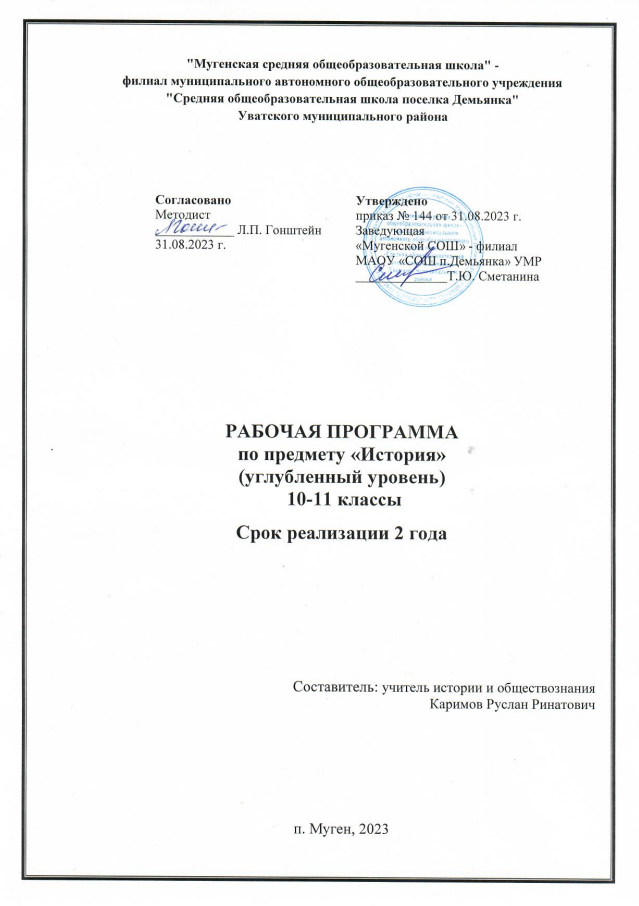 СОДЕРЖАНИЕ Пояснительная записка .................................................................................................. 3 Содержание обучения .................................................................................................. 6 10 класс ......................................................................................................................... 6 11 класс ....................................................................................................................... 19 Обобщающее повторение по курсу «История России с древнейших времен   до 1914 г.». ................................................................................................................. 32 Планируемые результаты освоения программы  по истории на уровне среднего общего образования ................................................................................................... 34 Личностные результаты .......................................................................................... 34 Метапредметные результаты.................................................................................... 37 Предметные результаты ........................................................................................... 39 Тематическое планирование...................................................................................... 57 10 класс ...................................................................................................................... 57 11 класс .....................................................................................................................113 Обобщающее повторение по курсу «История России с древнейших времен  до 1914 г.»................................................................................................................. 165         Федеральная рабочая программа по учебному предмету «История» (углублённый уровень) (предметная область «Общественно-научные предметы») (далее соответственно – программа по истории, история) включает пояснительную записку, содержание обучения, планируемые результаты освоения программы  по истории, тематическое планирование. Пояснительная записка отражает общие цели и задачи изучения истории, характеристику психологических предпосылок к её изучению обучающимися, место в структуре учебного плана, а также подходы к отбору содержания,  к определению планируемых результатов и к структуре тематического планирования. Содержание обучения раскрывает содержательные линии, которые предлагаются для обязательного изучения в каждом классе на уровне среднего общего образования.  Планируемые результаты освоения программы по истории включают личностные, метапредметные результаты за весь период обучения на уровне среднего общего образования, а также предметные достижения обучающегося  за каждый год обучения. ПОЯСНИТЕЛЬНАЯ ЗАПИСКА Программа по истории разработана на основе положений и требований  к результатам освоения основной образовательной программы, представленных  в ФГОС СОО, а также с учетом федеральной рабочей программы воспитания. Согласно своему назначению, программа по истории дает представление о целях, общей стратегии обучения, воспитания и развития обучающихся средствами учебного предмета «История», устанавливает обязательное предметное содержание, предусматривает его распределение по классам и структурирование по разделам и темам курса.  Место предмета «История» в системе общего образования определяется его познавательным и мировоззренческим значением, вкладом в становление личности молодого человека. История представляет собирательную картину жизни людей  во времени, их социального, созидательного, нравственного опыта. Она служит важным ресурсом самоидентификации личности в окружающем социуме, культурной среде от уровня семьи до уровня своей страны и мира в целом. История дает возможность познания и понимания человека и общества в связи прошлого, настоящего и будущего.  Общей целью школьного исторического образования является формирование и развитие личности обучающегося, способного к самоидентификации и определению своих ценностных ориентиров на основе осмысления и освоения исторического опыта своей страны и человечества в целом, активно и творчески применяющего исторические знания и предметные умения в учебной и социальной практике. Данная цель предполагает формирование у обучающихся целостной картины российской и мировой истории, понимание места и роли России в мире, важности вклада каждого её народа, его культуры в общую историю страны и мировую историю, формирование личностной позиции по отношению к прошлому и настоящему Отечества. При разработке рабочей программы по истории образовательная организация вправе использовать материалы всероссийского просветительского проекта  «Без срока давности», направленные на сохранение исторической памяти  о трагедии мирного населения в СССР и военных преступлений нацистов в годы Великой Отечественной войны 1941 – 1945 гг. Задачи изучения истории на всех уровнях общего образования определяются федеральными государственными образовательными стандартами. Для уровня среднего общего образования (10–11 классы) предполагается  при сохранении общей с уровнем основного общего образования структуры задач расширение их по следующим параметрам: 	углубление 	социализации 	обучающихся, 	формирование 	гражданской ответственности и социальной культуры, адекватной условиям современного  мира; освоение систематических знаний об истории России и всеобщей истории  XX–XXI вв.; воспитание обучающихся в духе патриотизма, уважения к своему Отечеству – многонациональному Российскому государству в соответствии с идеями взаимопонимания, согласия и мира между людьми и народами, в духе демократических ценностей современного общества; формирование исторического мышления, то есть способности рассматривать события и явления с точки зрения их исторической обусловленности и взаимосвязи, в развитии, в системе координат «прошлое – настоящее – будущее»; работа с комплексами источников исторической и социальной информации, развитие учебно-проектной деятельности, в углубленных курсах – приобретение первичного опыта исследовательской деятельности; расширение аксиологических знаний и опыта оценочной деятельности (сопоставление различных версий и оценок исторических событий и личностей, определение и выражение собственного отношения, обоснование позиции  при изучении дискуссионных проблем прошлого и современности); развитие практики применения знаний и умений в социальной среде, общественной деятельности, межкультурном общении; в углубленных курсах – элементы ориентации на продолжение образования  в организациях профессионального образования гуманитарного профиля (Концепция преподавания учебного курса «История России» в образовательных организациях Российской Федерации, реализующих основные образовательные программы.  Общее число часов, рекомендованных для изучения истории  на углублённом уровне, – 272 часа: в 10 классе – 136 часов (4 часа в неделю),  в 11 классе – 136 часов (4 часа в неделю). Распределение учебных часов по учебным курсам отечественной и всеобщей истории, а также обобщающего учебного курса истории России с древнейших времен до 1914 г. представлено в таблице 1. Таблица 1 Распределение учебных часов по учебным курсам отечественной  и всеобщей истории, обобщающего учебного курса истории России  с древнейших времен до 1914 г. СОДЕРЖАНИЕ ОБУЧЕНИЯ 10 КЛАСС Всеобщая история. 1914–1945 гг.  Введение. Понятие «Новейшее время». Хронологические рамки и периодизация Новейшей истории. Изменение мира в ХХ – начале XXI в. Ключевые процессы и события Новейшей истории.  Мир накануне и в годы Первой мировой войны (рекомендуется изучать данную тему объединено с темой «Россия в Первой мировой войне (1914–1918)» курса истории России). Мир в начале ХХ в. Развитие индустриального общества. Технический прогресс. Изменение социальной структуры общества. Политические течения: либерализм, консерватизм, социал-демократия, анархизм. Рабочее и социалистическое движение. Профсоюзы.  Мир империй – наследие XIX в. Империализм. Национализм. Старые и новые лидеры индустриального мира. Блоки великих держав: Тройственный союз, Антанта. Российские предложения о разоружении. Гаагские конвенции. Региональные конфликты и войны в конце XIX – начале ХХ в.  Первая мировая война (1914–1918). Причины Первой мировой войны. Ситуация на Балканах. Убийство в Сараево. Нападение Австро-Венгрии  на Сербию. Вступление в войну Германии, России, Франции, Великобритании, Японии, Османской империи. Цели и планы сторон. Сражение на Марне. Позиционная война. Боевые операции на Восточном фронте, их роль в общем ходе войны. Изменения в составе воюющих блоков: вступление в войну Италии, Болгарии. Поражение Сербии. Четверной союз. Верденское сражение. Битва  на Сомме. Ютландское морское сражение. Вступление в войну Румынии.  Люди на фронтах и в тылу. Националистическая пропаганда. Новые методы ведения войны. Мобилизационная экономика военного времени. Власть и общество в годы войны. Положение населения в тылу воюющих стран. Вынужденные переселения, геноцид. Рост антивоенных настроений. Завершающий этап войны. Объявление США войны Германии. Бои  на Западном фронте. Революция 1917 г. в России и выход Советской России  из войны. Капитуляция государств Четверного союза. Политические, экономические и социальные последствия Первой мировой войны. Мир в 1918–1939 гг. От войны к миру Планы послевоенного устройства мира. 14 пунктов В. Вильсона. Парижская мирная конференция. Версальская система. Лига Наций. Вашингтонская конференция.  Распад империй и революционные события 1918 – начала 1920-х гг. Образование новых национальных государств в Европе после распада Российской, Австро-Венгерской, Османской империй. Великая российская революция и ее влияние на мировую историю. Революционная волна 1918–1919 гг. в Европе. Ноябрьская революция в Германии. Веймарская республика. Создание Коминтерна. Венгерская советская республика.  Страны Европы и Северной Америки в 1920–1930-е гг. Рост влияния социалистических партий и профсоюзов. Приход лейбористов к власти в Великобритании. Зарождение фашистского движения в Италии, Б. Муссолини. Приход фашистов к власти и утверждение тоталитарного режима  в Италии. Установление авторитарных режимов в странах Европы.  Стабилизация 1920-х гг. Эра процветания в США. Мировой экономический кризис 1929–1933 гг. и начало Великой депрессии. Проявления и социальнополитические последствия кризиса. «Новый курс» Ф.Д. Рузвельта (цель, мероприятия, итоги). Кейнсианство. Государственное регулирование экономики.  Альтернативные стратегии выхода из мирового экономического кризиса. Становление нацизма в Германии. НСДАП. А. Гитлер. Приход нацистов к власти. Нацистский режим в Германии (политическая система, экономическая политика, идеология). Нюрнбергские законы. Подготовка Германии к войне. Рост числа авторитарных режимов в Европе.  Борьба против угрозы фашизма. Тактика единого рабочего фронта и Народного фронта. VII конгресс Коминтерна. Приход к власти и политика правительств Народного фронта во Франции, Испании. Франкистский мятеж и Гражданская война в Испании (участники, основные сражения, итоги). Позиции европейских держав в отношении Испании. Советская помощь Испании. Оборона Мадрида. Поражение Испанской республики. Страны Азии в 1918–1930-х гг.  Распад Османской империи. Провозглашение Турецкой республики. Курс преобразований М. Кемаля Ататюрка. Страны Восточной и Южной Азии. Революция 1925–1927 гг. в Китае. Режим Чан Кайши и гражданская война  с коммунистами. «Великий поход» Красной армии Китая. Япония: наращивание экономического и военного потенциала, начало внешнеполитической агрессии. Национально-освободительное движение в Индии в 1919–1939 гг. Индийский национальный конгресс. М.К. Ганди. Страны Латинской Америки в первой трети ХХ в.  Мексиканская революция. Реформы и революционные движения  в латиноамериканских странах. Народный фронт в Чили. Международные отношения в 1920–1930-х гг.  Версальская система и реалии 1920-х гг. Планы Дауэса и Юнга. Советское государство в международных отношениях в 1920-х гг. Пакт Бриана–Келлога. «Эра пацифизма».  Нарастание агрессии в мире в 1930-х гг. Агрессия Японии против Китая  (1931–1933). Итало-эфиопская война (1935). Инициативы СССР по созданию системы коллективной безопасности. Агрессивная политика Германии в Европе (оккупация Рейнской зоны, аншлюс Австрии). Судетский кризис. Мюнхенское соглашение и его последствия. Политика «умиротворения» агрессора. Создание оси Берлин – Рим – Токио. Японо-китайская война. Советско-японские конфликты у озера Хасан и реки Халхин-Гол. Британско-франко-советские переговоры  в Москве. Советско-германский договор о ненападении и его последствия.  Развитие культуры в 1914–1930-х гг.  Научные открытия первых десятилетий ХХ в. (физика, химия, биология, медицина и другие). Технический прогресс в 1920– 1930-х гг. Изменение облика городов.  «Потерянное поколение»: тема войны в литературе и художественной культуре. Основные направления в искусстве. Модернизм, авангардизм, сюрреализм, абстракционизм, реализм. Ведущие деятели культуры первой трети ХХ в. Кинематограф 1920–1930-х гг. Тоталитаризм и культура. Массовая культура. Олимпийское движение. Вторая мировая война (рекомендуется изучать данную тему объединенно  с темой «Великая Отечественная война (1941–1945)» курса истории России). Начало Второй мировой войны. Причины Второй мировой войны. Стратегические планы главных воюющих сторон. Нападение Германии на Польшу и начало мировой войны. Разгром Польши. Присоединение к СССР Западной Белоруссии и Западной Украины. Блицкриг. «Странная война». Советскофинляндская война и ее международные последствия. Захват Германией Дании и Норвегии. Разгром Франции, разделение страны (германская оккупация северной части страны, правительство Виши на юге). Битва за Британию. Вторжение войск Германии и ее союзников на Балканы.  1941 год. Начало Великой Отечественной войны и войны на Тихом океане. Нападение Германии на СССР. Начало Великой Отечественной войны. Планы Германии в отношении СССР (план «Барбаросса», план «Ост»). Ход событий  на советско-германском фронте в 1941 г. Формирование Антигитлеровской коалиции. Атлантическая хартия. Ленд-лиз. Нападение японских войск на ПерлХарбор, вступление США в войну.  Положение в оккупированных странах. Нацистский «новый порядок». Политика геноцида, холокост. Концентрационные лагеря. Принудительная трудовая миграция и насильственные переселения. Коллаборационизм. Движение Сопротивления: участники, цели и формы борьбы. Восстания в нацистских лагерях. Партизанская война в Югославии.  Коренной перелом в войне. Сталинградская битва. Курская битва. Война  в Северной Африке. Сражение при Эль-Аламейне. Высадка союзнических войск  в Италии и падение режима Муссолини. Перелом в войне на Тихом океане. Тегеранская конференция. «Большая тройка».  Разгром Германии, Японии и их союзников. Открытие второго фронта  в Европе, наступление союзников. Военные операции Красной Армии  по освобождению стран Европы в 1944–1945 гг. Освободительные восстания против оккупантов и их пособников в европейских странах. Ялтинская конференция руководителей ведущих держав Антигитлеровской коалиции. Разгром военных сил Германии и взятие Берлина. Капитуляция Германии. Роль СССР в разгроме нацистской Германии и освобождении народов Европы. Потсдамская конференция. Создание ООН.  Завершение мировой войны на Дальнем Востоке. Американские атомные бомбардировки Хиросимы и Нагасаки. Вступление СССР в войну против Японии, разгром Квантунской армии. Капитуляция Японии. Нюрнбергский трибунал и Токийский процесс над военными преступниками Германии и Японии. Итоги Второй мировой войны. Роль государств и народов в Победе над нацизмом и милитаризмом. Решающий вклад СССР в Победу Антигитлеровской коалиции  и в процесс послевоенного мирного урегулирования. Обобщение История России. 1914–1945 гг. 	Введение. 	Периодизация 	и 	общая 	характеристика 	истории 	России  1914–1945 гг. Россия в годы Первой мировой войны и Великой российской революции Россия в Первой мировой войне (1914–1918) Россия и мир накануне Первой мировой войны. Вступление России в войну. Геополитические и военно-стратегические планы командования. Участие России  в военных действиях 1914–1917 гг. Боевые действия на австро-германском и Кавказском фронтах, взаимодействие с союзниками по Антанте. Брусиловский прорыв и его значение. Массовый героизм воинов. Национальные подразделения и женские батальоны в составе русской армии. Людские потери. Плен. Тяготы окопной жизни и изменения в настроениях солдат. Политизация и начало морального разложения армии. Власть, экономика и общество в условиях войны. Милитаризация экономики. Формирование военно-промышленных комитетов. Пропаганда патриотизма и восприятие войны обществом. Содействие гражданского населения армии  и создание общественных организаций помощи фронту.  Благотворительность. Введение государством карточной системы снабжения в городе и разверстки в деревне. Война и реформы: несбывшиеся ожидания.  Нарастание экономического кризиса и смена общественных настроений:  от патриотического подъема к усталости от войны и отчаянию. Кадровая чехарда  в правительстве. Взаимоотношения представительной и исполнительной  ветвей власти. Прогрессивный блок и его программа. Распутинщина и десакрализация власти. Эхо войны на окраинах империи: восстание в Средней Азии. Политические партии и война: оборонцы, интернационалисты и пораженцы. Влияние большевистской пропаганды. Возрастание роли армии в жизни общества. Великая российская революция 1917–1922 гг. 1917 год: от Февраля к Октябрю Понятие Великой российской революции, продолжавшейся от свержения самодержавия до создания Советского Союза. Три основных этапа: Февральская революция, Октябрьская революция, Гражданская война.  Российская империя накануне революции. Территория и население. Объективные и субъективные причины обострения экономического и политического кризиса. Война как революционизирующий фактор. Национальные и конфессиональные проблемы. Незавершенность и противоречия модернизации. Основные социальные слои, политические партии и их лидеры накануне революции.  Основные этапы и хронология революционных событий 1917 г. Февраль– март: восстание в Петрограде и падение монархии. Конец Российской империи. Реакция за рубежом. Отклики внутри страны: Москва, периферия, фронт, национальные регионы. Революционная эйфория. Формирование Временного правительства и программа его деятельности. Петроградский Совет рабочих и солдатских депутатов и его декреты. Весна–лето 1917 г.: зыбкое равновесие политических сил при росте влияния большевиков во главе с В.И. Лениным. Июльский кризис и конец двоевластия. Православная церковь. Поместный собор и восстановление патриаршества. Выступление Корнилова против Временного правительства. Провозглашение России республикой. Свержение Временного правительства и взятие власти большевиками 25 октября (7 ноября) 1917 г. Создание коалиционного правительства большевиков и левых эсеров. В.И. Ленин как политический деятель.  Первые революционные преобразования большевиков Диктатура пролетариата как главное условие социалистических преобразований. Первые мероприятия большевиков в политической, экономической и социальной сферах. Борьба за армию. Декрет о мире и заключение Брестского мира. Отказ новой власти от финансовых обязательств Российской империи. Национализация промышленности. Декрет о земле и принципы наделения крестьян землей. Отделение Церкви от государства.  Созыв и разгон Учредительного собрания.  Слом старого и создание нового госаппарата. Советы как форма власти. ВЦИК Советов. Совнарком. ВЧК по борьбе с контрреволюцией и саботажем. Создание Высшего совета народного хозяйства (ВСНХ) и территориальных совнархозов.  Первая Конституция РСФСР 1918 г.  Гражданская война и ее последствия Установление советской власти в центре и на местах осенью 1917 – весной 1918 г.: центр, Украина, Поволжье, Урал, Сибирь, Дальний Восток, Северный Кавказ и Закавказье, Средняя Азия. Начало формирования основных очагов сопротивления большевикам. Ситуация на Дону. Позиция Украинской Центральной рады. Восстание чехословацкого корпуса.  Гражданская война как общенациональная катастрофа. Человеческие потери. Причины, этапы и основные события Гражданской войны. Военная интервенция. Палитра антибольшевистских сил: их характеристика и взаимоотношения. Идеология Белого движения. Комуч, Директория, правительства А.В. Колчака, А.И. Деникина и П.Н. Врангеля. Положение населения на территориях антибольшевистских сил. Повстанчество в Гражданской войне. Будни села: красные продотряды и белые реквизиции.  Политика «военного коммунизма». Продразверстка, принудительная трудовая повинность, сокращение роли денежных расчетов и административное распределение товаров и услуг. Главкизм. Разработка плана ГОЭЛРО. Создание регулярной Красной Армии. Использование военспецов. Выступление левых эсеров. Красный и белый террор, их масштабы. Убийство царской семьи. Ущемление прав Советов в пользу чрезвычайных органов: ЧК, комбедов и ревкомов.  Особенности Гражданской войны на Украине, в Закавказье и Средней Азии, в Сибири и на Дальнем Востоке. Польско-советская война. Поражение армии Врангеля в Крыму.  Причины победы Красной Армии в Гражданской войне. Вопрос о земле. Национальный фактор в Гражданской войне. Декларация прав народов России и ее значение. Эмиграция и формирование русского зарубежья. Последние отголоски Гражданской войны в регионах в конце 1921–1922 г.  Идеология и культура Советской России периода Гражданской войны «Несвоевременные мысли» М. Горького. Создание Государственной комиссии по просвещению и Пролеткульта. Наглядная агитация и массовая пропаганда коммунистических идей. «Окна сатиры РОСТА». План монументальной пропаганды. Национализация театров и кинематографа. Издание «Народной библиотеки». Ликбезы. Пролетаризация вузов, организация рабфаков. Антирелигиозная пропаганда и секуляризация жизни общества. Ликвидация сословных привилегий. Законодательное закрепление равноправия полов.  Повседневная жизнь и общественные настроения. Городской быт: бесплатный транспорт, товары по карточкам, субботники и трудовые мобилизации. Деятельность Трудовых армий. Комитеты бедноты и рост социальной напряженности в деревне. Кустарные промыслы как средство выживания. Голод, черный рынок и спекуляция. Изъятие церковных ценностей.  Проблема массовой детской беспризорности. Влияние военной обстановки  на психологию населения. Наш край в 1914–1922 гг. Советский Союз в 1920–1930-е гг.  СССР в годы нэпа (1921–1928) Катастрофические последствия Первой мировой и Гражданской войн. Демографическая ситуация в начале 1920-х гг. Экономическая разруха. Голод 1921–1922 	гг. 	и 	его 	преодоление. 	Реквизиция 	церковного 	имущества, сопротивление верующих и преследование священнослужителей. Крестьянские восстания в Сибири, на Тамбовщине, в Поволжье и другие. Кронштадтское восстание.  Отказ большевиков от «военного коммунизма» и переход к новой экономической политике (нэп). Использование рыночных механизмов и товарноденежных отношений для улучшения экономической ситуации. Замена продразверстки в деревне единым продналогом. Иностранные концессии. Стимулирование кооперации. Финансовая реформа 1922–1924 гг. Создание Госплана и разработка годовых и пятилетних планов развития народного хозяйства. Попытки внедрения научной организации труда (НОТ) на производстве. Учреждение в СССР звания Героя Труда (1927 г., с 1938 г. – Герой Социалистического Труда).  Предпосылки и значение образования СССР. Принятие Конституции СССР 1924 г. Ситуация в Закавказье и Средней Азии. Создание новых национальных образований в 1920-е гг. Политика «коренизации» и борьба по вопросу  о национальном строительстве. Административно-территориальные реформы 1920-х гг.  Ликвидация небольшевистских партий и установление в СССР однопартийной политической системы. Смерть В.И. Ленина и борьба за власть. Ситуация в партии и возрастание роли партийного аппарата. Роль И.В. Сталина  в создании номенклатуры. Ликвидация оппозиции внутри ВКП(б) к концу 1920-х гг.  Социальная политика большевиков. Положение рабочих и крестьян. Эмансипация женщин. Молодежная политика. Социальные лифты. Становление системы здравоохранения. Охрана материнства и детства. Борьба  с беспризорностью и преступностью. Организация детского досуга. Меры  по сокращению безработицы. Положение бывших представителей «эксплуататорских классов». Лишенцы.  Деревенский социум: кулаки, середняки и бедняки. Сельскохозяйственные коммуны, артели и ТОЗы. Отходничество. Сдача земли в аренду. Советский Союз в 1929–1941 гг.  «Великий перелом». Перестройка экономики на основе командного администрирования. Форсированная индустриализация: региональная и национальная специфика. Создание рабочих и инженерных кадров. Социалистическое соревнование. Ударники и стахановцы. Ликвидация частной торговли и предпринимательства. Кризис снабжения и введение карточной системы. Коллективизация сельского хозяйства и ее трагические последствия. Раскулачивание. Сопротивление крестьян. Становление колхозного строя. Создание МТС. Национальные и региональные особенности коллективизации. Голод в СССР в 1932–1933 гг. как следствие коллективизации. Крупнейшие стройки первых пятилеток в центре и национальных республиках. Днепрострой. Горьковский автозавод. Сталинградский и Харьковский тракторные заводы, Турксиб. Строительство Московского метрополитена. Создание новых отраслей промышленности. Иностранные специалисты и технологии на стройках СССР. Форсирование военного производства и освоения новой техники. Ужесточение трудового законодательства. Нарастание негативных тенденций в экономике.  Результаты, цена и издержки модернизации. Превращение СССР в аграрноиндустриальную державу. Ликвидация безработицы. Успехи и противоречия урбанизации. Утверждение культа личности Сталина. Малые «культы» представителей советской элиты и региональных руководителей. Партийные органы как инструмент сталинской политики. Органы госбезопасности и их роль в поддержании диктатуры. Ужесточение цензуры. «История ВКП(б). Краткий курс». Усиление идеологического контроля над обществом. Введение паспортной системы. Массовые политические репрессии 1937–1938 гг. «Враг народа». Национальные операции НКВД. Результаты репрессий на уровне регионов и национальных республик. Репрессии против священнослужителей. ГУЛАГ: социально-политические и национальные характеристики его контингента. Роль принудительного труда в осуществлении индустриализации и в освоении труднодоступных территорий. Советская социальная и национальная политика 1930-х гг. Пропаганда и реальные достижения. Конституция СССР 1936 г. Культурное пространство советского общества в 1920–1930-е гг.  Повседневная жизнь и общественные настроения в годы нэпа. Повышение общего уровня жизни. Нэпманы и отношение к ним в обществе.  «Коммунистическое чванство». Падение трудовой дисциплины. Разрушение традиционной морали. Отношение к семье, браку, воспитанию детей. Советские обряды и праздники. Наступление на религию. «Союз воинствующих безбожников». Обновленческое движение в Церкви. Положение нехристианских конфессий.  Культура периода нэпа. Пролеткульт и нэпманская культура. Борьба  с безграмотностью. Сельские избы-читальни. Основные направления в литературе и архитектуре. Футуризм. Конструктивизм. Достижения в области киноискусства. Культурная революция и ее особенности в национальных регионах. Советский авангард. Создание национальной письменности и смена алфавитов. Деятельность Наркомпроса. 	Рабфаки. 	Культура 	и 	идеология. 	Академия 	наук 	и Коммунистическая академия, Институты красной профессуры.  Создание «нового человека». Пропаганда коллективистских ценностей. Воспитание интернационализма и советского патриотизма. Общественный энтузиазм периода первых пятилеток. Рабселькоры. Развитие спорта. Освоение Арктики. Рекорды летчиков. Эпопея челюскинцев. Престижность военной профессии и научно-инженерного труда. Учреждение звания Героя Советского Союза (1934) и первые награждения.  Культурная революция. От обязательного начального образования к массовой средней школе. Установление жесткого государственного контроля над сферой литературы и искусства. Становление советской культуры и ее основные характеристики. Создание творческих союзов и их роль в пропаганде советской культуры. Социалистический реализм как художественный метод.  Литература и кинематограф 1930-х гг. Культура русского зарубежья.  Наука в 1930-е гг. Академия наук СССР. Создание новых научных центров: ВАСХНИЛ, ФИАН, РНИИ и других. Выдающиеся ученые и конструкторы гражданской и военной техники. Формирование национальной интеллигенции.  Общественные настроения. Повседневность 1930-х гг. Снижение уровня доходов населения по сравнению с периодом нэпа. Потребление и рынок. Деньги, карточки и очереди. Из деревни в город: последствия вынужденного переселения и миграции населения. Жилищная проблема. Условия труда и быта на стройках пятилеток. Коллективные формы быта. Возвращение к традиционным ценностям в середине 1930-х гг. Досуг в городе. Парки культуры и отдыха. ВСХВ в Москве. Образцовые универмаги. Пионерия и комсомол. Военно-спортивные организации. Материнство и детство в 1930-е гг. Жизнь в деревне. Трудодни. Единоличники. Личные подсобные хозяйства колхозников. Внешняя политика СССР в 1920–1930-е гг.  Внешняя политика: от курса на мировую революцию к концепции построения социализма в одной стране. Деятельность Коминтерна как инструмента мировой революции. Проблема царских долгов. Договор в Рапалло. Выход СССР  из международной изоляции. Вступление СССР в Лигу Наций. Возрастание угрозы мировой войны. Попытки организовать систему коллективной безопасности в Европе. Советские добровольцы в Испании и в Китае. Вооруженные конфликты на озере Хасан, реке Халхин-Гол и ситуация на Дальнем Востоке в конце 1930-х гг. СССР накануне Великой Отечественной войны. Мюнхенский договор 1938 г. и угроза международной изоляции СССР. Заключение договора о ненападении между СССР и Германией в 1939 г. Зимняя война с Финляндией. Включение  в состав СССР Латвии, Литвы и Эстонии, Бессарабии, Северной Буковины, Западной Украины и Западной Белоруссии. Катынская трагедия. Наш край в 1920–1930-х гг.  Великая Отечественная война (1941–1945)  Первый период войны (июнь 1941 – осень 1942 г.) План «Барбаросса». Соотношение сил противников на 22 июня 1941 г. Вторжение Германии и ее сателлитов на территорию СССР. Брестская крепость. Массовый героизм воинов, представителей всех народов СССР. Причины поражений Красной Армии на начальном этапе войны. Чрезвычайные меры руководства страны, образование Государственного комитета обороны. И.В. Сталин – Верховный главнокомандующий. Роль партии в мобилизации сил  на отпор врагу. Создание дивизий народного ополчения. Смоленское сражение. Наступление советских войск под Ельней. Начало блокады Ленинграда. Оборона Одессы и Севастополя. Срыв гитлеровских планов молниеносной войны (блицкрига). Битва за Москву. Наступление гитлеровских войск: Москва на осадном положении. Парад 7 ноября 1941 г. на Красной площади. Переход  в контрнаступление и разгром немецкой группировки под Москвой. Наступательные операции Красной Армии зимой–весной 1942 г. Неудача РжевскоВяземской операции. Битва за Воронеж. Итоги и значение Московской битвы. Блокада Ленинграда. Героизм и трагедия гражданского населения. Эвакуация ленинградцев. Дорога жизни. Перестройка экономики на военный лад. Эвакуация предприятий, населения и ресурсов. Введение норм военной дисциплины на производстве и транспорте. Нацистский оккупационный режим. Генеральный план «Ост». Нацистская пропаганда. Массовые преступления гитлеровцев против советских граждан. Концлагеря и гетто. Холокост. Этнические чистки на оккупированной территории СССР. Нацистский плен. Уничтожение военнопленных и медицинские эксперименты над заключенными. Угон советских людей в Германию. Разграбление и уничтожение культурных ценностей. Начало массового сопротивления врагу. Праведники народов мира. Восстания в нацистских лагерях. Развертывание партизанского движения. Коренной перелом в ходе войны (осень 1942 – 1943 г.) Сталинградская битва. Германское наступление весной–летом 1942 г. Поражение советских войск в Крыму. Битва за Кавказ. Оборона Сталинграда. Дом Павлова. Окружение неприятельской группировки под Сталинградом и наступление на Ржевском направлении. Разгром окруженных под Сталинградом гитлеровцев. Итоги и значение победы Красной Армии под Сталинградом. Прорыв блокады Ленинграда в январе 1943 г. Значение героического сопротивления Ленинграда. Битва на Курской дуге. Соотношение сил. Провал немецкого наступления. Танковые сражения под Прохоровкой и Обоянью. Переход советских войск  в наступление. Итоги и значение Курской битвы. Битва за Днепр. Освобождение Левобережной Украины и форсирование Днепра. Освобождение Киева. Итоги наступления Красной Армии летом–осенью 1943 г. За линией фронта. Развертывание массового партизанского движения. Антифашистское подполье в крупных городах. Значение партизанской и подпольной борьбы для победы над врагом. Сотрудничество с врагом (коллаборационизм): формы, причины, масштабы. Создание гитлеровцами воинских формирований из советских военнопленных. Русская освободительная армия и другие антисоветские национальные военные формирования в составе вермахта. Судебные процессы на территории СССР  над военными преступниками и пособниками оккупантов в 1943–1946 гг.  Человек и война: единство фронта и тыла «Все для фронта, все для победы!». Трудовой подвиг народа. Роль женщин и подростков в промышленном и сельскохозяйственном производстве. Самоотверженный труд ученых. Помощь населения фронту. Добровольные взносы в фонд обороны. Помощь эвакуированным. Повседневность военного времени. Фронтовая повседневность. Боевое братство. Женщины на войне. Письма с фронта и на фронт. Повседневность  в советском тылу. Военная дисциплина на производстве. Карточная система и нормы снабжения в городах. Положение в деревне. Стратегии выживания в городе и на селе. Государственные меры и общественные инициативы по спасению детей. Создание Суворовских и Нахимовских училищ. Культурное пространство в годы войны. Песня «Священная война» – призыв к сопротивлению врагу. Советские писатели, композиторы, художники, ученые  в условиях войны. Фронтовые корреспонденты. Выступления фронтовых концертных бригад. Песенное творчество и фольклор. Кино военных лет. Государство и Церковь в годы войны. Избрание на патриарший престол митрополита Сергия (Страгородского) в 1943 г. Патриотическое служение представителей религиозных конфессий. Культурные и научные связи  с союзниками. СССР и союзники. Проблема второго фронта. Ленд-лиз. Тегеранская конференция 1943 г. Французский авиационный полк «Нормандия–Неман», а также польские и чехословацкие воинские части на советско-германском фронте. Победа СССР в Великой Отечественной войне. Окончание Второй мировой войны (1944 – сентябрь 1945 г.). Завершение освобождения территории СССР. Освобождение Правобережной Украины и Крыма. Операция «Багратион»: наступление советских войск  в Белоруссии, освобождение Прибалтики. Боевые действия в Восточной и Центральной Европе и освободительная миссия Красной Армии. Боевое содружество Красной Армии и войск стран Антигитлеровской коалиции. Встреча на Эльбе. Битва за Берлин и окончание войны в Европе. Висло-Одерская операция. Капитуляция Германии. Репатриация советских граждан в ходе войны и после ее окончания. Война и общество. Военно-экономическое превосходство СССР  над Германией в 1944–1945 гг. Восстановление хозяйства в освобожденных районах. Начало советского атомного проекта. Реэвакуация и нормализация повседневной жизни. ГУЛАГ. Депортации репрессированных народов. Взаимоотношения государства и Церкви. Поместный собор 1945 г. Антигитлеровская коалиция. Открытие второго фронта в Европе. Ялтинская конференция 1945 г.: основные решения и дискуссии. Обязательство Советского Союза выступить против Японии. Потсдамская конференция. Судьба послевоенной Германии. Политика денацификации, демилитаризации, демонополизации, демократизации (четыре «Д»). Решение проблемы репараций. Советско-японская война 1945 г. Разгром Квантунской армии. Боевые действия в Маньчжурии, на Сахалине и Курильских островах. Освобождение Курил. Ядерные бомбардировки японских городов американской авиацией и их последствия. Создание ООН. Конференция в Сан-Франциско в июне 1945 г. Устав ООН. Истоки холодной войны. Осуждение главных военных преступников. Нюрнбергский и Токийский судебные процессы. Итоги Великой Отечественной и Второй мировой войны. Решающий вклад СССР в Победу Антигитлеровской коалиции. Людские и материальные потери. Изменения политической карты мира. Влияние всемирно-исторической Победы СССР на развитие национально-освободительного движения в странах Азии и Африки.  Наш край в 1941–1945 гг.  Обобщение 11 КЛАСС  Всеобщая история. 1945–2022 гг. Введение Мир во второй половине ХХ – начале XXI в. Научно-технический прогресс. Переход от индустриального к постиндустриальному, информационному обществу. Изменения на карте мира. Складывание биполярной системы. Крушение колониальной системы. Образование новых независимых государств во второй половине ХХ в. Процессы глобализации и развитие национальных государств. События конца 1980-х – начала 1990-х гг. в СССР и странах Центральной и Восточной Европы. Концепции нового миропорядка. Страны Северной Америки и Европы во второй половине ХХ – начале XXI в.  От мира к холодной войне. Речь У. Черчилля в Фултоне. Доктрина Трумэна. План Маршалла. Раскол Германии и образование двух германских государств. Формирование двух блоков (НАТО и ЕС, СЭВ и ОВД). Биполярный мир. Соединенные Штаты Америки. Послевоенный экономический подъем. Развитие постиндустриального общества. Демократы и республиканцы у власти: президенты США и повороты политического курса. Социальные движения (борьба против расовой сегрегации, за гражданские права, выступления против войны  во Вьетнаме). Внешняя политика США во второй половине ХХ – начале XXI в. Развитие отношений с СССР, Российской Федерацией.  Страны Западной Европы. Экономическая и политическая ситуация в первые послевоенные годы. Научно-техническая революция. Становление социально ориентированной рыночной экономики. Германское «экономическое чудо». Установление V республики во Франции. Лейбористы и консерваторы  в Великобритании. Политические системы и лидеры европейских стран во второй половине ХХ – начале XXI в. «Скандинавская модель» социально-экономического развития. «Бурные шестидесятые». Падение диктатур в Греции, Португалии, Испании. Экономические кризисы 1970-х – начала 1980-х гг. Неоконсерватизм. Предпосылки и этапы европейской интеграции. Европейский союз (структура, формы экономического и политического сотрудничества, эволюция).  Страны Центральной и Восточной Европы во второй половине ХХ – начале XXI в. Революции второй половины 1940-х гг. и установление коммунистических режимов. Достижения и проблемы социалистического развития в 1950-е гг. Выступления в ГДР (1953), Польше и Венгрии (1956). Поиски своего пути в странах региона. Югославская модель социализма. Пражская весна 1968 г. и ее подавление. Движение «Солидарность» в Польше. Перестройка в СССР и страны восточного блока. События 1989–1991 гг. в странах Центральной и Восточной Европы, изменения в политическом развитии, экономических системах. Распад Варшавского договора, СЭВ. Образование новых государств на постсоветском пространстве. Разделение Чехословакии. Распад Югославии и война на Балканах. Агрессия НАТО против Югославии. Развитие восточноевропейских государств  в XXI в.: экономика, политика, внешнеполитическая ориентация, участие  в интеграционных процессах.  Страны Азии, Африки во второй половине ХХ – начале XXI в.: проблемы и пути модернизации Страны Восточной, Юго-Восточной и Южной Азии. Освободительная борьба и провозглашение национальных государств в регионе. Выбор путей развития. Проблемы внешнеполитической ориентации. Китай: гражданская война, провозглашение республики, социалистический эксперимент, Мао Цзэдун и маоизм, экономические реформы конца 1970-х –1980-х гг. и их роль  в модернизации страны, современное развитие и международный статус Китая. Разделение Вьетнама и Кореи на государства с разным общественно-политическим строем. Индия: провозглашение независимости, курс Неру, начало ускоренной индустриализации, внутренняя и внешняя политика современного индийского государства.  Япония после Второй мировой войны: от поражения к лидерству. Восстановление суверенитета страны. Японское экономическое чудо. Успехи модернизации. Новые индустриальные страны (Сингапур, Южная Корея).  Страны Ближнего Востока и Северной Африки. Турция: политическое развитие, процесс модернизации. Иран: реформы 1960–1970-х гг., исламская революция. Афганистан: смена политических режимов, роль внешних сил.  Провозглашение независимых государств на Ближнем Востоке и в Северной Африке. Палестинская проблема. Создание государства Израиль. Египет: выбор путей развития, внешнеполитический курс. Суэцкий конфликт. Арабо-израильские войны и попытки урегулирования на Ближнем Востоке. Политическое развитие арабских стран в конце ХХ – начале XXI в. «Арабская весна» и смена политических режимов в начале 2010-х гг. Гражданская война в Сирии.  Страны Тропической и Южной Африки. Этапы провозглашения независимости («год Африки», 1970–1980-е гг.). Выбор путей развития. Попытки утверждения демократических режимов и установление диктатур. Система апартеида на юге Африки и ее падение. Сепаратизм. Гражданские войны и этнические конфликты в Африке. Страны Латинской Америки во второй половине ХХ – начале XXI в.  Положение стран Латинской Америки в середине ХХ в.: проблемы внутреннего развития, влияние США. Аграрные реформы и импортозамещающая индустриализация. Национал-реформизм. Революция на Кубе. Диктатуры и демократизация в странах Латинской Америки. Революции конца 1960-х – 1970-х гг. (Перу, Чили, Никарагуа). Правоавторитарные диктатуры. «Левый поворот» в конце ХХ – начале XXI в. Международные отношения во второй половине ХХ – начале XXI в.  Основные этапы развития международных отношений во второй половине 1940-х – 2020-х гг. Международные кризисы и региональные конфликты в годы холодной войны (Берлинский кризис, Корейская война, война в Индокитае, Суэцкий кризис, Кубинский кризис). Создание Движения неприсоединения. Гонка вооружений. Война во Вьетнаме.  Разрядка международной напряженности в конце 1960-х – первой половине 1970-х гг. Договор о запрещении ядерных испытаний в трех средах. Договор  о нераспространении ядерного оружия (1968). Пражская весна 1968 г. и ввод войск государств – участников ОВД в Чехословакию. Доктрина Брежнева. Урегулирование германского вопроса (договоры ФРГ с СССР и Польшей, четырехстороннее соглашение по Западному Берлину). Договоры об ограничении стратегических вооружений (ОСВ). Совещание по безопасности и сотрудничеству в Европе (Хельсинки, 1975 г.).  Ввод советских войск в Афганистан (1979). Возвращение к политике холодной войны. Наращивание стратегических вооружений. Американский проект СОИ. Провозглашение советской концепции «нового политического мышления»  в 1980-х гг. Революции 1989–1991 гг. в странах Восточной Европы. Распад СССР и восточного блока.  Международные отношения в конце ХХ – начале XXI в. От биполярного  к многополюсному миру. Россия в современном мире. Тенденции и проблемы европейской интеграции. Региональная интеграция. Военные конфликты. Международный терроризм.  Развитие науки и культуры во второй половине ХХ – начале XXI в.  Развитие науки во второй половине ХХ в. (ядерная физика, химия, биология, медицина). Научно-техническая революция. Использование ядерной энергии  в мирных целях. Достижения в области космонавтики (СССР, США). Развитие электротехники и робототехники. Компьютерная революция. Интернет.  Изменение условий труда и быта людей во второй половине ХХ – начале XXI в. Растущий динамизм движения человека во времени и пространстве. Распространение телевидения, развитие СМИ, их место в жизни современного общества, индивида.  Течения и стили в художественной культуре второй половины ХХ – начала XXI в.: от модернизма к постмодернизму. Литература: поколения и индивидуальности писателей. Развитие архитектуры: новые технологии, концепции, художественные решения. Живопись. Дизайн. Музыка: развитие традиций и авангардные течения. Джаз. Рок-музыка. Кинематограф: технические достижения, жанровое многообразие. Киногерои как общественное явление. Массовая культура. Молодежная культура. Глобальное и национальное  в современной культуре.  Современный мир Глобальные проблемы человечества. Существование и распространение ядерного оружия. Проблема природных ресурсов и экологии. Проблема беженцев. Эпидемии в современном мире.  Глобализация, интеграция и проблемы национальных интересов. Обобщение История России. 1945–2022 гг.  Введение. Периодизация и общая характеристика истории СССР, России  1945 – начала 2020-х гг.  СССР в 1945–1991 гг.  СССР в 1945–1953 гг.  Влияние последствий войны на советскую систему и общество. Послевоенные ожидания и настроения. Представления власти и народа о послевоенном развитии страны. Эйфория Победы. Разруха. Обострение жилищной проблемы. Демобилизация армии. Социальная адаптация фронтовиков. Положение семей «пропавших без вести» фронтовиков. Репатриация. Рост беспризорности и решение проблем послевоенного детства. Рост преступности.  Ресурсы и приоритеты восстановления. Демилитаризация экономики и переориентация на выпуск гражданской продукции. Восстановление индустриального потенциала страны. Сельское хозяйство и положение деревни. Помощь не затронутых войной национальных республик в восстановлении западных регионов СССР. Репарации, их размеры и значение для экономики. Советский атомный проект, его успехи и значение. Начало гонки вооружений.  Положение на послевоенном потребительском рынке. Колхозный рынок. Государственная и коммерческая торговля. Голод 1946–1947 гг. Денежная реформа и отмена карточной системы (1947).  Сталин и его окружение. Ужесточение административно-командной системы. Соперничество в верхних эшелонах власти. Усиление идеологического контроля. Послевоенные репрессии. «Ленинградское дело». Борьба с космополитизмом. «Дело врачей». Дело Еврейского антифашистского комитета. Т. Лысенко и лысенковщина.  Сохранение трудового законодательства военного времени на период восстановления разрушенного хозяйства. Союзный центр и национальные регионы: проблемы взаимоотношений. Положение в «старых» и «новых» республиках.  Рост влияния СССР на международной арене. Первые шаги ООН. Начало холодной войны. Доктрина Трумэна. План Маршалла. Формирование биполярного мира. Советизация Восточной и Центральной Европы. Взаимоотношения  со странами народной демократии. Создание Совета экономической взаимопомощи. Конфликт с Югославией. Коминформбюро. Организация Североатлантического договора (НАТО). Создание  по инициативе СССР Организации Варшавского договора. Война в Корее.  Наш край в 1945 – начале 1950-х гг.  СССР в середине 1950-х – первой половине 1960-х гг.  Смена политического курса. Смерть Сталина и настроения в обществе. Борьба за власть в советском руководстве. Переход политического лидерства  к Н.С. Хрущеву.  Первые признаки наступления оттепели в политике, экономике, культурной сфере. XX съезд партии и разоблачение культа личности Сталина. Реакция  на доклад Хрущева в стране и мире. Внутрипартийная демократизация. Начало реабилитации жертв массовых политических репрессий и смягчение политической цензуры. Возвращение депортированных народов. Особенности национальной политики. Попытка отстранения Н.С. Хрущева от власти в 1957 г. «Антипартийная группа». Утверждение единоличной власти Хрущева.  Культурное пространство и повседневная жизнь. Изменение общественной атмосферы. Шестидесятники. Литература, кинематограф, театр, живопись: новые тенденции. Поэтические вечера в Политехническом музее. Образование и наука. Приоткрытие железного занавеса. Всемирный фестиваль молодежи и студентов 1957 г. Популярные формы досуга. Развитие внутреннего и международного туризма. Начало Московских кинофестивалей. Роль телевидения в жизни общества. Легитимация моды и попытки создания советской моды. Неофициальная культура. Неформальные формы общественной жизни. Стиляги. Хрущев и интеллигенция. Антирелигиозные кампании. Гонения на Церковь. Диссиденты. Самиздат и тамиздат.  Социально-экономическое развитие СССР. «Догнать и перегнать Америку». Попытки решения продовольственной проблемы. Освоение целинных земель.  Научно-техническая революция в СССР. Перемены в научно-технической политике. Военный и гражданский секторы экономики. Создание ракетно-ядерного щита. Начало освоения космоса. Запуск первого спутника Земли. Исторические полеты Ю.А. Гагарина и первой в мире женщины-космонавта В.В. Терешковой. Первые советские ЭВМ. Появление гражданской реактивной авиации. Влияние НТР на перемены в повседневной жизни людей. Реформы в промышленности. Переход от отраслевой системы управления  к совнархозам. Расширение прав союзных республик.  Изменения в социальной и профессиональной структуре советского общества к началу 1960-х гг. Преобладание горожан над сельским населением. Положение и проблемы рабочего класса, колхозного крестьянства и интеллигенции. Востребованность научного и инженерного труда. Расширение системы ведомственных НИИ.  ХХII съезд КПСС и программа построения коммунизма в СССР. Воспитание «нового человека». Бригады коммунистического труда. Общественные формы управления.  Социальные программы. Реформа системы образования. Движение  к государству благосостояния: мировой тренд и специфика советского социального государства. Общественные фонды потребления. Пенсионная реформа. Массовое жилищное строительство, хрущевки. Рост доходов населения и дефицит товаров народного потребления.  	Внешняя 	политика. 	Новый 	курс 	советской 	внешней 	политики:  от конфронтации к диалогу. СССР и страны Запада. Международные военнополитические кризисы, позиция СССР и стратегия ядерного сдерживания (Суэцкий кризис 1956 г., Берлинский кризис 1961 г., Карибский кризис 1962 г.). СССР и мировая социалистическая система. Венгерские события 1956 г. Распад колониальной системы и борьба за влияние в странах третьего мира.  Конец оттепели. Нарастание негативных тенденций в обществе. Кризис доверия власти. Новочеркасские события. Смещение Н.С. Хрущева. Оценка Хрущева и его реформ современниками и историками.  Наш край в 1953–1964 гг.  Советское государство и общество в середине 1960-х – начале 1980-х гг.  Приход к власти Л.И. Брежнева: его окружение и смена политического курса. Поиски идеологических ориентиров. Десталинизация и ресталинизация.  Экономические реформы 1960-х гг. Новые ориентиры аграрной политики. Косыгинская реформа. Конституция СССР 1977 г. Концепция «развитого социализма».  Попытки изменения вектора социальной политики. Уровень жизни: достижения и проблемы. Нарастание застойных тенденций в экономике и кризис идеологии. Рост теневой экономики. Ведомственный монополизм. Замедление темпов развития. Исчерпание потенциала экстенсивной индустриальной модели. Новые попытки реформирования экономики. Цена сохранения СССР статуса сверхдержавы. Рост масштабов и роли ВПК. Трудности развития агропромышленного комплекса.  Советские научные и технические приоритеты. МГУ им. М.В. Ломоносова. Академия наук СССР. Новосибирский Академгородок. Замедление научнотехнического прогресса в СССР. Отставание от Запада в производительности труда. Лунная гонка с США. Успехи в математике. Создание топливноэнергетического комплекса (ТЭК).  Культурное пространство и повседневная жизнь. Повседневность в городе и  в деревне. Рост социальной мобильности. Миграция населения в крупные города и проблема неперспективных деревень. Популярные формы досуга населения. Уровень жизни разных социальных слоев. Социальное и экономическое развитие союзных республик. Общественные настроения. Трудовые конфликты и проблема поиска эффективной системы производственной мотивации. Отношение  к общественной собственности. «Несуны». Потребительские тенденции  в советском обществе. Дефициты и очереди.  Идейная и духовная жизнь советского общества. Развитие физкультуры и спорта в СССР. XXII летние Олимпийские игры 1980 г. в Москве. Литература и искусство: поиски новых путей. Авторское кино. Авангардное искусство. Неформалы (КСП, движение КВН и другие). Диссидентский вызов. Первые правозащитные выступления. А.Д. Сахаров и А.И. Солженицын. Религиозные искания. Национальные движения. Борьба с инакомыслием. Судебные процессы. Цензура и самиздат.  Внешняя политика. Новые вызовы внешнего мира. Между разрядкой и конфронтацией. Возрастание международной напряженности. Холодная война и мировые конфликты. Доктрина Брежнева. Пражская весна и снижение международного авторитета СССР. Конфликт с Китаем. Достижение военностратегического паритета с США. Политика разрядки. Сотрудничество с США  в области освоения космоса. Совещание по безопасности и сотрудничеству  в Европе (СБСЕ) в Хельсинки. Ввод войск в Афганистан. Подъем антикоммунистических настроений в Восточной Европе. Кризис просоветских режимов.  Л.И. Брежнев в оценках современников и историков.  Наш край в 1964–1985 гг. (1ч в рамках общего количества часов данной темы). Политика перестройки. Распад СССР (1985–1991) Нарастание кризисных явлений в социально-экономической и идейнополитической сферах. Резкое падение мировых цен на нефть и его негативные последствия для советской экономики.  М.С. Горбачев и его окружение: курс на реформы. Антиалкогольная кампания 1985 г. и ее противоречивые результаты. Чернобыльская трагедия. Реформы  в экономике, в политической и государственной сферах. Законы о госпредприятии и об индивидуальной трудовой деятельности. Появление коммерческих банков. Принятие закона о приватизации государственных предприятий.  Гласность и плюрализм. Политизация жизни и подъем гражданской активности населения. Массовые митинги, собрания. Либерализация цензуры. Общественные настроения и дискуссии в обществе. Отказ от догматизма  в идеологии. Концепция «социализма с человеческим лицом». Вторая волна десталинизации. История страны как фактор политической жизни. Отношение  к войне в Афганистане. Неформальные политические объединения.  «Новое мышление» Горбачева. Отказ от идеологической конфронтации двух систем и провозглашение руководством СССР приоритета общечеловеческих ценностей над классовым подходом. Изменения в советской внешней политике. Односторонние уступки Западу. Роспуск СЭВ и Организации Варшавского договора. Объединение Германии. Начало вывода советских войск из Центральной и Восточной Европы. Завершение холодной войны. Отношение к М.С. Горбачеву и его внешнеполитическим инициативам внутри СССР и в мире.  Демократизация советской политической системы. XIX конференция КПСС и ее решения. Альтернативные выборы народных депутатов. Съезды народных депутатов – высший орган государственной власти. Первый съезд народных депутатов СССР и его значение. Образование оппозиционной Межрегиональной депутатской группы. Демократы первой волны, их лидеры и программы. Подъем национальных движений, нагнетание националистических и сепаратистских настроений. Проблема Нагорного Карабаха и попытки ее решения руководством СССР. Обострение межнационального противостояния: Закавказье, Прибалтика, Украина, Молдавия. Позиция республиканских лидеров и национальных элит.  Последний этап перестройки: 1990–1991 гг. Отмена 6-й статьи Конституции СССР о руководящей роли КПСС. Становление многопартийности. Кризис  в КПСС и создание Коммунистической партии РСФСР. I съезд народных депутатов РСФСР и его решения. Противостояние союзной и российской власти. Введение поста Президента и избрание М.С. Горбачева Президентом СССР. Избрание Б.Н. Ельцина Президентом РСФСР. Учреждение в РСФСР Конституционного суда и складывание системы разделения властей. Дестабилизирующая роль «войны законов» (союзного и республиканского законодательства). Углубление политического кризиса.  Усиление центробежных тенденций и угрозы распада СССР. Провозглашение независимости Литвой, Эстонией и Латвией. Ситуация на Северном Кавказе. Декларация о государственном суверенитете РСФСР. Дискуссии о путях обновления Союза ССР. План автономизации – предоставления автономиям статуса союзных республик. Ново-Огаревский процесс и попытки подписания нового Союзного договора. Парад суверенитетов. Референдум о сохранении СССР и введении поста Президента РСФСР.  Превращение экономического кризиса в стране в ведущий политический фактор. Нарастание разбалансированности в экономике. Государственный и коммерческий секторы. Конверсия оборонных предприятий. Введение карточной системы снабжения. Реалии 1991 г.: конфискационная денежная реформа, трехкратное повышение государственных цен, пустые полки магазинов и усталость населения от усугубляющихся проблем на потребительском рынке.  Принятие принципиального решения об отказе от планово-директивной экономики и о переходе к рынку. Разработка союзным и российским руководством программ перехода к рыночной экономике. Радикализация общественных настроений. Забастовочное движение. Новый этап в государственноконфессиональных отношениях.  Попытка государственного переворота в августе 1991 г. Планы ГКЧП и защитники Белого дома. Победа Ельцина. Ослабление союзной власти. Распад структур КПСС. Ликвидация союзного правительства и центральных органов управления. Референдум о независимости Украины. Оформление фактического распада СССР. Беловежские и Алма-Атинские соглашения, создание Содружества Независимых Государств (СНГ). Реакция мирового сообщества на распад СССР. Решение проблемы советского ядерного оружия. Россия как преемник СССР  на международной арене. Наш край в 1985–1991 гг.  Обобщение Российская Федерация в 1992–2022 гг.  Становление новой России (1992–1999) Б.Н. Ельцин и его окружение. Общественная поддержка курса реформ. Взаимодействие ветвей власти на первом этапе преобразований. Предоставление Б.Н. Ельцину дополнительных полномочий для успешного проведения реформ. Правительство реформаторов во главе с Е.Т. Гайдаром. Начало радикальных экономических преобразований. Либерализация цен. «Шоковая терапия». Ваучерная приватизация. Долларизация экономики. Гиперинфляция, рост цен и падение жизненного уровня населения. Безработица. Черный рынок и криминализация жизни. Рост недовольства граждан первыми результатами экономических реформ. Особенности осуществления реформ в регионах России.  Нарастание политико-конституционного кризиса в условиях ухудшения экономической ситуации. Указ Б.Н. Ельцина № 1400 и его оценка Конституционным судом. Возможность мирного выхода из политического кризиса. Трагические события осени 1993 г. в Москве.  Всенародное голосование (плебисцит) по проекту Конституции России 1993 г. Ликвидация Советов и создание новой системы государственного устройства. Принятие Конституции России 1993 г. и ее значение. Полномочия Президента как главы государства и гаранта Конституции. Становление российского парламентаризма. Разделение властей. Проблемы построения федеративного государства. Утверждение государственной символики. Итоги радикальных преобразований 1992–1993 гг.  Обострение межнациональных и межконфессиональных отношений  в 1990-е гг. Подписание Федеративного договора (1992) и отдельных соглашений центра с республиками. Договор с Татарстаном как способ восстановления федеративных отношений с республикой и территориальной целостности страны. Взаимоотношения центра и субъектов Федерации. Опасность исламского фундаментализма. Военно-политический кризис в Чеченской Республике.  Корректировка курса реформ и попытки стабилизации экономики. Роль иностранных займов. Проблема сбора налогов и стимулирования инвестиций.  Тенденции деиндустриализации и увеличения зависимости экономики  от мировых цен на энергоносители. Ситуация в российском сельском хозяйстве и увеличение зависимости от экспорта продовольствия. Финансовые пирамиды и залоговые аукционы. Вывод денежных активов из страны. Дефолт 1998 г. и его последствия.  Повседневная жизнь россиян в условиях реформ. Общественные настроения  в зеркале социологических исследований. Представления о либерализме и демократии. Проблемы формирования гражданского общества. Свобода СМИ. Свобода предпринимательской деятельности. Возможность выезда за рубеж. Кризис образования и науки. Социальная поляризация общества и смена ценностных ориентиров. Безработица и детская беспризорность. «Новые русские» и их образ жизни. Решение проблем социально незащищенных слоев.  Проблемы русскоязычного населения в бывших республиках СССР.  Новые приоритеты внешней политики. Россия – правопреемник СССР  на международной арене. Значение сохранения Россией статуса ядерной державы. Взаимоотношения с США и странами Запада. Подписание Договора СНВ-2 (1993). Вступление России в «Большую семерку». Россия на постсоветском пространстве. СНГ и союз с Белоруссией. Военно-политическое сотрудничество в рамках СНГ. Восточный вектор российской внешней политики в 1990-е гг.  Российская многопартийность и строительство гражданского общества. Основные политические партии и движения 1990-х гг., их лидеры и платформы. Кризис центральной власти. Президентские выборы 1996 г. Правительства В.С. Черномырдина и Е.М. Примакова. Обострение ситуации на Северном Кавказе. Вторжение террористических группировок в Дагестан. Выборы в Государственную Думу 1999 г. Добровольная отставка Б.Н. Ельцина.  Наш край в 1992–1999 гг.  Россия в ХХI в.: вызовы времени и задачи модернизации Политические и экономические приоритеты. Вступление в должность Президента В.В. Путина и связанные с этим ожидания. Начало преодоления негативных последствий 1990-х гг. Основные направления внутренней и внешней политики. Государственная Дума. Многопартийность. Политические партии и электорат. Федерализм и сепаратизм. Создание Федеральных округов. Восстановление единого правового пространства страны. Разграничение властных полномочий центра и регионов. Террористическая угроза и борьба с ней. Урегулирование кризиса в Чеченской Республике. Построение вертикали власти и гражданское общество. Военная реформа. Экономическое развитие в 2000-е гг. Финансовое положение. Рыночная экономика и монополии. Экономический подъем 1999–2007 гг. и кризис 2008 г. Структура экономики, роль нефтегазового сектора и задачи инновационного развития. Крупнейшие инфраструктурные проекты. Сельское хозяйство. Россия в системе мировой рыночной экономики. Начало (2005) и продолжение (2018) реализации приоритетных национальных проектов.  Президент Д.А. Медведев, премьер-министр В.В. Путин. Основные направления внешней и внутренней политики. Проблема стабильности и преемственности власти.  Избрание В.В. Путина Президентом Российской Федерации в 2012 г. и переизбрание на новый срок в 2018 г. Вхождение Крыма в состав России и реализация инфраструктурных проектов в Крыму (строительство Крымского моста, трассы «Таврида» и другие). Начало конституционной реформы (2020).  Человек и общество в конце XX – начале XXI в. Новый облик российского общества после распада СССР. Социальная и профессиональная структура. Занятость и трудовая миграция. Миграционная политика. Основные принципы и направления государственной социальной политики. Реформы здравоохранения. Пенсионные реформы. Реформирование образования, культуры, науки и его результаты.  Демографическая статистика. Снижение средней продолжительности жизни и тенденции депопуляции. Государственные программы демографического возрождения России. Разработка семейной политики и меры по поощрению рождаемости. Пропаганда спорта и здорового образа жизни и ее результаты. XXII Олимпийские и XI Паралимпийские зимние игры в Сочи (2014), успехи российских спортсменов, допинговые скандалы и их последствия для российского спорта. Чемпионат мира по футболу и открытие нового образа России миру.  Повседневная жизнь. Социальная дифференциация. Качество, уровень жизни и размеры доходов разных слоев населения. Общественные представления и ожидания в зеркале социологии. Постановка государством вопроса о социальной ответственности бизнеса.  Модернизация бытовой сферы. Досуг. Россиянин в глобальном информационном пространстве: СМИ, компьютеризация, Интернет. Массовая автомобилизация. Военно-патриотические движения. Марш «Бессмертный полк». Празднование 75-летия Победы в Великой Отечественной войне (2020).  Внешняя политика в конце XX – начале XXI в.  Утверждение новой Концепции внешней политики Российской Федерации (2000) и ее реализация. Постепенное восстановление лидирующих позиций России в международных отношениях. Современная концепция российской внешней политики. Участие в международной борьбе с терроризмом и в урегулировании локальных конфликтов. Оказание помощи Сирии в борьбе с международным терроризмом и в преодолении внутриполитического кризиса (с 2015 г.). Приближение военной инфраструктуры НАТО к российским границам и ответные меры. Односторонний выход США из международных соглашений по контролю над вооружениями и последствия для России. Создание Россией нового высокоточного оружия и реакция в мире.  Центробежные и партнерские тенденции в СНГ. Союзное государство России и Беларуси. Россия в СНГ и в Евразийском экономическом сообществе (ЕврАзЭС). Формирование Единого экономического пространства (ЕЭП) и Евразийского экономического союза (ЕАЭС). Газовые споры с Украиной. Миротворческие миссии России. Приднестровье. Россия в условиях нападения Грузии на Южную Осетию в 2008 г. (операция по принуждению Грузии к миру).  Отношения с США и Евросоюзом. Вступление в Совет Европы. Сотрудничество России со странами ШОС (Шанхайской организации сотрудничества) и БРИКС. Деятельность «Большой двадцатки». Дальневосточное и другие направления политики России. Сланцевая революция в США и борьба за передел мирового нефтегазового рынка.  Государственный переворот на Украине 2014 г. и позиция России. Воссоединение Крыма и Севастополя с Россией и его международные последствия. Минские соглашения по Донбассу и гуманитарная поддержка Донецкой Народной Республики (ДНР) и Луганской Народной Республики (ЛНР). Введение США и их союзниками политических и экономических санкций против России и их последствия. Специальная военная операция на Украине.  Россия в борьбе с коронавирусной пандемией, оказание помощи зарубежным странам. Мир и процессы глобализации в новых условиях. Международный нефтяной кризис 2020 г. и его последствия.  Религия, наука и культура России в конце XX – начале XXI в.  Повышение общественной роли СМИ и Интернета. Коммерциализация культуры. Ведущие тенденции в развитии образования и науки. Реформа Академии наук. Модернизация образовательной системы. Основные достижения российских ученых и недостаточная востребованность результатов их научной деятельности.  Религиозные конфессии и повышение их роли в жизни страны. Предоставление Церкви налоговых льгот. Передача государством зданий и предметов культа для религиозных нужд.  Особенности развития современной художественной культуры: литературы, киноискусства, театра, изобразительного искусства. Процессы глобализации и массовая культура.  Наш край в 2000 – начале 2020-х гг. (2 ч в рамках общего количества часов данной темы). Обобщающее повторение по курсу «История России с древнейших времен  до 1914 г.». Обобщающее повторение данного учебного курса предназначено  для систематизации, обобщения и углубления знаний обучающихся по истории России и истории зарубежных стран с древнейших времен до 1914 г., а также формирования и развитие у обучающихся умений, представленных в ФГОС СОО. Высокая степень овладения предметными знаниями и умениями позволит выпускникам успешно пройти государственную итоговую аттестацию.  Обобщающее повторение в 11 классе предполагает более высокий уровень теоретических рассуждений и обобщений по сравнению с изучением учебного материала по истории России и всеобщей истории на уровне основного общего образования. Это означает совершенствование методики преподавания предмета  в направлении применения педагогических технологий, нацеленных на повышение эффективности обучения обучающихся, использование многофакторного подхода к истории России и всеобщей истории, рассмотрение на уроках дискуссионных вопросов, использование элементов историографии на уроках и другое Преподавание всеобщей истории в рамках обобщающего повторения в 11 классе осуществляется в контексте истории России. Это означает, что в ходе преподавания истории России устанавливаются хронологические и пространственные связи между событиями истории России и истории зарубежных стран, проводятся исторические аналогии между событиями, явлениями, процессами истории России и всеобщей истории, их причинами и последствиями, выявляется общее и особенное в историческом развитии России и зарубежных стран, определяются причины различий. Рекомендуемое распределение учебного времени для повторения учебного курса «История России с древнейших времен до 1914 г.» Систематизация. Наряду с обзором событий, явлений, процессов, относящихся к отдельным периодам отечественной истории, правлениям, царствованиям, в ходе повторительного обобщения рекомендуется провести систематизацию фактографического и понятийного материала по сквозным линиям, сюжетам, позволяющим более целостно представить картину истории России в ее самобытности и вместе с тем в связях с всеобщей историей.  Русь и соседние племена, государства, народы: характер отношений, политика первых русских князей.  Внешние угрозы русским землям в XIII в., противостояние агрессии. Борьба русских земель против зависимости от Орды (XIV–XV вв.). Объединение русских земель вокруг Москвы (XV–XVI вв.). Развитие законодательства в едином Русском (Российском) государстве  (XV–XVII вв.).  Становление и укрепление российского самодержавия (XV–XVIII вв.). Земские соборы, их роль в истории России (XVI–XVII вв.). Процесс закрепощения крестьян (XV–XVII вв.).  Социальные выступления в России в XVII – начале XХ в. Черты Нового времени в экономическом развитии России в XVII–XVIII вв.  Внешняя политика России в XVIII–XIX вв. Борьба России за выход  к Балтийскому и Черному морям. Русско-турецкие войны (XVIII–XIX вв.). Крестьянский вопрос и попытки его решения в России в XIX в. Власть и общество в России в XVIII – начале XX в.: самодержавная монархия, эволюция отношений.  Великие реформы 1860–1870-х гг.: новые перспективы.  Индустриальное развитие и модернизационные процессы и России  в XIX – начале XX в.  Российские первооткрыватели, ученые, изобретатели XVII – начала ХХ в.: место в истории России и всемирной истории.  Развитие культуры в России в XVII – начале XX в.: традиции, новые веяния, обращение к основам национальных культур. Архитектурные стили в России  в XVII – начале XX в. ПЛАНИРУЕМЫЕ РЕЗУЛЬТАТЫ ОСВОЕНИЯ ПРОГРАММЫ  ПО ИСТОРИИ НА УРОВНЕ СРЕДНЕГО ОБЩЕГО ОБРАЗОВАНИЯ В положениях ФГОС СОО содержатся требования к личностным, метапредметным и предметным результатам освоения обучающимися учебных программ по общеобразовательным предметам.  ЛИЧНОСТНЫЕ РЕЗУЛЬТАТЫ В результате изучения истории на уровне среднего общего образования  у обучающегося будут сформированы следующие личностные результаты:  1) гражданского воспитания:  осмысление сложившихся в российской истории традиций гражданского служения Отечеству;  сформированность гражданской позиции обучающегося как активного и ответственного члена современного российского общества; осознание исторического значения конституционного развития России, своих конституционных прав и обязанностей, уважение закона и правопорядка;  принятие традиционных национальных, общечеловеческих гуманистических и демократических ценностей;  готовность противостоять идеологии экстремизма, национализма, ксенофобии, дискриминации по социальным, религиозным, расовым, национальным, этническим признакам;  готовность вести совместную деятельность в интересах гражданского общества, участвовать в самоуправлении в образовательной организации;  умение взаимодействовать с социальными институтами в соответствии с их функциями и назначением;  готовность к гуманитарной и волонтерской деятельности;  2) патриотического воспитания:  сформированность российской гражданской идентичности, патриотизма, уважения к своему народу, чувства ответственности перед Родиной, гордости  за свою страну, свой край, свой язык и культуру, прошлое и настоящее многонационального народа России;  ценностное отношение к государственным символам, историческому и природному наследию, памятникам, традициям народов России, достижениям России в науке, искусстве, спорте, технологиях, труде;  идейная убежденность, готовность к служению Отечеству и его защите, ответственность за его судьбу; 3) духовно-нравственного воспитания:  личностное осмысление и принятие сущности и значения исторически сложившихся и развивавшихся духовно-нравственных ценностей российского народа;  сформированность нравственного сознания, этического поведения; способность оценивать ситуации нравственного выбора и принимать осознанные решения, ориентируясь на морально-нравственные ценности и нормы современного российского общества;  понимание значения личного вклада в построение устойчивого будущего; ответственное отношение к своим родителям, представителям старших поколений, осознание значения создания семьи на основе принятия ценностей семейной жизни в соответствии с традициями народов России;  4) эстетического воспитания:  представление об исторически сложившемся культурном многообразии своей страны и мира;  способность воспринимать различные виды искусства, традиции и творчество своего и других народов, ощущать эмоциональное воздействие искусства;  осознание значимости для личности и общества наследия отечественного и мирового искусства, этнических культурных традиций и народного творчества; способность выявлять в памятниках художественной культуры эстетические ценности эпох, к которым они принадлежат;  эстетическое отношение к окружающему миру, современной культуре, включая эстетику быта, научного и технического творчества, спорта, труда, общественных отношений; 5) физического воспитания:  формирование ценностного отношения к жизни и здоровью;  осознание ценности жизни и необходимости ее сохранения;  представление об идеалах гармоничного физического и духовного развития человека в исторических обществах и в современную эпоху;  ответственное отношение к своему здоровью и установка на здоровый образ жизни;  6) трудового воспитания:  понимание на основе знания истории значения трудовой деятельности как источника развития человека и общества;  уважение к труду и результатам трудовой деятельности человека; представление о разнообразии существовавших в прошлом и современных профессий;  формирование интереса к различным сферам профессиональной деятельности; готовность совершать осознанный выбор будущей профессии и реализовывать собственные жизненные планы;  мотивация и способность к самообразованию на протяжении всей жизни;  7) экологического воспитания:  осмысление исторического опыта взаимодействия людей с природной средой, его позитивных и негативных проявлений;  сформированность экологической культуры, понимание влияния социальноэкономических процессов на состояние природной и социальной среды, осознание глобального характера экологических проблем;  активное неприятие действий, приносящих вред окружающей природной и социальной среде;  8) ценности научного познания:  сформированность мировоззрения, соответствующего современному уровню развития исторической науки и общественной практики;  осмысление значения истории как знания о развитии человека и общества,  о социальном и нравственном опыте предшествовавших поколений;  овладение основными навыками познания и оценки событий прошлого  с позиций историзма, готовность к 	осуществлению учебной проектно-исследовательской деятельности в сфере истории;  мотивация к дальнейшему, в том числе профессиональному, изучению истории. Изучение истории способствует также развитию эмоционального интеллекта обучающихся, в особенности – самосознания (включая способность осознавать на примерах исторических ситуаций роль эмоций в отношениях между людьми, понимать свое эмоциональное состояние, соотнося его с эмоциями людей в известных исторических ситуациях), эмпатии (способность понимать другого человека, оказавшегося в определенных обстоятельствах), социальных навыков (способность выстраивать конструктивные отношения с другими людьми, регулировать способ выражения своих суждений и эмоций с учетом позиций и мнений других участников общения).  МЕТАПРЕДМЕТНЫЕ РЕЗУЛЬТАТЫ В результате изучения истории на уровне среднего общего образования у обучающегося будут сформированы познавательные универсальные учебные действия, коммуникативные универсальные учебные действия, регулятивные универсальные учебные действия, совместная деятельность.  Познавательные универсальные учебные действия Базовые логические действия: формулировать проблему, вопрос, требующий решения;  разрабатывать план решения проблемы с учетом анализа имеющихся материальных и нематериальных ресурсов;  систематизировать и обобщать исторические факты (в форме таблиц, схем, диаграмм и других);  выявлять характерные признаки исторических явлений;  раскрывать причинно-следственные связи событий прошлого и настоящего; сравнивать события, ситуации, определяя основания для сравнения, выявляя общие черты и различия;  формулировать и обосновывать выводы. Базовые исследовательские действия:  осуществлять поиск нового знания, его интерпретацию, преобразование и применение в различных учебных ситуациях, в том числе при создании учебных и социальных проектов;  владеть ключевыми научными понятиями и методами работы с исторической информацией;  определять познавательную задачу, намечать путь ее решения и осуществлять подбор исторического материала, объекта;  осуществлять анализ объекта в соответствии с принципом историзма, основными процедурами исторического познания;  создавать тексты в различных форматах с учетом назначения информации и целевой аудитории;  соотносить полученный результат с имеющимся историческим знанием, определять новизну и обоснованность полученного результата;  представлять результаты своей деятельности в различных формах (сообщение, эссе, презентация, реферат, учебный проект и других);  объяснять сферу применения и значение проведенного учебного исследования в современном общественном контексте;  	применять 	исторические 	знания 	и 	познавательные 	процедуры  в интегрированных (междисциплинарных) учебных проектах, в том числе краеведческих. Работа с информацией: осуществлять анализ учебной и внеучебной исторической информации (учебники, исторические источники, научно-популярная литература, интернетресурсы и другие) – извлекать, сопоставлять, систематизировать и интерпретировать информацию;  представлять и использовать информационные особенности разных видов исторических источников, проводить критический анализ источника, высказывать суждение о достоверности и ценности содержащейся в нем информации (в том числе по самостоятельно сформулированным критериям);  рассматривать комплексы источников, выявляя совпадения и различия их свидетельств;  сопоставлять оценки исторических событий и личностей, приводимые  в научной литературе и публицистике, объяснять причины расхождения мнений; использовать средства современных информационных и коммуникационных технологий с соблюдением правовых и этических норм, требований информационной безопасности. Коммуникативные универсальные учебные действия  Общение:  представлять особенности взаимодействия людей в исторических обществах и современном мире;  участвовать в обсуждении событий и личностей прошлого и современности,  в том числе вызывающих разные оценки, определяя свою позицию и обосновывая ее в ходе диалога;  выражать и аргументировать свою точку зрения в устном высказывании, письменном тексте;  владеть способами общения и конструктивного взаимодействия, в том числе межкультурного, в школе и социальном окружении. Совместная деятельность:  осознавать на основе исторических примеров значение совместной деятельности как эффективного средства достижения поставленных целей; планировать и осуществлять совместную работу, коллективные учебные проекты по истории, в том числе на региональном материале;  определять свое участие в общей работе и координировать свои действия  с другими членами команды;  оценивать полученные результаты и свой вклад в общую работу. Регулятивные универсальные учебные действия Самоорганизация: выявлять проблему, задачи, требующие решения;  составлять план действий, определять способ решения;  последовательно реализовывать намеченный план действий.  Самоконтроль, принятие себя и других:  	осуществлять 	самоконтроль, 	рефлексию 	и 	самооценку 	полученных результатов;  вносить коррективы в свою работу с учетом установленных ошибок, возникших трудностей;  осознавать свои достижения и слабые стороны в учении, в общении, сотрудничестве со сверстниками и людьми старших поколений;  признавать свое право и право других на ошибки;  вносить конструктивные предложения для совместного решения учебных задач, проблем.  ПРЕДМЕТНЫЕ РЕЗУЛЬТАТЫ Предметные результаты изучения предмета «История» на углубленном уровне согласно требованиям ФГОС СОО должны отражать: требования  к результатам освоения базового курса и дополнительные требования  к результатам освоения углубленного курса. Требования к предметным результатам освоения базового курса истории должны отражать: Понимание значимости России в мировых политических и социальноэкономических процессах ХХ – начала XXI в., знание достижений страны и ее народа, умение характеризовать историческое значение Российской революции, Гражданской войны, Новой экономической политики (далее – нэп), индустриализации и коллективизации в Союзе Советских Социалистических республик (далее – СССР), решающую роль СССР в победе над нацизмом, значение советских научно-технологических успехов, освоения космоса, понимание причин и следствий распада СССР, возрождения Российской Федерации как мировой державы, воссоединения Крыма с Россией, специальной военной операции на Украине и других важнейших событий ХХ – начала XXI в., особенности развития культуры народов СССР (России). Знание имен героев Первой мировой, Гражданской, Великой Отечественной войн, исторических личностей, внесших значительный вклад в социальноэкономическое, политическое и культурное развитие России в ХХ – начале XXI в. Умение составлять описание (реконструкцию) в устной и письменной форме исторических событий, явлений, процессов истории родного края, истории России и всемирной истории ХХ – начала XXI в. и их участников, образа жизни людей и его изменения в Новейшую эпоху, формулировать и обосновывать собственную точку зрения (версию, оценку) с опорой на фактический материал, в том числе используя источники разных типов. Умение выявлять существенные черты исторических событий, явлений, процессов, систематизировать историческую информацию в соответствии  с заданными критериями, сравнивать изученные исторические события, явления, процессы. Умение устанавливать причинно-следственные, пространственные, временные связи исторических событий, явлений, процессов, характеризовать их итоги, соотносить события истории родного края и истории России в ХХ – начале XXI в., определять современников исторических событий истории России и человечества в целом в ХХ – начале XXI в. Умение критически анализировать для решения познавательной задачи аутентичные исторические источники разных типов (письменные, вещественные, аудиовизуальные) по истории России и зарубежных стран ХХ – начала XXI в., оценивать их полноту и достоверность, соотносить с историческим периодом, выявлять общее и различия, привлекать контекстную информацию при работе  с историческими источниками. Умение осуществлять с соблюдением правил информационной безопасности поиск исторической информации по истории России и зарубежных стран ХХ – начала XXI в. в справочной литературе, сети Интернет, средствах массовой информации для решения познавательных задач, оценивать полноту и достоверность информации с точки зрения ее соответствия исторической действительности. Умение анализировать текстовые, визуальные источники исторической информации, в том числе исторические карты/схемы, по истории России и зарубежных стран ХХ – начала XXI в., сопоставлять информацию, представленную в различных источниках, формализовать историческую информацию в виде таблиц, схем, графиков, диаграмм, приобретение опыта осуществления проектной деятельности в форме разработки и представления учебных проектов по новейшей истории, в том числе – на региональном материале (с использованием ресурсов библиотек, музеев).  Приобретение опыта взаимодействия с людьми другой культуры, национальной и религиозной принадлежности на основе ценностей современного российского общества: идеалов гуманизма, демократии, мира и взаимопонимания между народами, людьми разных культур, уважения к историческому наследию народов России. Умение защищать историческую правду, не допускать умаления подвига народа при защите Отечества, готовность давать отпор фальсификациям российской истории. Знание ключевых событий, основных дат и этапов истории России и мира  в ХХ – начале XXI в., выдающихся деятелей отечественной и всемирной истории, важнейших достижений культуры, ценностных ориентиров: 1) по учебному курсу «История России»: Россия накануне Первой мировой войны. Ход военных действий. Власть, общество, экономика, культура. Предпосылки революции. Февральская революция 1917 г. Двоевластие. Октябрьская революция. Первые преобразования большевиков. Гражданская война и интервенция. Политика «военного коммунизма». Общество, культура в годы революций и Гражданской войны. Нэп. Образование СССР. СССР в годы нэпа. «Великий перелом». Индустриализация, коллективизация, культурная революция. Первые пятилетки. Политический строй и репрессии. Внешняя политика СССР. Укрепление обороноспособности. Великая Отечественная война 1941–1945 гг.: причины, силы сторон, основные операции. Государство и общество в годы войны, массовый героизм советского народа, единство фронта и тыла, человек на войне. Нацистский оккупационный режим, зверства захватчиков. Освободительная миссия Красной Армии. Победа над Японией. Решающий вклад СССР в Великую Победу. Защита памяти  о Великой Победе. СССР в 1945–1991 гг. Экономические развитие и реформы. Политическая система «развитого социализма». Развитие науки, образования, культуры. «Холодная война» и внешняя политика. СССР и мировая социалистическая система. Причины распада Советского Союза. Российская Федерация в 1992–2022 гг. Становление новой России. Возрождение Российской Федерации как великой державы в ХХI в. Экономическая и социальная модернизация. Культурное пространство и повседневная жизнь. Укрепление обороноспособности. Воссоединение с Крымом и Севастополем. Специальная военная операция. Место России в современном мире. 2) по учебному курсу «Всеобщая история»: Мир накануне Первой мировой войны. Первая мировая война: причины, участники, основные события, результаты. Власть и общество. Межвоенный период. Революционная волна. Версальско-Вашингтонская система. Страны мира в 1920-е гг. «Великая депрессия» и ее проявления  в различных странах. «Новый курс» в США. Германский нацизм. «Народный фронт». Политика «умиротворения агрессора». Культурное развитие.  Вторая мировая война: причины, участники, основные сражения, итоги. Власть и общество в годы войны. Решающий вклад СССР в Победу. Послевоенные перемены в мире. «Холодная война». Мировая система социализма. Экономические и политические изменения в странах Запада. Распад колониальных империй. Развитие стран Азии, Африки и Латинской Америки. Научно-техническая революция. Постиндустриальное и информационное общество. Современный мир: глобализация и деглобализация. Геополитический кризис 2022 г. и его влияние на мировую систему. Требования к предметным результатам освоения углубленного курса должны дополнительно отражать результаты, достижение которых необходимо обучающимся для продолжения профильного образования в организациях профессионального образования.  Понимание значимости роли России в мировых политических и социальноэкономических процессах с древнейших времен до настоящего времени. Умение характеризовать вклад российской культуры в мировую культуру. Сформированность представлений о предмете, научных и социальных функциях исторического знания, методах изучения исторических источников. Владение комплексом хронологических умений, умение устанавливать причинно-следственные, пространственные связи исторических событий, явлений, процессов с древнейших времен до настоящего времени. Умение анализировать, характеризовать и сравнивать исторические события, явления, процессы с древнейших времен до настоящего времени. Умение объяснять критерии поиска исторических источников и находить их, учитывать при работе специфику современных источников социальной и личной информации, объяснять значимость конкретных источников при изучении событий и процессов истории России и истории зарубежных стран, приобретение опыта осуществления учебно-исследовательской деятельности. Умение на практике отстаивать историческую правду в ходе дискуссий и других форм межличностного взаимодействия, а также при разработке и представлении учебных проектов и исследований по новейшей истории, аргументированно критиковать фальсификации отечественной истории, рассказывать о подвигах народа при защите Отечества, разоблачать фальсификации отечественной истории. К концу обучения в 10 классе обучающийся получит следующие предметные результаты по отдельным темам программы по истории: Понимание значимости роли России в мировых политических и социально-экономических процессах 1914–1945 гг. Структура предметного результата включает следующий перечень знаний и умений: знать мировые политические и социально-экономические процессы  1914–1945 гг., в которых проявилось значительное влияние России, характеризовать роль нашей страны в этих процессах;  устанавливать причинно-следственные связи, связанные с участием России  в мировых политических и социально-экономических процессах 1914–1945 гг.; используя знания по истории России 1914–1945 гг., выявлять попытки фальсификации истории, связанные с принижением и искажением роли России  в мировых политических и социально-экономических процессах. Умение характеризовать вклад российской культуры в мировую культуру. Структура предметного результата включает следующий перечень знаний и умений: характеризовать этапы развития науки и культуры в России 1914–1945 гг., составлять развернутое описание памятников культуры России; характеризовать этапы развития мировой культуры 1914–1945 гг., составлять описание наиболее известных памятников культуры; характеризовать взаимное влияние культуры России и культуры зарубежных стран, вклад российских ученых и деятелей культуры в мировую науку и культуру. Сформированность представлений о предмете, научных и социальных функциях исторического знания, методах изучения исторических источников. Структура предметного результата включает следующий перечень знаний и умений: объяснять, в чем состоят научные и социальные функции исторического знания; характеризовать и применять основные приемы изучения исторических источников; приводить примеры использования исторической аргументации в социально-политическом контексте; характеризовать роль исторической науки в политическом развитии России и зарубежных стран 1914–1945 гг. Владение комплексом хронологических умений, умение устанавливать причинно-следственные, пространственные связи исторических событий, явлений, процессов 1914–1945 гг. Структура предметного результата включает следующий перечень знаний и умений: называть даты важнейших событий и выделять этапы в развитии процессов истории России и всеобщей истории 1914–1945 гг.; указывать хронологические рамки периодов истории России и всеобщей истории 1914–1945 гг.; объяснять основания периодизации истории России и всеобщей истории  1914–1945 гг., используемые учеными-историками; соотносить события истории России, региона, других стран с основными периодами истории России и всеобщей истории 1914–1945 гг., соотносить события истории родного края, истории России и зарубежных стран 1914–1945 гг.; устанавливать причинно-следственные, пространственные, временные связи между историческими событиями, явлениями, процессами на основе анализа исторической ситуации/информации из истории России и зарубежных стран  1914–1945 гг.; делать предположения о возможных причинах (предпосылках) и последствиях исторических событий, явлений, процессов истории России и зарубежных стран 1914–1945 гг., используя знания по истории и дополнительные источники исторической информации, устанавливать верность/неверность выдвинутых гипотез; 	излагать 	исторический 	материал 	на 	основе 	понимания 	причинно-следственных, пространственно-временных связей исторических событий, явлений, процессов истории России и всеобщей истории 1914–1945 гг.; определять современников исторических событий, явлений, процессов истории России и всеобщей истории 1914–1945 гг. Умение анализировать, характеризовать и сравнивать исторические события, явления, процессы 1914–1945 гг. Структура предметного результата включает следующий перечень знаний и умений: называть характерные, существенные признаки событий, процессов, явлений истории России и всеобщей истории 1914–1945 гг.; различать в исторической информации по истории России и всеобщей истории 1914–1945 гг. события, явления, процессы, факты и мнения; группировать, систематизировать исторические факты истории России и всеобщей истории 1914–1945 гг. по самостоятельно определяемому признаку; обобщать историческую информацию по истории России и всеобщей истории 1914–1945 гг.; по самостоятельно составленному плану представлять развернутый рассказ (описание) о ключевых событиях родного края, истории России и всеобщей истории 1914–1945 гг. с использованием контекстной информации, представленной в исторических источниках, учебной, художественной и научнопопулярной литературе, визуальных материалах и других;  составлять развернутую характеристику исторических личностей с описанием и оценкой их деятельности, характеризовать условия и образ жизни людей в России и других странах в 1914–1945 гг., показывая изменения, происшедшие в течение рассматриваемого периода;  на 	основе 	изучения 	исторического 	материала 	давать 	оценку возможности/корректности сравнения событий, явлений, процессов, взглядов исторических деятелей истории России и всеобщей истории 1914–1945 гг.;  сравнивать исторические события, явления, процессы, взгляды исторических деятелей истории России и всеобщей истории 1914–1945 гг. по самостоятельно определенным критериям, на основе сравнения самостоятельно делать выводы; на основе изучения исторического материала 1914–1945 гг. устанавливать исторические аналогии. Умение объяснять критерии поиска исторических источников по истории России и всеобщей истории 1914–1945 гг. и находить их, учитывать при работе специфику современных источников социальной и личной информации, объяснять значимость конкретных источников при изучении событий и процессов истории России и истории зарубежных стран, приобретение опыта осуществления учебно-исследовательской деятельности. Структура предметного результата включает следующий перечень знаний и умений: 	анализировать 	аутентичные 	исторические 	источники 	и 	источники исторической информации разных типов по истории России и всеобщей истории 1914–1945 гг. (извлекать и интерпретировать информацию, сопоставлять данные разных источников, различать представленные в исторических источниках факты и мнения, описания и объяснения, гипотезы и теории, соотносить информацию источника 	с 	историческим 	контекстом, 	оценивать 	степень 	полноты 	и достоверности, информационную/художественную ценность источника); самостоятельно определять критерии подбора исторических источников  для решения учебной задачи; самостоятельно подбирать исторические источники по самостоятельно определенным 	критериям, 	используя 	различные 	источники 	информации  с соблюдением правил информационной безопасности; характеризовать специфику современных источников социальной и личной информации; на основе анализа содержания исторических источников и источников исторической информации объяснять значимость конкретных источников при изучении событий и процессов истории России и истории зарубежных стран, обосновывать необходимость использования конкретных источников  для аргументации точки зрения по заданной теме; формировать собственный алгоритм решения историко-познавательных задач, включая формулирование проблемы и целей своей работы, определение адекватных историческому предмету способов и методов решения задачи, прогнозирование ожидаемого результата и сопоставление его с собственными историческими знаниями;  участвовать в выполнении учебных проектов, проводить индивидуальные или групповые учебные исследования по истории России и всеобщей истории  1914–1945 гг., истории родного края; публично представлять результаты проектной и учебно-исследовательской деятельности. Умение на практике отстаивать историческую правду в ходе дискуссий и других форм межличностного взаимодействия, а также при разработке и представлении учебных проектов и исследований по новейшей истории аргументированно критиковать фальсификации отечественной истории, рассказывать о подвигах народа при защите Отечества, разоблачать фальсификации отечественной истории. Структура предметного результата включает следующий перечень знаний и умений: на основе знаний по истории России и всеобщей истории 1914–1945 гг. критически оценивать полученную извне социальную информацию; самостоятельно отбирать факты, которые могут быть использованы  для подтверждения/опровержения какой-либо оценки исторических событий, формулировать аргументы; определять и аргументировать свое отношение к наиболее значительным событиям и личностям из истории России и всеобщей истории 1914–1945 гг.; рассказывать о подвигах народа при защите Отечества, активно участвовать  в дискуссиях, не допуская умаления подвига народа при защите Отечества  1914–1945 гг.; используя знания по истории России, аргументированно противостоять попыткам фальсификации исторических фактов, связанных с важнейшими событиями, явлениями, процессами истории 1914–1945 гг. К концу обучения в 11 классе обучающийся получит следующие предметные результаты по отдельным темам программы по истории: Понимание значимости роли России в мировых политических и социально-экономических процессах 1945–2022 гг. Структура предметного результата включает следующий перечень знаний и умений: знать мировые политические и социально-экономические процессы  1945–2022 гг., в которых проявилось значительное влияние России, характеризовать роль нашей страны в этих процессах;  устанавливать причинно-следственные связи, связанные с участием России  в мировых политических и социально-экономических процессах 1945–2022 гг.; используя знания по истории России 1945–2022 гг., выявлять попытки фальсификации истории, связанные с принижением и искажением роли России  в мировых политических и социально-экономических процессах. Умение характеризовать вклад российской культуры в мировую культуру. Структура предметного результата включает следующий перечень знаний и умений: характеризовать этапы развития науки и культуры в России 1945–2022 гг., составлять развернутое описание памятников культуры России; характеризовать этапы развития мировой культуры 1945–2022 гг., составлять описание наиболее известных памятников культуры; характеризовать взаимное влияние культуры России и культуры зарубежных стран, вклад российских ученых и деятелей культуры в мировую науку и культуру. Сформированность представлений о предмете, научных и социальных функциях исторического знания, методах изучения исторических источников. Структура предметного результата включает следующий перечень знаний и умений: объяснять, в чем состоят научные и социальные функции исторического знания; характеризовать и применять основные приемы изучения исторических источников; приводить примеры использования исторической аргументации в социально-политическом контексте; характеризовать роль исторической науки в политическом развитии России и зарубежных стран 1945–2022 гг. Владение комплексом хронологических умений, умение устанавливать причинно-следственные, пространственные связи исторических событий, явлений, процессов 1945–2022 гг. Структура предметного результата включает следующий перечень знаний и умений: называть даты важнейших событий и выделять этапы в развитии процессов истории России и всеобщей истории 1945–2022 гг.; указывать хронологические рамки периодов истории России и всеобщей истории 1945–2022 гг.; объяснять основания периодизации истории России и всеобщей истории  1945–2022 гг., используемые учеными-историками; соотносить события истории России, региона, других стран с основными периодами истории России и всеобщей истории 1945–2022 гг., соотносить события истории родного края, истории России и зарубежных стран 1945–2022 гг.; устанавливать причинно-следственные, пространственные, временные связи между историческими событиями, явлениями, процессами на основе анализа исторической ситуации/информации из истории России и зарубежных стран  1945–2022 гг.; делать предположения о возможных причинах (предпосылках) и последствиях исторических событий, явлений, процессов истории России и зарубежных стран 1945–2022 гг., используя знания по истории и дополнительные источники исторической информации, устанавливать верность/неверность выдвинутых гипотез; 	излагать 	исторический 	материал 	на 	основе 	понимания 	причинно-следственных, пространственно-временных связей исторических событий, явлений, процессов истории России и всеобщей истории 1945–2022 гг.; определять современников исторических событий, явлений, процессов истории России и всеобщей истории 1945–2022 гг. Умение анализировать, характеризовать и сравнивать исторические события, явления, процессы 1945–2022 гг. Структура предметного результата включает следующий перечень знаний и умений: называть характерные, существенные признаки событий, процессов, явлений истории России и всеобщей истории 1945–2022 гг.; различать в исторической информации по истории России и всеобщей истории 1945–2022 гг. события, явления, процессы, факты и мнения; группировать, систематизировать исторические факты истории России и всеобщей истории 1945–2022 гг. по самостоятельно определяемому признаку; обобщать историческую информацию по истории России и всеобщей истории 1945–2022 гг.; по самостоятельно составленному плану представлять развернутый рассказ (описание) о ключевых событиях родного края, истории России и всеобщей истории 1945–2022 гг. с использованием контекстной информации, представленной в исторических источниках, учебной, художественной и научнопопулярной литературе, визуальных материалах и других;  составлять развернутую характеристику исторических личностей с описанием и оценкой их деятельности, характеризовать условия и образ жизни людей в России и других странах 1945–2022 гг., показывая изменения, происшедшие в течение рассматриваемого периода;  на основе изучения исторического материала давать оценку возможности/корректности сравнения событий, явлений, процессов, взглядов исторических деятелей истории России и всеобщей истории 1945–2022 гг.;  сравнивать исторические события, явления, процессы, взгляды  исторических деятелей истории России и всеобщей истории 1945–2022 гг.  по самостоятельно определенным критериям, на основе сравнения самостоятельно делать выводы; на основе изучения исторического материала 1945–2022 гг. устанавливать исторические аналогии. Умение объяснять критерии поиска исторических источников по истории России и всеобщей истории 1945–2022 гг. и находить их, учитывать при работе специфику современных источников социальной и личной информации, объяснять значимость конкретных источников при изучении событий и процессов истории России и истории зарубежных стран, приобретение опыта осуществления учебно-исследовательской деятельности. Структура предметного результата включает следующий перечень знаний и умений: 	анализировать 	аутентичные 	исторические 	источники 	и 	источники исторической информации разных типов по истории России и всеобщей истории 1945–2022 гг. (извлекать и интерпретировать информацию, сопоставлять данные разных источников, различать представленные в исторических источниках факты и мнения, описания и объяснения, гипотезы и теории, соотносить информацию источника с историческим контекстом, оценивать степень полноты и достоверности, информационную/художественную ценность источника); самостоятельно определять критерии подбора исторических источников  для решения учебной задачи; самостоятельно подбирать исторические источники по самостоятельно определенным критериям, используя различные источники информации  с использованием правил информационной безопасности; характеризовать специфику современных источников социальной и личной информации; на основе анализа содержания исторических источников и источников исторической информации объяснять значимость конкретных источников при изучении событий и процессов истории России и истории зарубежных стран, обосновывать необходимость использования конкретных источников  для аргументации точки зрения по заданной теме; формировать собственный алгоритм решения историко-познавательных задач, включая формулирование проблемы и целей своей работы, определение адекватных историческому предмету способов и методов решения задачи, прогнозирование ожидаемого результата и сопоставление его с собственными историческими знаниями;  участвовать в выполнении учебных проектов, проводить индивидуальные или групповые учебные исследования по истории России и всеобщей истории  1945–2022 гг., истории родного края; публично представлять результаты проектной и учебно-исследовательской деятельности. Умение на практике отстаивать историческую правду в ходе дискуссий и других форм межличностного взаимодействия, а также при разработке и представлении учебных проектов и исследований по новейшей истории аргументированно критиковать фальсификации отечественной истории, рассказывать о подвигах народа при защите Отечества, разоблачать фальсификации отечественной истории. Структура предметного результата включает следующий перечень знаний и умений: на основе знаний по истории России и всеобщей истории 1945–2022 гг. критически оценивать полученную извне социальную информацию; самостоятельно отбирать факты, которые могут быть использованы для подтверждения/опровержения какой-либо оценки исторических событий, формулировать аргументы; определять и аргументировать свое отношение к наиболее значительным событиям и личностям из истории России и всеобщей истории 1945–2022 гг.; рассказывать о подвигах народа при защите Отечества, активно участвовать  в дискуссиях, не допуская умаления подвига народа при защите Отечества  1945–2022 гг.; используя знания по истории России, аргументированно противостоять попыткам фальсификации исторических фактов, связанных с важнейшими событиями, явлениями, процессами истории 1945–2022 гг. К концу обучения в 11 классе обучающийся получит следующие предметные результаты по обобщающему повторению по курсу «История России с древнейших времен до 1914 г.») программы по истории: Понимание значимости роли России в мировых политических и социально-экономических процессах с древнейших времен до 1914 г.  Структура предметного результата включает следующий перечень знаний и умений: 	знать 	мировые 	политические 	и 	социально-экономические 	процессы  с древнейших времен до 1914 г., в которых проявилось значительное влияние России, характеризовать роль нашей страны в этих процессах;  устанавливать причинно-следственные связи, связанные с участием России  в мировых политических и социально-экономических процессах с древнейших времен до 1914 г.; используя знания по истории России с древнейших времен до 1914 г.,  выявлять попытки фальсификации истории, связанные с принижением и искажением роли России в мировых политических и социально-экономических процессах. Умение характеризовать вклад российской культуры в мировую культуру. Структура предметного результата включает следующий перечень знаний и умений: характеризовать этапы развития науки и культуры в России с древнейших времен до 1914 г., составлять развернутое описание памятников культуры России; характеризовать этапы развития мировой культуры с древнейших времен  до 1914 г., составлять описание наиболее известных памятников культуры; характеризовать взаимное влияние культуры России и культуры зарубежных стран, вклад российских ученых и деятелей культуры в мировую науку и культуру. Сформированность представлений о предмете, научных и социальных функциях исторического знания, методах изучения исторических источников. Структура предметного результата включает следующий перечень знаний и умений: объяснять, в чем состоят научные и социальные функции исторического знания; характеризовать и применять основные приемы изучения исторических источников; приводить примеры использования исторической аргументации в социально-политическом контексте; характеризовать роль исторической науки в политическом развитии России  с древнейших времен до 1914 г. Владение комплексом хронологических умений, умение устанавливать причинно-следственные, пространственные связи исторических событий, явлений, процессов с древнейших времен до 1914 г.  Структура предметного результата включает следующий перечень знаний и умений: называть даты важнейших событий и выделять этапы в развитии процессов истории России и всеобщей истории с древнейших времен до 1914 г.; указывать хронологические рамки периодов истории России с древнейших времен до 1914 г.; объяснять основания периодизации истории России с древнейших времен  до 1914 г., используемые учеными-историками; соотносить события истории России, региона, других стран с основными периодами истории России с древнейших времен до 1914 г., соотносить события истории родного края, истории России и зарубежных стран с древнейших времен до 1914 г.; устанавливать причинно-следственные, пространственные, временные связи между историческими событиями, явлениями, процессами на основе анализа исторической ситуации/информации из истории России и зарубежных стран  с древнейших времен до 1914 г.; делать предположения о возможных причинах (предпосылках) и последствиях исторических событий, явлений, процессов истории России и зарубежных стран  с древнейших времен до 1914 г., используя знания по истории и дополнительные источники исторической информации, устанавливать верность/неверность выдвинутых гипотез; излагать исторический материал на основе понимания причинноследственных, пространственно-временных связей исторических событий, явлений, процессов истории России и всеобщей истории с древнейших времен  до 1914 г.; определять современников исторических событий, явлений, процессов истории России и всеобщей истории с древнейших времен до 1914 г. Умение анализировать, характеризовать и сравнивать исторические события, явления, процессы с древнейших времен до 1914 г. Структура предметного результата включает следующий перечень знаний и умений: называть характерные, существенные признаки событий, процессов, явлений истории России с древнейших времен до 1914 г.; различать в исторической информации по истории с древнейших времен  до 1914 г. события, явления, процессы, факты и мнения; группировать, систематизировать исторические факты истории России  с древнейших времен до 1914 г. по самостоятельно определяемому признаку; обобщать историческую информацию по истории России с древнейших времен до 1914 г.; по самостоятельно составленному плану представлять развернутый рассказ (описание) о ключевых событиях родного края, истории России с древнейших времен до 1914 г. с использованием контекстной информации, представленной  в исторических источниках, учебной, художественной и научно-популярной литературе, визуальных материалах и других;  составлять развернутую характеристику исторических личностей с описанием и оценкой их деятельности, характеризовать условия и образ жизни людей в России с древнейших времен до 1914 г., показывая изменения, происшедшие в течение рассматриваемого периода;  на основе изучения исторического материала давать оценку возможности/корректности сравнения событий, явлений, процессов, взглядов исторических деятелей истории России с древнейших времен до 1914 г.;  сравнивать исторические события, явления, процессы, взгляды исторических деятелей истории России с древнейших времен до 1914 г. по самостоятельно определенным критериям, на основе сравнения самостоятельно делать выводы; на основе изучения исторического материала с древнейших времен до 1914 г. устанавливать исторические аналогии. Умение объяснять критерии поиска исторических источников по истории России и всеобщей истории с древнейших времен до 1914 г. и находить их, объяснять значимость конкретных источников при изучении событий и процессов истории, приобретение опыта осуществления учебноисследовательской деятельности. Структура предметного результата включает следующий перечень знаний и умений: анализировать аутентичные исторические источники и источники исторической информации разных типов по истории России с древнейших времен до 1914 г. (извлекать и интерпретировать информацию, сопоставлять данные разных источников, различать представленные излагаемые в исторических источниках факты и мнения, описания и объяснения, гипотезы и теории, соотносить информацию источника с историческим контекстом, оценивать степень полноты и достоверности, информационную/художественную ценность источника); самостоятельно определять критерии подбора исторических источников  для решения учебной задачи; самостоятельно подбирать исторические источники по самостоятельно определенным критериям, используя различные источники информации  с соблюдением правил информационной безопасности; на основе анализа содержания исторических источников и источников исторической информации объяснять значимость конкретных источников при изучении событий и процессов истории России и истории зарубежных стран, обосновывать необходимость использования конкретных источников  для аргументации точки зрения по заданной теме; формировать собственный алгоритм решения историко-познавательных задач, включая формулирование проблемы и целей своей работы, определение адекватных историческому предмету способов и методов решения задачи, прогнозирование ожидаемого результата и сопоставление его с собственными историческими знаниями;  участвовать в выполнении учебных проектов, проводить индивидуальные или групповые учебные исследования по истории с древнейших времен до 1914 г., истории родного края; публично представлять результаты проектной и учебно-исследовательской деятельности. Умение на практике отстаивать историческую правду в ходе дискуссий и других форм межличностного взаимодействия, а также при разработке и представлении учебных проектов и исследований аргументированно критиковать фальсификации отечественной истории, рассказывать  о подвигах народа при защите Отечества, разоблачать фальсификации отечественной истории. Структура предметного результата включает следующий перечень знаний и умений: на основе знаний по истории России с древнейших времен до 1914 г. критически оценивать полученную извне социальную информацию; самостоятельно отбирать факты, которые могут быть использованы  для подтверждения/опровержения какой-либо оценки исторических событий, формулировать аргументы; определять 	и 	аргументировать 	свое 	отношение 	к 	наиболее  значительным событиям и личностям из истории России с древнейших времен  до 1914 г.; рассказывать о подвигах народа при защите Отечества, активно участвовать  в дискуссиях, не допуская умаления подвига народа при защите Отечества  с древнейших времен до 1914 г.; используя знания по истории России, аргументированно противостоять попыткам фальсификации исторических фактов, связанных с важнейшими событиями, явлениями, процессами истории России с древнейших времен  до 1914 г.ТЕМАТИЧЕСКОЕ ПЛАНИРОВАНИЕ КЛАСС КЛАСС Класс Всеобщая история (ч) История России (ч) Обобщающее повторение  по курсу «История России с древнейших времен до 1914 г.» (ч) 10 класс 34 102 – 11 класс 24 78 34 Разделы Количество часов I. От Руси к Российскому государству 7 II. Россия в XVI–XVII вв.:  от великого княжества к царству 8 III. Россия в конце XVII–XVIII в.:  от царства к империи 9 IV. Российская империя  в XIX – начале ХХ в. 10 № п/п Наименование разделов и тем учебного предмета Количество часов Программное содержание Основные виды деятельности обучающихся Всеобщая история. 1914–1945 гг.  Всеобщая история. 1914–1945 гг.  Всеобщая история. 1914–1945 гг.  Всеобщая история. 1914–1945 гг.  Раздел 1. Введение Раздел 1. Введение Раздел 1. Введение Раздел 1. Введение 1.1 Введение 1 Понятие «Новейшее время». Хронологические рамки и периодизация Новейшей истории. Изменение мира в ХХ – начале XXI в. Ключевые процессы и события Новейшей истории Называть хронологические рамки и основные периоды Новейшей истории, объяснять, что послужило основаниями периодизации. Раскрывать место и значение России в истории Новейшего времени Итого по разделу  Итого по разделу  1 Раздел 2. Мир накануне и в годы Первой мировой войны Раздел 2. Мир накануне и в годы Первой мировой войны Раздел 2. Мир накануне и в годы Первой мировой войны Раздел 2. Мир накануне и в годы Первой мировой войны 2.1 Мир в начале XX в. 1 Мир в начале ХХ в. Развитие индустриального общества. Технический прогресс. Изменение социальной структуры общества. Политические течения: либерализм, консерватизм, социал-демократия, анархизм. Рабочее и социалистическое движение. Профсоюзы.  Мир империй – наследие XIX в. Империализм. Национализм. Старые Характеризовать изменения  в социальной структуре индустриального общества к началу ХХ в. Давать характеристику либеральных, консервативных, радикальных партий начала ХХ в. (социальная база, отношение  к существующему общественному порядку, необходимости его изменения/преобразования и др.). Раскрывать значение понятий и и новые лидеры индустриального мира. Блоки великих держав: Тройственный союз, Антанта. Российские предложения о разоружении. Гаагские конвенции. Региональные конфликты и войны  в конце XIX – начале ХХ в.  терминов: индустриальное общество, модернизация, монополия, империализм, Тройственный союз, Антанта. Показывать на исторической карте крупнейшие континентальные и колониальные империи, существовавшие в начале ХХ в. 2.2 Первая мировая война (1914–1918) 3 Первая мировая война (1914–1918). Причины Первой мировой войны. Ситуация на Балканах. Убийство  в Сараево. Нападение АвстроВенгрии на Сербию. Вступление  в войну Германии, России, Франции, Великобритании, Японии, Османской империи. Цели и планы сторон. Сражение на Марне. Позиционная война. Боевые операции на Восточном фронте, их роль в общем ходе войны. Изменения в составе воюющих блоков: вступление  в войну Италии, Болгарии. Поражение Сербии. Четверной союз. Верденское сражение. Битва  на Сомме. Ютландское морское сражение. Вступление в войну Румынии. Раскрывать причины Первой мировой войны. Характеризовать цели государств, участвовавших в войне. Рассказывать о ключевых сражениях Первой мировой войны, используя историческую карту. Систематизировать информацию  о важнейших событиях 1914–1917 гг. на Западном и Восточном фронтах войны (в виде синхронической таблицы), высказывать суждение  о роли Восточного фронта в войне. Рассказывать о жизни людей  на фронте и в тылу, привлекая информацию из различных источников, фотоматериалы. Характеризовать отношение различных групп общества к войне  в её начале и на завершающем этапе, Люди на фронтах и в тылу. Националистическая пропаганда. Новые методы ведения войны. Мобилизационная экономика военного времени. Власть и общество в годы войны. Положение населения в тылу воюющих стран. Вынужденные переселения, геноцид. Рост антивоенных настроений. Завершающий этап войны. Объявление США войны Германии. Бои на Западном фронте. Революция 1917 г. в России и выход Советской России из войны. Капитуляция государств Четверного союза. Политические, экономические и социальные последствия Первой мировой войны объяснять, чем оно определялось. Подготовить сообщение о новых видах вооружений и техники, появившихся на фронтах Первой мировой войны. Подготовить презентацию на тему «Память народов о Первой мировой войне» Итого по разделу Итого по разделу 4 Раздел 3. Мир в 1918–1939 гг. Раздел 3. Мир в 1918–1939 гг. Раздел 3. Мир в 1918–1939 гг. 3.1 От войны к миру 3 Планы послевоенного устройства мира. 14 пунктов В. Вильсона. Парижская мирная конференция. Версальская система. Лига Наций. Вашингтонская конференция.  Распад империй и революционные события 1918 – начала 1920-х гг. Показывать на карте изменения, происшедшие в Европе и мире после окончания Первой мировой войны. Объяснять значение понятий: Версальская система, Лига Наций, репарации, плебисцит. Раскрывать, какие противоречия и нерешенные Образование новых национальных государств в Европе после распада Российской, Австро-Венгерской, Османской империй. Великая российская революция и ее влияние на мировую историю. Революционная волна 1918–1919 гг.  в Европе. Ноябрьская революция  в Германии. Веймарская республика. Создание Коминтерна. Венгерская советская республика вопросы существовали в рамках Версальско-Вашингтонской системы. Систематизировать в форме таблицы информацию об образовании новых государств в Европе. Высказывать суждения о причинах, характере и значении революционных событий 1918–1919 гг. в европейских странах. Сопоставлять революционные события 1918–1919 гг. в европейских странах и события Великой российской революции 1917 – начала 1920-х гг., выявлять общие черты и особенности 3.2 Страны Европы и Северной Америки  в 1920–1930-е гг. 10 Рост влияния социалистических партий и профсоюзов. Приход лейбористов к власти  в Великобритании. Зарождение фашистского движения в Италии,  Б. Муссолини. Приход фашистов  к власти и утверждение тоталитарного режима в Италии. Установление авторитарных  режимов в странах Европы.  Стабилизация 1920-х гг. Эра процветания в США. Мировой экономический кризис 1929–1933 гг. Характеризовать: а) экономические и политические последствия Первой мировой войны для участвовавших  в ней стран; б) пути их преодоления  в разных странах. Раскрывать предпосылки и значение включения лейбористов в систему правящих партий Великобритании. Объяснять причины возникновения фашистского движения и прихода фашистов  к власти в Италии. Объяснять, в чем проявилась послевоенная стабилизация в ряде и начало Великой депрессии. Проявления и социальнополитические последствия кризиса. «Новый курс» Ф.Д. Рузвельта (цель, мероприятия, итоги). Кейнсианство. Государственное регулирование экономики.  Альтернативные стратегии выхода  из мирового экономического кризиса. Становление нацизма в Германии. НСДАП. А. Гитлер. Приход нацистов к власти. Нацистский режим  в Германии (политическая система, экономическая политика, идеология). Нюрнбергские законы. Подготовка Германии к войне. Рост числа авторитарных режимов в Европе.  Борьба против угрозы фашизма. Тактика единого рабочего фронта  и Народного фронта. VII конгресс Коминтерна. Приход к власти и политика правительств Народного фронта во Франции, Испании. Франкистский мятеж и Гражданская война в Испании (участники, основные сражения, итоги). Позиции европейских держав в отношении стран (США, Великобритания). Раскрывать значение понятий: стабилизация, мировой экономический кризис, Великая депрессия, государственное регулирование экономики, «новый курс». Характеризовать масштабы и последствия мирового экономического кризиса 1929–1933 гг. Раскрывать задачи и основные мероприятия «нового курса»  Ф. Д. Рузвельта в США. Рассказывать о возникновении и распространении нацизма  в Германии. Объяснять причины прихода германских нацистов  к власти в стране. Раскрывать значение понятий: фашизм, нацизм, тоталитаризм, авторитаризм. Давать сопоставительную характеристику фашистского режима в Италии и нацистского режима  в Германии, выявлять общие черты. Систематизировать в форме таблицы информацию об установлении авторитарных режимов в странах Европы в 1920–1930-х гг. Испании. Советская помощь Испании. Оборона Мадрида. Поражение Испанской республики Раскрывать значение понятий: единый рабочий фронт, Народный фронт. Рассказывать о мероприятиях правительств Народного фронта  во Франции и Испании. Представить сообщение (презентацию)  о Гражданской войне в Испании. Объяснять, в чем заключалось международное значение событий 1936–1939 гг. в Испании. Представлять характеристики политических лидеров 1920–1930-х гг., высказывать суждения об их роли  в истории своих стран, Европы, мира 3.3 Страны Азии  в 1918–1930-х гг. 4 Распад Османской империи. Провозглашение Турецкой республики. Курс преобразований  М. Кемаля Ататюрка. Страны Восточной и Южной Азии. Революция 1925–1927 гг. в Китае. Режим Чан Кайши и гражданская война с коммунистами. «Великий поход» Красной армии Китая. Япония: наращивание экономического и военного потенциала, начало внешнеполитической агрессии. Подготовить сообщение  о преобразованиях, проведенных  в Турецкой республике под руководством М. Кемаля Ататюрка, высказать оценку их значения. Характеризовать силы, участвовавшие в революции  1925–1927 гг. в Китае. Объяснять причины гражданской войны в Китае, характеризовать ее итоги. Представить сообщение  об освободительном движении  в Индии в 1919–1939 гг. (задачи, Национально-освободительное движение в Индии в 1919–1939 гг. Индийский национальный конгресс. М.К. Ганди движущие силы, лидеры, формы борьбы). Представлять характеристики лидеров освободительной борьбы и революций в странах Азии в первой трети ХХ в. (по выбору) 3.4 Страны Латинской Америки в первой трети XX в. 1 Мексиканская революция.  Реформы и революционные движения в латиноамериканских странах. Народный фронт в Чили Характеризовать масштабы и значение Мексиканской революции 1910–1917 гг. Объяснять, какие проблемы развития латиноамериканских стран лежали  в основе революционных выступлений, а также попыток проведения реформ 3.5 Международные отношения  в 1920–1930-х гг. 2 Версальская система и реалии  1920-х гг. Планы Дауэса и Юнга. Советское государство в международных отношениях  в 1920‑х гг. Пакт Бриана–Келлога.  «Эра пацифизма».  Нарастание агрессии в мире  в 1930-х гг. Агрессия Японии против Китая (1931–1933). Итало-эфиопская война (1935). Инициативы СССР  по созданию системы коллективной безопасности. Агрессивная политика Германии в Европе (оккупация Характеризовать тенденции  развития международных отношений в 1920–1930-х гг. Подготовить и представить сообщение «СССР  в международных отношениях  1920–1930-х гг.». Раскрывать значение понятий: пацифизм, коллективная безопасность, аншлюс, политика невмешательства. Характеризовать, используя историческую карту, внешнюю политику Германии в 1930-е гг., давать оценку ее направленности. Рейнской зоны, аншлюс Австрии). Судетский кризис. Мюнхенское соглашение и его последствия. Политика «умиротворения» агрессора. Создание оси Берлин – Рим – Токио. Японо-китайская война. Советско-японские конфликты  у озера Хасан и реки Халхин-Гол. Британско-франко-советские переговоры в Москве. Советскогерманский договор о ненападении и его последствия Систематизировать в форме таблицы материал о международной агрессии в 1930-х гг. в Европе, Азии, Африке; делать вывод об основных источниках агрессии. Проводить сопоставительный анализ документов, относящихся  к ключевым международным событиям 1930-х гг. (с привлечением материалов курса отечественной истории), выявлять и объяснять различие позиций отдельных стран. Характеризовать предпосылки заключения, основные положения и значение советско-германского договора о ненападении 3.6 Развитие культуры в 1914–1930-х гг. 2 Научные открытия первых десятилетий ХХ в. (физика,  химия, биология, медицина и другие). Технический прогресс  в 1920–1930-х гг. Изменение облика городов. «Потерянное поколение»: тема войны в литературе и художественной культуре.  Основные направления в искусстве. Модернизм, авангардизм, сюрреализм, абстракционизм, Рассказывать о научных открытиях конца XIX – первых десятилетий  ХХ в., объяснять, в чем состояло  их значение. Подготовить сообщение «Технический прогресс  в 1920–1930-х гг.: производство, транспорт, быт». Раскрывать значение понятий: «потерянное поколение», модернизм, конструктивизм (функционализм), авангардизм, абстракционизм, реализм. Ведущие деятели культуры первой трети ХХ в. Кинематограф 1920–1930-х гг. Тоталитаризм и культура. Массовая культура. Олимпийское движение сюрреализм, массовая культура. Представлять сообщения (презентации) об основных течениях в литературе, живописи, архитектуре 1920–1930-х гг., творчестве известных представителей культуры (по выбору). Подготовить сообщение «Кинематограф 1930-х гг.: жанры, фильмы, герои». Высказывать суждения о месте произведений литературы и искусства  1920–1930-х гг., в том числе созданных в нашей стране, в общей культурной панораме новейшей эпохи Итого по разделу Итого по разделу 22 Раздел 4. Вторая мировая война Раздел 4. Вторая мировая война Раздел 4. Вторая мировая война 4.1 Начало Второй мировой войны 1 Начало Второй мировой войны. Причины Второй мировой войны. Стратегические планы главных воюющих сторон. Нападение Германии на Польшу и начало мировой войны. Разгром Польши. Присоединение к СССР Западной Белоруссии и Западной Украины. Блицкриг. «Странная война». Советско-финляндская война и её Называть хронологические рамки и основные периоды Второй мировой войны и Великой Отечественной войны, соотносить отдельные события с периодами. Характеризовать причины Второй мировой войны, цели ее основных участников. Рассказывать, используя карту, о важнейших военных событиях 1939 – начала 1941 г.,  международные последствия. Захват Германией Дании и Норвегии. Разгром Франции, разделение страны (германская оккупация северной части страны, правительство Виши на юге). Битва за Британию. Вторжение войск Германии и её союзников на Балканы их результатах. Раскрывать значение понятий: блицкриг, «странная война», оккупация, битва за Британию. Характеризовать военные и политические итоги первого периода Второй мировой войны 4.2 1941 год. Начало Великой Отечественной войны и войны  на Тихом океане 1 1941 год. Начало Великой Отечественной войны и войны  на Тихом океане. Нападение Германии на СССР. Начало Великой Отечественной войны. Планы Германии в отношении СССР (план «Барбаросса», план «Ост»). Ход событий на советско-германском фронте в 1941 г. Формирование Антигитлеровской коалиции. Атлантическая хартия. Ленд-лиз. Нападение японских войск на Перл-Харбор, вступление США в войну Объяснять, какие цели ставило руководство нацистской Германии, развязывая войну против СССР. Раскрывать значение понятий:  план «Барбаросса», план «Ост», Антигитлеровская коалиция, лендлиз. Рассказывать о мобилизации сил советского народа для отпора врагу. Характеризовать задачи и формы сотрудничества государств – участников Антигитлеровской коалиции 4.3 Положение  в оккупированных странах 1 Положение в оккупированных странах. Нацистский «новый порядок». Политика геноцида, холокост. Концентрационные лагеря. Принудительная трудовая миграция и насильственные переселения. Раскрывать характерные черты нацистского оккупационного режима, используя исторические документы. Объяснять значение понятий: «новый порядок», геноцид, холокост, коллаборационизм, Движение Коллаборационизм. Движение Сопротивления: участники, цели и формы борьбы. Восстания  в нацистских лагерях. Партизанская война в Югославии Сопротивления. Рассказывать  о борьбе против оккупационных режимов в европейских странах 4.4 Коренной перелом  в войне 1 Коренной перелом в войне. Сталинградская битва. Курская битва. Война в Северной Африке. Сражение при Эль-Аламейне. Высадка союзнических войск  в Италии и падение режима Муссолини. Перелом в войне  на Тихом океане. Тегеранская конференция. «Большая тройка» Раскрывать значение понятий: коренной перелом, второй фронт. Рассказывать о крупнейших сражениях, ознаменовавших коренной перелом в ходе Великой Отечественной войны и Второй мировой войны, об их участниках – полководцах и солдатах. Сопоставлять данные о масштабах военных операций на советскогерманском фронте и других фронтах войны, высказывать суждения о роли отдельных фронтов в общем ходе войны. Рассказывать о повестке и решениях Тегеранской конференции 4.5 Разгром Германии, Японии и их союзников 1 Разгром Германии, Японии и их союзников. Открытие второго фронта в Европе, наступление союзников. Военные операции Красной Армии по освобождению стран Европы  в 1944–1945 гг. Освободительные восстания против оккупантов и их Рассказывать, используя историческую карту, о крупных военных операциях 1944–1945 гг.,  об освобождении народов Восточной и Центральной Европы. Подготовить сообщение «Второй фронт  во Второй мировой войне: пособников в европейских странах. Ялтинская конференция руководителей ведущих держав Антигитлеровской коалиции. Разгром военных сил Германии и взятие Берлина. Капитуляция Германии. Роль СССР в разгроме нацистской Германии и освобождении народов Европы. Потсдамская конференция. Создание ООН.  Завершение мировой войны  на Дальнем Востоке. Американские атомные бомбардировки Хиросимы и Нагасаки. Вступление СССР в войну против Японии, разгром Квантунской армии. Капитуляция Японии. Нюрнбергский трибунал и Токийский процесс над военными преступниками Германии и Японии. Итоги Второй мировой войны. Роль государств и народов в Победе  над нацизмом  и милитаризмом. Решающий вклад СССР в Победу Антигитлеровской коалиции и в процесс послевоенного мирного урегулирования переговоры об открытии фронта и военная реальность». Представлять характеристики участников боевых действий на фронтах Великой Отечественной войны и Второй мировой войны – военачальников и солдат. Объяснять, что стоит  за понятием «битва за Берлин», какое значение имело это событие. Представлять сообщения  о Ялтинской и Потсдамской конференциях руководителей ведущих держав Антигитлеровской коалиции, их решениях. Характеризовать истоки и историческое значение Победы советского народа в Великой Отечественной войне 1941–1945 гг. Участвовать в обсуждении вопроса: «Кто освободил народы Европы  от нацизма?» Рассказывать об атомной бомбардировке Хиросимы и Нагасаки, характеризовать ее последствия, привлекая документы и фотоматериалы. Представить сообщение о боевых действиях советских войск против Японии  в августе 1945 г. (с использованием карты). Характеризовать историческое значение  Победы государств Антигитлеровской коалиции  во Второй мировой войне. Участвовать в круглом столе на тему «Память народов о Второй мировой войне» (с представлением сообщений, презентаций) Итого по разделу Итого по разделу 5 Раздел 5. Обобщение Раздел 5. Обобщение Раздел 5. Обобщение 5.1 Повторительнообобщающий урок по теме «История зарубежных стран  в 1914–1920 гг.» 5.1 Повторительнообобщающий урок по теме «История зарубежных стран  в 1914–1920 гг.» 2 Итого по разделу Итого по разделу 2 ИТОГО ИТОГО 34 История России. 1914–1945 гг.  История России. 1914–1945 гг.  История России. 1914–1945 гг.  Раздел 1. Введение Раздел 1. Введение Раздел 1. Введение 1.1 Введение 1 Периодизация и общая характеристика истории России 1914–1945 гг. Называть основные периоды истории России 1914–1945 гг. и их хронологические рамки, объяснять основания периодизации. Приводить примеры исторических источников по истории России 1914–1945 гг., раскрывать их информационную ценность Итого по разделу Итого по разделу 1 Раздел 2. Россия в годы Первой мировой войны и Великой Российской революции Раздел 2. Россия в годы Первой мировой войны и Великой Российской революции Раздел 2. Россия в годы Первой мировой войны и Великой Российской революции Раздел 2. Россия в годы Первой мировой войны и Великой Российской революции Раздел 2. Россия в годы Первой мировой войны и Великой Российской революции 2.1 Россия в Первой мировой войне (1914–1918) 4 Россия и мир накануне Первой мировой войны. Вступление России  в войну. Геополитические и военностратегические планы командования. Участие России в военных действиях 1914–1917 гг. Боевые действия  на австро-германском и Кавказском фронтах, взаимодействие  с союзниками по Антанте. Брусиловский прорыв и его значение. Массовый героизм воинов. Национальные подразделения и женские батальоны в составе русской армии. Людские потери. Плен. Тяготы окопной жизни и изменения  в настроениях солдат. Политизация и начало морального разложения армии. Власть, экономика и общество  в условиях войны. Милитаризация экономики. Формирование военнопромышленных комитетов. Пропаганда патриотизма и Раскрывать причины Первой мировой войны. Указывать хронологические рамки Первой мировой войны, составлять хронику ключевых событий. Рассказывать о масштабных военных операциях на Восточном фронте, используя карту. Раскрывать связь событий на Восточном и Западном фронтах во время Первой мировой войны, значение действий российской армии в общем ходе войны. Анализировать агитационные плакаты времен Первой мировой войны как исторические источники, выявлять заложенные в них идеи и призывы воюющих сторон. Раскрывать влияние войны  на экономику России (сельское хозяйство, промышленность, транспорт) и социальное положение населения. Объяснять значение понятий и терминов: реквизиции, карточная система, черный рынок. восприятие войны обществом. Содействие гражданского населения армии и создание общественных организаций помощи фронту.  Благотворительность. Введение государством карточной системы снабжения в городе и разверстки  в деревне. Война и реформы: несбывшиеся ожидания.  Нарастание экономического кризиса и смена общественных настроений: от патриотического подъема  к усталости от войны и отчаянию. Кадровая чехарда в правительстве. Взаимоотношения представительной и исполнительной ветвей власти. Прогрессивный блок и его программа. Распутинщина и десакрализация власти.  Эхо войны на окраинах империи: восстание в Средней Азии. Политические партии и война: оборонцы, интернационалисты и пораженцы. Влияние большевистской пропаганды.  Возрастание роли армии в жизни общества Характеризовать эволюцию отношения российского общества и различных политических партий  к войне, объяснять причины изменений в настроениях. Участвовать в выполнении учебного проекта о героях Первой мировой войны и памяти о них, приводя примеры героизма российских солдат и офицеров, в том числе своих земляков, памятных мест, связанных с Первой мировой войной 2.2 Великая российская революция  1917–1922 гг. 1917 год: от Февраля к Октябрю 8 Понятие Великой российской революции, продолжавшейся  от свержения самодержавия  до создания Советского Союза.  Три основных этапа: Февральская революция, Октябрьская революция, Гражданская война.  Российская империя накануне революции. Территория и население. Объективные и субъективные причины обострения экономического и политического кризиса. Война как революционизирующий фактор. Национальные и конфессиональные проблемы. Незавершенность и противоречия модернизации. Основные социальные слои, политические партии и их лидеры накануне революции.  Основные этапы и хронология революционных событий 1917 г. Февраль – март: восстание  в Петрограде и падение монархии. Конец Российской империи. Реакция за рубежом. Отклики внутри страны: Москва, периферия, фронт, национальные регионы. Называть хронологические рамки Великой российской революции и ее основных этапов. Составлять хронику важнейших событий Великой российской революции  (на протяжении изучения темы). Объяснять причины и предпосылки революционных событий февраля – марта 1917 г. и падения монархии  в России. Представлять исторический портрет Николая II (ключевые события биографии, политические убеждения, значимые личные качества, позиции и политика в годы войны). Рассказывать о событиях февраля – начала марта 1917 г. в Петрограде. Раскрывать значение понятий и терминов: Временное правительство, Петросовет, двоевластие. Участвовать в обсуждении вопроса «Что дало основание современникам и историкам говорить о двоевластии в России в период от февраля  до октября 1917 г.?» Называть основные мероприятия Временного правительства; раскрывать причины Революционная эйфория. Формирование Временного правительства и программа его деятельности. Петроградский Совет рабочих и солдатских депутатов и его декреты. Весна – лето 1917 г.:  зыбкое равновесие политических сил при росте влияния большевиков  во главе с В.И. Лениным. Июльский кризис и конец двоевластия. Православная церковь. Поместный собор и восстановление патриаршества. Выступление Корнилова против Временного правительства. Провозглашение России республикой. Свержение Временного правительства и взятие власти большевиками 25 октября  (7 ноября) 1917 г. Создание коалиционного правительства большевиков и левых эсеров.  В.И. Ленин как политический деятель кризисов власти летом и осенью  1917 г. Характеризовать альтернативные пути развития России, предлагавшиеся различными политическими партиями после падения монархии. Составлять исторический портрет одного  из активных участников революционных событий 1917 г.  (по выбору – А.Ф. Керенский,  Л. Г. Корнилов и др.) с привлечением материалов учебника и дополнительной литературы. Объяснять причины роста влияния партии большевиков летом – осенью 1917 г. Рассказывать о событиях Октября 1917 г. в Петрограде, привлекая историческую карту и воспоминания современников. Сопоставлять характеристики сущности и значения событий Февраля и Октября 1917 г.  в Петрограде, представленные  в учебной и исторической литературе, объяснять причины разноречивости мнений 2.3 Первые революционные преобразования большевиков 5 Диктатура пролетариата как главное условие социалистических преобразований. Первые мероприятия большевиков  в политической, экономической и социальной сферах. Борьба за армию. Декрет о мире и заключение Брестского мира. Отказ новой власти от финансовых обязательств Российской империи. Национализация промышленности. Декрет о земле и принципы наделения крестьян землей. Отделение Церкви от государства.  Созыв и разгон Учредительного собрания.  Слом старого и создание нового госаппарата. Советы как форма власти. ВЦИК Советов. Совнарком. ВЧК по борьбе с контрреволюцией и саботажем. Создание Высшего совета народного хозяйства (ВСНХ) и территориальных совнархозов.  Первая Конституция РСФСР 1918 г. Характеризовать черты диктатуры пролетариата как формы политической власти. Излагать основные положения первых декретов советской власти, разъяснять значение и последствия их принятия. Раскрывать причины, основные условия и последствия заключения Брестского мира. Систематизировать информацию  о первых мероприятиях советской власти в разных сферах общественной жизни (в форме таблицы), делать вывод  о приоритетных целях и направленности политики большевиков. Объяснять и корректно использовать понятия и термины: диктатура пролетариата, декреты советской власти, ВЦИК Советов, ВЧК, ВСНХ, СНК (Совнарком), Учредительное собрание, национализация промышленности. Характеризовать итоги выборов  в Учредительное собрание, объяснять причины и последствия его роспуска. Представлять в виде схемы структуру центральных органов государственной власти Советской России по Конституции 1918 г. Составлять исторический портрет  В. И. Ленина (Ульянова),  Л. Д. Троцкого (ключевые события биографии, основные направления деятельности, значимые личные качества) 2.4 Гражданская война и ее последствия 8 Установление советской власти  в центре и на местах осенью 1917 – весной 1918 г.: центр, Украина, Поволжье, Урал, Сибирь, Дальний Восток, Северный Кавказ и Закавказье, Средняя Азия. Начало формирования основных очагов сопротивления большевикам. Ситуация на Дону. Позиция Украинской Центральной рады. Восстание чехословацкого корпуса.  Гражданская война как общенациональная катастрофа. Человеческие потери. Причины, этапы и основные события Гражданской войны. Военная интервенция. Палитра антибольшевистских сил:  Называть хронологические рамки Гражданской войны и ее этапов, даты ключевых событий. Показывать  на исторической карте основные фронты Гражданской войны, направления ударов Красной Армии, центры Белого движения, районы действий интервентов. Систематизировать информацию  о ключевых событиях Гражданской войны и их участниках (в форме таблицы). Характеризовать цели, участников, методы борьбы красных и белых в годы Гражданской войны. Объяснять, как повлияла военная интервенция на ход Гражданской войны. Характеризовать причины возникновения повстанческого их характеристика и взаимоотношения. Идеология Белого движения. Комуч, Директория, правительства А.В. Колчака,  А.И. Деникина и П.Н. Врангеля. Положение населения на территориях антибольшевистских сил. Повстанчество в Гражданской войне. Будни села: красные продотряды и белые реквизиции.  Политика «военного коммунизма». Продразверстка, принудительная трудовая повинность, сокращение роли денежных расчетов и административное распределение товаров и услуг. Главкизм. Разработка плана ГОЭЛРО. Создание регулярной Красной Армии. Использование военспецов. Выступление левых эсеров. Красный и белый террор, их масштабы. Убийство царской семьи. Ущемление прав Советов в пользу чрезвычайных органов: ЧК, комбедов и ревкомов.  Особенности Гражданской войны  на Украине, в Закавказье и Средней Азии, в Сибири и на Дальнем движения в годы Гражданской войны; показывать на исторической карте районы действия повстанческих отрядов, называть их лидеров. Характеризовать цели, основные мероприятия и результаты политики «военного коммунизма». Объяснять и корректно использовать понятия и термины: продотряды, продразверстка, комбеды, РККА, Реввоенсовет, Комуч, Добровольческая армия, ГОЭЛРО. Излагать оценки политики военного коммунизма современными историками, выявлять в них общие положения и различия. Раскрывать истоки и сущность красного и белого террора. Рассказывать о путях установления советской власти и  об особенностях Гражданской войны в разных регионах России. Характеризовать причины, ключевые события и итоги польско-советской войны 1920 г. Объяснять причины поражения Белого движения  и победы советской власти  в Гражданской войне. Составлять  Востоке. Польско-советская война. Поражение армии Врангеля в Крыму.  Причины победы Красной Армии  в Гражданской войне. Вопрос  о земле. Национальный фактор  в Гражданской войне. Декларация прав народов России и ее значение. Эмиграция и формирование русского зарубежья. Последние отголоски Гражданской войны в регионах  в конце 1921 – 1922 г. на основе самостоятельно подобранных материалов характеристику (исторический портрет) одного из военачальников Гражданской войны (по выбору), раскрывая его роль в событиях войны и судьбу после ее окончания. Раскрывать, в чем состояли экономические, социальные, духовно-нравственные последствия Гражданской войны в России. Участвовать в подготовке учебного проекта о событиях Великой российской революции 1917–1922 гг. и памяти о них в родном крае (городе, селе), привлекая краеведческую литературу, материалы музеев, памятники участникам событий, художественные исторические фильмы и художественную литературу 2.5 Идеология и культура Советской России периода Гражданской войны 4 «Несвоевременные мысли»  М. Горького. Создание Государственной комиссии  по просвещению и Пролеткульта. Наглядная агитация и массовая Характеризовать цели и основные мероприятия политики советской власти в сфере образования и науки  в первые годы после революции. Объяснять значение понятий:  пропаганда коммунистических идей. «Окна сатиры РОСТА». План монументальной пропаганды. Национализация театров и кинематографа. Издание «Народной библиотеки». Ликбезы. Пролетаризация вузов, организация рабфаков. Антирелигиозная пропаганда и секуляризация жизни общества. Ликвидация сословных привилегий. Законодательное закрепление равноправия полов.  Повседневная жизнь и общественные настроения. Городской быт: бесплатный транспорт, товары  по карточкам, субботники и трудовые мобилизации. Деятельность Трудовых армий. Комитеты бедноты и рост социальной напряженности  в деревне. Кустарные промыслы как средство выживания. Голод, черный рынок и спекуляция. Изъятие церковных ценностей.  Проблема массовой детской беспризорности. Влияние военной обстановки на психологию  населения «Окна РОСТА», план монументальной пропаганды, рабфак. Характеризовать на конкретных примерах особенности и значение агитационных плакатов периода революции и Гражданской войны. Рассказывать о характере взаимоотношений советской власти и интеллигенции в революционные годы на примерах судеб и творчества известных деятелей науки, культуры. Представить сообщение на тему «Политика советской власти  в отношении религии и Церкви  в 1917–1922 гг.». Рассказывать  об изменениях в жизни различных слоев населения России после революции, привлекая документы эпохи (в том числе материалы  по истории своего края) 2.6 Наш край  в 1914–1922 гг. 2 Итого по разделу Итого по разделу 31 Раздел 3. Советский Союз в 1920–1930-е гг. Раздел 3. Советский Союз в 1920–1930-е гг. Раздел 3. Советский Союз в 1920–1930-е гг. Раздел 3. Советский Союз в 1920–1930-е гг. Раздел 3. Советский Союз в 1920–1930-е гг. 3.1 СССР в годы нэпа (1921–1928) 8 Катастрофические последствия Первой мировой и Гражданской войн. Демографическая ситуация  в начале 1920-х гг. Экономическая разруха. Голод 1921–1922 гг. и его преодоление. Реквизиция церковного имущества, сопротивление верующих и преследование священнослужителей. Крестьянские восстания в Сибири, на Тамбовщине, в Поволжье и другие. Кронштадтское восстание.  Отказ большевиков от «военного коммунизма» и переход к новой экономической политике (нэп). Использование рыночных механизмов и товарно-денежных отношений для улучшения экономической ситуации. Замена продразверстки в деревне единым продналогом. Иностранные концессии. Стимулирование кооперации. Финансовая реформа Характеризовать социальноэкономические последствия военных и революционных событий в России. Показывать на карте районы крестьянских выступлений  в 1920–1921 гг., раскрывать  причины восстаний и требования  их участников. Рассказывать  о Кронштадтском восстании (причины, участники, итоги). Объяснять причины и предпосылки перехода к нэпу. Характеризовать основные мероприятия нэпа  в экономике и социальной сфере. Объяснять значение понятии и терминов: наркомат, «лишенцы», ТОЗ, кооперация, трест, концессия, синдикат, продналог, хозрасчет, «червонец», нэпман. Сравнивать политику нэпа и «военного коммунизма» по самостоятельно выделенным критериям. Сопоставлять мнения историков  1922–1924 гг. Создание Госплана и разработка годовых и пятилетних планов развития народного хозяйства. Попытки внедрения научной организации труда (НОТ)  на производстве. Учреждение  в СССР звания Героя Труда (1927 г., с 1938 г. – Герой Социалистического Труда).  Предпосылки и значение образования СССР. Принятие Конституции СССР 1924 г. Ситуация в Закавказье и Средней Азии. Создание новых национальных образований в 1920-е гг. Политика «коренизации» и борьба по вопросу о национальном строительстве. Административнотерриториальные реформы 1920‑х гг.  Ликвидация небольшевистских партий и установление в СССР однопартийной политической системы. Смерть В.И. Ленина и борьба за власть. Ситуация в партии и возрастание роли партийного аппарата. Роль И.В. Сталина  в создании номенклатуры. Ликвидация оппозиции внутри о сущности и результатах нэпа, объяснять причины различий  в оценках. Излагать суть дискуссии о вариантах государственно-территориального устройства СССР. Раскрывать предпосылки и историческое значение образования СССР. Представлять в виде схемы структуру центральных органов государственной власти СССР  на основе текста Конституции 1924 г. Систематизировать информацию  об основных событиях и участниках политической борьбы внутри ВКП(б) в 1920-х гг. (в форме таблицы), высказывать суждение о ее причинах и итогах. Называть основные направления и меры социальной политики власти  в 1920-х гг. Участвовать  в подготовке учебного проекта «Детство в советской стране»  (с привлечением информации печатных изданий, фото- и киноматериалов).  Характеризовать цели, формы  ВКП(б) к концу 1920‑х гг.  Социальная политика большевиков. Положение рабочих и крестьян. Эмансипация женщин. Молодежная политика. Социальные лифты. Становление системы здравоохранения. Охрана материнства и детства. Борьба  с беспризорностью и преступностью. Организация детского досуга. Меры по сокращению безработицы. Положение бывших представителей «эксплуататорских классов». Лишенцы.  Деревенский социум: кулаки, середняки и бедняки. Сельскохозяйственные коммуны, артели и ТОЗы. Отходничество. Сдача земли в аренду и результаты развития сельской кооперации в годы нэпа 3.2 Советский Союз  в 1929–1941 гг. 12 «Великий перелом». Перестройка экономики на основе командного администрирования. Форсированная индустриализация: региональная и национальная специфика. Создание рабочих и инженерных кадров. Социалистическое соревнование. Ударники и стахановцы. Ликвидация Систематизировать в форме таблицы информацию о процессах индустриализации и коллективизации в СССР (хронология, ключевые события, итоги). Характеризовать цели, источники, приоритеты индустриализации в СССР. Показывать на исторической карте частной торговли и предпринимательства. Кризис снабжения и введение карточной системы. Коллективизация сельского хозяйства и ее трагические последствия. Раскулачивание. Сопротивление крестьян. Становление колхозного строя. Создание МТС. Национальные и региональные особенности коллективизации. Голод в СССР  в 1932–1933 гг. как следствие коллективизации. Крупнейшие стройки первых пятилеток в центре и национальных республиках. Днепрострой. Горьковский автозавод. Сталинградский и Харьковский тракторные заводы, Турксиб. Строительство Московского метрополитена. Создание новых отраслей промышленности. Иностранные специалисты и технологии на стройках СССР. Форсирование военного производства и освоения новой стройки первых пятилеток, объяснять их значение для экономики СССР. Рассказывать о стахановском движении и его героях, объяснять мотивы трудового энтузиазма советских людей. Характеризовать экономические и социальные последствия форсированной индустриализации в СССР. Характеризовать цели, этапы, методы и последствия коллективизации  в СССР. Раскрывать значение понятий и терминов: социалистическая индустриализация, пятилетка, «великий перелом», колхоз, совхоз, кулаки, середняки, бедняки, раскулачивание, спецпоселенцы, МТС, трудодень, ОСОАВИАХИМ, социалистическое соревнование, стахановец, номенклатура, урбанизация, социальные лифты. Излагать оценки результатов и цены модернизации экономики в СССР, представленные  в учебной литературе, работах историков, высказывать и аргументировать свое суждение. техники. Ужесточение трудового законодательства. Нарастание негативных тенденций в экономике.  Результаты, цена и издержки модернизации. Превращение СССР  в аграрно-индустриальную державу. Ликвидация безработицы. Успехи и противоречия урбанизации. Утверждение культа личности Сталина. Малые «культы» представителей советской элиты и региональных руководителей. Партийные органы как инструмент сталинской политики. Органы госбезопасности и их роль  в поддержании диктатуры. Ужесточение цензуры. «История ВКП(б). Краткий курс». Усиление идеологического контроля над обществом. Введение паспортной системы. Массовые политические репрессии 1937–1938 гг. «Враг народа». Национальные операции НКВД. Результаты репрессий на уровне регионов и национальных республик. Репрессии против Участвовать в выполнении учебного проекта о достижениях и издержках советской модернизации (в том числе на материале истории своего края). Объяснять, в чем состояли предпосылки и последствия утверждения культа личности Сталина, приводить примеры его проявления. Представлять характеристику массовых политических репрессий в СССР  в 1930-х гг. (обоснование репрессий, факты, последствия). Объяснять значение понятий и терминов: культ личности, паспортная система, враг народа, НКВД, ГУЛАГ. Характеризовать цели и мероприятия национальной политики в СССР  в 1930-х гг., раскрывать на конкретных примерах ее противоречивый характер. Излагать основные положения и значение Конституции 1936 г. священнослужителей. ГУЛАГ: социально-политические и национальные характеристики его контингента. Роль принудительного труда в осуществлении индустриализации и в освоении труднодоступных территорий. Советская социальная и национальная политика 1930-х гг. Пропаганда и реальные достижения. Конституция СССР 1936 г. 3.3 Культурное пространство советского общества в 1920–1930-е гг. 7 Повседневная жизнь и общественные настроения в годы нэпа. Повышение общего уровня жизни. Нэпманы и отношение к ним в обществе.  «Коммунистическое чванство». Падение трудовой дисциплины. Разрушение традиционной морали. Отношение к семье, браку, воспитанию детей. Советские обряды и праздники. Наступление  на религию. «Союз воинствующих безбожников». Обновленческое движение в Церкви. Положение нехристианских конфессий.  Культура периода нэпа.  Пролеткульт и нэпманская культура. Рассказывать об изменениях  в повседневной жизни людей  в городах и селах в годы нэпа. Раскрывать, чем объяснялось и в чем выражалось повышение уровня жизни населения страны в годы нэпа. Объяснять, какое значение придавалось утверждению новых советских праздников в 1920-х гг., приводить примеры. Раскрывать цели, основные мероприятия и результаты политики большевиков  по отношению к Русской православной церкви и представителям других конфессий  в 1920–1930-х гг. Объяснять, в чем Борьба с безграмотностью.  Сельские избы-читальни. Основные направления в литературе и архитектуре. Футуризм. Конструктивизм. Достижения  в области киноискусства. Культурная революция и ее особенности  в национальных регионах. Советский авангард. Создание национальной письменности и смена алфавитов. Деятельность Наркомпроса. Рабфаки. Культура и идеология. Академия наук и Коммунистическая академия, Институты красной профессуры.  Создание «нового человека». Пропаганда коллективистских ценностей. Воспитание интернационализма и советского патриотизма. Общественный энтузиазм периода первых пятилеток. Рабселькоры. Развитие спорта. Освоение Арктики. Рекорды летчиков. Эпопея челюскинцев. Престижность военной профессии и научно-инженерного труда. Учреждение звания Героя Советского Союза (1934) и первые награждения.  состояла противоречивость культурной и духовной жизни  в СССР в период нэпа. Раскрывать значение понятий и терминов: футуризм, авангард, конструктивизм. Называть особенности архитектурных стилей 1920–1930-х гг.; находить их элементы в архитектурных памятниках, в том числе своего города (края). Характеризовать цели, основные мероприятия и результаты борьбы  с неграмотностью в Советской России; объяснять, почему советская власть уделяла большое внимание развитию образования. Принимать участие в обсуждении на тему «Программа создания „нового человека“ в советской стране: задачи, мероприятия, результаты»  (с обращением к фотоматериалам, кадрам кинохроники и др.). Раскрывать значение понятий и терминов: культурная революция, рабфак, Пролеткульт, ликбез. Приводить примеры достижений Культурная революция.  От обязательного начального образования к массовой средней школе. Установление жесткого государственного контроля  над сферой литературы и искусства. Становление советской культуры и ее основные характеристики. Создание творческих союзов и их роль  в пропаганде советской культуры. Социалистический реализм как художественный метод.  Литература и кинематограф  1930-х гг. Культура русского зарубежья.  Наука в 1930-е гг. Академия наук СССР. Создание новых научных центров: ВАСХНИЛ, ФИАН, РНИИ и других. Выдающиеся ученые и конструкторы гражданской и военной техники. Формирование национальной интеллигенции.  Общественные настроения. Повседневность 1930-х гг.  Снижение уровня доходов населения по сравнению с периодом нэпа. Потребление и рынок. Деньги, советской науки и техники  в 1920–1930-е гг., разъяснять вклад научной интеллигенции в развитие СССР. Давать характеристику (исторический портрет) известных деятелей советской науки, культуры (по выбору) по самостоятельно составленному плану. Рассказывать  о создании творческих союзов  в 1930-х гг., давать оценку значения их деятельности. Представить сообщение (презентацию) «Социалистический реализм в живописи 1930-х гг.: идеи, темы, герои, художественные приемы». Характеризовать источники, свидетельствующие о повседневной жизни советских людей в 1930-х гг., давать оценку их информационной ценности. Рассказывать  о повседневной жизни и быте представителей разных социальных групп в 1930-е гг. (рабочих, крестьян, интеллигенции, советской номенклатуры). Рассказывать о целях создания и деятельности пионерской карточки и очереди. Из деревни  в город: последствия вынужденного переселения и миграции населения. Жилищная проблема. Условия труда и быта на стройках пятилеток. Коллективные формы быта. Возвращение к традиционным ценностям в середине 1930‑х гг. Досуг в городе. Парки культуры и отдыха. ВСХВ в Москве. Образцовые универмаги. Пионерия и комсомол. Военно-спортивные организации. Материнство и детство в 1930‑е гг. Жизнь в деревне. Трудодни. Единоличники. Личные подсобные хозяйства колхозников и комсомольской организаций  в СССР в 1920–1930-х гг. Выявлять образы эпохи 1920–1930-х гг. и советского человека, созданные  в художественных фильмах и литературных произведениях; излагать суждения о степени их исторической достоверности 3.4 Внешняя политика СССР  в 1920–1930-е гг. 6 Внешняя политика: от курса  на мировую революцию к концепции построения социализма в одной стране. Деятельность Коминтерна как инструмента мировой революции. Проблема царских долгов. Договор  в Рапалло. Выход СССР  из международной изоляции. Вступление СССР в Лигу Наций. Возрастание угрозы мировой войны. Попытки организовать систему Раскрывать причины международной изоляции Советской России в начале 1920-х гг. и первые шаги по ее преодолению. Систематизировать информацию о датах и содержании международных договоров, подписанных СССР в 1920-х – начале 1930-х гг. (в виде таблицы), делать вывод об их значении  для международного положения Советского государства. коллективной безопасности в Европе. Советские добровольцы в Испании и в Китае. Вооруженные конфликты  на озере Хасан, реке Халхин-Гол и ситуация на Дальнем Востоке в конце 1930-х гг. СССР накануне Великой Отечественной войны. Мюнхенский договор 1938 г. и угроза международной изоляции СССР. Заключение договора о ненападении между СССР и Германией в 1939 г. Зимняя война с Финляндией. Включение в состав СССР Латвии, Литвы и Эстонии, Бессарабии, Северной Буковины, Западной Украины и Западной Белоруссии. Катынская трагедия Объяснять значение понятий и терминов: Лига Наций, система коллективной безопасности, политика умиротворения.  Сравнивать задачи и основные направления внешней политики СССР в 1920-е – начале 1930-х гг. и  в конце 1930-х гг., объяснять причины произошедших изменений. Рассказывать об обстоятельствах подписания и основных положениях советско-германского пакта о ненападении и секретного протокола к нему. Сопоставлять оценки советско-германских договоров  1939 г., приводимые в учебной и научной литературе; высказывать и аргументировать свое суждение  о значении и последствиях подписания данных документов. Раскрывать причины, итоги и последствия советско-финляндской войны. Показывать на исторической карте территории, включенные  в состав СССР в 1939– 1940 гг., характеризовать политику новой власти на данных территориях 3.5 Наш край  в 1920–1930-х гг. 2 Итого по разделу Итого по разделу 35 Раздел 4. Великая Отечественная война (1941–1945) Раздел 4. Великая Отечественная война (1941–1945) Раздел 4. Великая Отечественная война (1941–1945) Раздел 4. Великая Отечественная война (1941–1945) Раздел 4. Великая Отечественная война (1941–1945) 4.1 Великая Отечественная война (1941–1945).  Первый период войны (июнь 1941 – осень 1942 г.) 8 План «Барбаросса». Соотношение сил противников на 22 июня 1941 г. Вторжение Германии и ее сателлитов на территорию СССР. Брестская крепость. Массовый героизм воинов, представителей всех народов СССР. Причины поражений Красной Армии на начальном этапе войны. Чрезвычайные меры руководства страны, образование Государственного комитета обороны.  И.В. Сталин – Верховный главнокомандующий. Роль партии  в мобилизации сил на отпор врагу. Создание дивизий народного ополчения. Смоленское сражение. Наступление советских войск  под Ельней. Начало блокады Ленинграда. Оборона Одессы и Севастополя. Срыв гитлеровских планов молниеносной войны (блицкрига). Битва за Москву. Наступление Указывать хронологические рамки Великой Отечественной войны и ее основных периодов. Раскрывать основные положения плана «Барбаросса», показывать  на исторической карте направления основных ударов войск Германии и ее союзников. Составлять хронику событий Великой Отечественной войны (даты, основные участники, итоги) на протяжении изучения темы. Объяснять значение понятий и терминов: блицкриг, Государственный комитет обороны, мобилизация, эвакуация. Рассказывать, используя историческую карту,  об оборонительных сражениях первых месяцев Великой Отечественной войны, объяснять причины неудач Красной Армии  на начальном этапе войны. Представить сообщение гитлеровских войск:  Москва на осадном положении. Парад 7 ноября 1941 г. на Красной площади. Переход  в контрнаступление и разгром немецкой группировки под Москвой. Наступательные операции Красной Армии зимой–весной 1942 г. Неудача Ржевско-Вяземской операции. Битва за Воронеж. Итоги и значение Московской битвы. Блокада Ленинграда. Героизм и трагедия гражданского населения. Эвакуация ленинградцев. Дорога жизни. Перестройка экономики на военный лад. Эвакуация предприятий, населения и ресурсов. Введение норм военной дисциплины  на производстве и транспорте. Нацистский оккупационный режим. Генеральный план «Ост». Нацистская пропаганда. Массовые преступления гитлеровцев против советских граждан. Концлагеря и гетто. Холокост. Этнические чистки  на оккупированной территории (презентацию) о битве за Москву, привлекая информацию исторической карты, документы, фотоматериалы и др. Объяснять причины и историческое значение разгрома Красной Армией немецких войск  под Москвой. Рассказывать о повседневной жизни и героизме жителей Ленинграда в годы блокады, привлекая фотографии, дневники и воспоминания блокадников. Называть меры, предпринятые советским руководством для перестройки экономики на военный лад, раскрывать их значение и результаты, привлекая информацию карты. Раскрывать основные положения генерального плана «Ост» и характер нацистского режима, установленного на оккупированных территориях. Объяснять значение понятий и терминов: концлагерь, гетто, холокост. Рассказывать  о преступлениях гитлеровцев  против советских граждан  на оккупированных территориях, СССР. Нацистский плен. Уничтожение военнопленных и медицинские эксперименты  над заключенными. Угон советских людей в Германию. Разграбление и уничтожение культурных ценностей. Начало массового сопротивления врагу. Праведники народов мира. Восстания в нацистских лагерях. Развертывание партизанского движения привлекая документальные свидетельства. Участвовать  в проведении круглого стола «Сопротивление врагу  на оккупированной территории: мотивы, участники, формы борьбы, значение» 4.2 Коренной перелом  в ходе войны  (осень 1942 – 1943 г.) 7 Сталинградская битва. Германское наступление весной–летом 1942 г. Поражение советских войск в Крыму. Битва за Кавказ. Оборона Сталинграда. Дом Павлова. Окружение неприятельской группировки под Сталинградом и наступление на Ржевском направлении. Разгром окруженных под Сталинградом гитлеровцев. Итоги и значение победы Красной Армии под Сталинградом. Прорыв блокады Ленинграда  в январе 1943 г. Значение героического сопротивления Ленинграда. Раскрывать значение понятия «коренной перелом в ходе войны», объяснять, какие сражения ознаменовали перелом в ходе Великой Отечественной войны и Второй мировой войны. Рассказывать о расстановке сил, основных участниках, ходе боевых действий в Сталинградской и Курской битвах, привлекая историческую карту и самостоятельно составленную хронику событий. Объяснять историческое значение побед  под Сталинградом и на Курской дуге. Рассказывать о прорыве блокады Битва на Курской дуге. Соотношение сил. Провал немецкого наступления. Танковые сражения под Прохоровкой и Обоянью. Переход советских войск в наступление. Итоги и значение Курской битвы. Битва за Днепр. Освобождение Левобережной Украины и форсирование Днепра. Освобождение Киева. Итоги наступления Красной Армии  летом–осенью 1943 г. За линией фронта. Развертывание массового партизанского движения. Антифашистское подполье  в крупных городах. Значение партизанской  и подпольной борьбы для победы  над врагом. Сотрудничество с врагом (коллаборационизм): формы, причины, масштабы. Создание гитлеровцами воинских формирований из советских военнопленных. Русская освободительная армия и другие антисоветские национальные военные формирования в составе Ленинграда; объяснять, как и благодаря чему город выстоял  в условиях блокады. Рассказывать  о военных операциях лета – осени 1943 г. Объяснять предпосылки развертывания массового партизанского движения в годы Великой Отечественной войны, называть формы борьбы с врагом  на оккупированных территориях, имена героев-партизан. Раскрывать значение понятий и терминов: коллаборационизм, власовцы, бандеровцы. Приводить оценки коллаборационизма, представленные в учебной и научной литературе; высказывать суждение о причинах пособничества врагу. Раскрывать значение открытых судебных процессов в СССР  над военными преступниками вермахта. Судебные процессы  на территории СССР над военными преступниками и пособниками оккупантов в 1943–1946 гг. 4.3 Человек и война: единство фронта  и тыла 7 «Все для фронта, все для победы!» Трудовой подвиг народа.  Роль женщин и подростков  в промышленном и сельскохозяйственном производстве. Самоотверженный труд ученых. Помощь населения фронту. Добровольные взносы в фонд обороны. Помощь эвакуированным. Повседневность военного времени. Фронтовая повседневность. Боевое братство. Женщины на войне. Письма с фронта и на фронт. Повседневность в советском тылу. Военная дисциплина на производстве. Карточная система и нормы снабжения в городах. Положение в деревне. Стратегии выживания в городе и на селе. Государственные меры и общественные инициативы  по спасению детей. Создание Суворовских и Нахимовских  Раскрывать содержание лозунга  «Все для фронта! Все для победы!», приводить примеры его осуществления тружениками тыла  (в том числе в своем крае). Называть важнейшие открытия и изобретения советских ученых и конструкторов военных лет, раскрывать их значение для Победы советского народа  в Великой Отечественной войне. Описывать повседневную жизнь советских людей на фронте и в тылу, привлекая экспонаты музеев, фотографии, документальные фильмы, свидетельства современников и очевидцев, материалы семейного архива. Показывать на конкретных примерах, в чем заключался вклад деятелей культуры в общенародную борьбу  с врагом в годы Великой Отечественной войны. Приводить примеры произведений училищ. Культурное пространство в годы войны. Песня «Священная война» – призыв к сопротивлению врагу. Советские писатели, композиторы, художники, ученые в условиях войны. Фронтовые корреспонденты. Выступления фронтовых концертных бригад. Песенное творчество и фольклор. Кино военных лет. Государство и Церковь в годы войны. Избрание на патриарший престол митрополита Сергия (Страгородского) в 1943 г. Патриотическое служение представителей религиозных конфессий. Культурные и научные связи с союзниками. СССР и союзники.  Проблема второго фронта. Ленд-лиз.  Тегеранская конференция 1943 г.  Французский авиационный полк «Нормандия–Неман», а также польские и чехословацкие воинские части на советско-германском  фронте литературы и искусства, созданных  в годы Великой Отечественной войны; разъяснять, каким образом  в них отражены черты времени, характеры советских людей. Рассказывать об изменении политики государства в отношении Церкви и государства в годы войны, объяснять причины изменений. Объяснять значение понятий и терминов:  ленд-лиз, второй фронт. Представить сообщение о Тегеранской конференции руководителей ведущих держав Антигитлеровской коалиции (участники конференции и их позиции, обсуждавшиеся вопросы, результаты). Характеризовать обстоятельства и значение создания  в СССР частей французских, польских, чехословацких воинов 4.4 Победа СССР  в Великой Отечественной войне.  Окончание Второй мировой войны  (1944 – сентябрь 1945 г.)  9 Завершение освобождения территории СССР. Освобождение Правобережной Украины и Крыма. Операция «Багратион»: наступление советских войск в Белоруссии, освобождение Прибалтики. Боевые действия в Восточной и Центральной Европе и освободительная миссия Красной Армии. Боевое содружество Красной Армии и войск стран Антигитлеровской коалиции. Встреча на Эльбе. Битва за Берлин и окончание войны  в Европе. Висло-Одерская операция. Капитуляция Германии. Репатриация советских граждан в ходе войны и после ее окончания. Война и общество. Военноэкономическое превосходство СССР над Германией в 1944–1945 гг. Восстановление хозяйства в освобожденных районах. Начало советского атомного проекта. Реэвакуация и нормализация повседневной жизни. ГУЛАГ. Депортации репрессированных Рассказывать, опираясь на карту,  о ходе основных военных операций советских войск в 1944 г. и полном освобождении территории СССР. Участвовать в обсуждении вопроса «Кто освободил народы Европы  от нацизма в 1944–1945 гг.?», высказывать и аргументировать свои суждения. Рассказывать о ходе и участниках битвы за Берлин, раскрывать ее историческое значение. Представить сообщение  о выдающихся военачальниках Великой Отечественной войны,  их роли в Победе над нацистской Германией и ее союзниками. Раскрывать, в чем состояли трудности возвращения к мирной жизни после окончания войны. Объяснять значение термина: депортация. Систематизировать информацию  о времени, месте проведения, участниках и решениях Ялтинской и Потсдамской конференций руководителей держав Антигитлеровской коалиции, народов. Взаимоотношения государства и Церкви. Поместный собор 1945 г. Антигитлеровская коалиция. Открытие второго фронта в Европе. Ялтинская конференция 1945 г.: основные решения и дискуссии. Обязательство Советского Союза выступить против Японии. Потсдамская конференция. Судьба послевоенной Германии. Политика денацификации, демилитаризации, демонополизации, демократизации (четыре «Д»). Решение проблемы репараций. Советско-японская война 1945 г. Разгром Квантунской армии. Боевые действия в Маньчжурии, на Сахалине и Курильских островах. Освобождение Курил. Ядерные бомбардировки японских городов американской авиацией и их последствия. Создание ООН. Конференция  в Сан-Франциско в июне 1945 г. Устав ООН. Истоки холодной войны. Осуждение главных военных раскрывать историческое значение принятых решений. Раскрывать значение понятий и терминов: капитуляция, репарации, репатриация. Рассказывать, привлекая информацию исторической карты,  о действиях советских войск в войне против Японии, давать оценку их значения. Характеризовать задачи ООН и роль СССР в ее создании. Рассказывать  о Нюрнбергском и Токийском процессах, раскрывать значение открытых международных трибуналов над военными преступниками. Раскрывать причины Победы советского народа в Великой Отечественной войне, высказывать суждение об историческом значении Победы. Характеризовать людские и материальные потери Советского Союза в Великой Отечественной войне в сравнении с потерями других стран, участвовавших во Второй мировой войне, делать вывод  о вкладе советского народа в Победу. преступников. Нюрнбергский и Токийский судебные процессы. Итоги Великой Отечественной и Второй мировой войны.  Решающий вклад СССР в Победу Антигитлеровской коалиции. Людские и материальные потери. Изменения политической карты мира. Влияние всемирноисторической Победы СССР  на развитие национальноосвободительного движения  в странах Азии и Африки  Приводить примеры фальсификации истории Великой Отечественной войны, раскрывать их цели и необходимость противостоять им. Участвовать в выполнении учебного проекта о событиях Великой Отечественной войны, подвиге советского народа, в том числе своих земляков, привлекая материалы специализированных сайтов, музеев, семейных архивов 4.5 Наш край  в 1941–1945 гг. 2 Итого по разделу Итого по разделу 33 Раздел 5. Обобщение Раздел 5. Обобщение Раздел 5. Обобщение Раздел 5. Обобщение Раздел 5. Обобщение 5.1 Повторительнообобщающий урок по теме  «История России  в 1914–1945 гг.» 2 Итого по разделу Итого по разделу 2 ОБЩЕЕ КОЛИЧЕСТВО ЧАСОВ ПО ПРОГРАММЕ ОБЩЕЕ КОЛИЧЕСТВО ЧАСОВ ПО ПРОГРАММЕ 136  № п/п Наименование разделов и тем учебного предмета Количество часов Программное содержание Основные виды деятельности обучающихся Всеобщая история. 1945–2022 гг. Всеобщая история. 1945–2022 гг. Всеобщая история. 1945–2022 гг. Всеобщая история. 1945–2022 гг. Раздел 1. Всеобщая история. 1945–2022 гг. Раздел 1. Всеобщая история. 1945–2022 гг. Раздел 1. Всеобщая история. 1945–2022 гг. Раздел 1. Всеобщая история. 1945–2022 гг. 1.1 Введение 1 Мир во второй половине ХХ – начале XXI в. Научно-технический прогресс. Переход от индустриального  к постиндустриальному, информационному обществу. Изменения на карте мира. Складывание биполярной системы. Крушение колониальной системы. Образование новых независимых государств во второй половине ХХ в. Процессы глобализации и развитие национальных государств. События конца 1980‑х – начала 1990-х гг.  в СССР и странах Центральной и Восточной Европы. Концепции нового миропорядка Характеризовать изменения в научнотехнической и социальной сферах индустриального общества во второй половине ХХ – начале XXI в.  Объяснять значение понятий: постиндустриальное общество, информационное общество, биполярный мир, глобализация.  Рассказывать, используя историческую карту, об основных изменениях на политической карте мира во второй половине ХХ –  начале XXI в. 1.2 Страны Северной Америки и Европы во второй половине XX – начале XXI в. 10 От мира к холодной войне. Речь  У. Черчилля в Фултоне. Доктрина Трумэна. План Маршалла. Раскол Германии и образование двух Объяснять значение понятий: холодная война, план Маршалла, НАТО, ОВД. Раскрывать причины расхождения германских государств. Формирование двух блоков (НАТО и ЕС, СЭВ и ОВД). Биполярный мир. Соединенные Штаты Америки. Послевоенный экономический подъем. Развитие постиндустриального общества. Демократы и республиканцы  у власти: президенты США и повороты политического курса. Социальные движения (борьба против расовой сегрегации,  за гражданские права, выступления против войны во Вьетнаме).  Внешняя политика США во второй половине ХХ – начале XXI в. Развитие отношений с СССР, Российской Федерацией.  Страны Западной Европы. Экономическая и политическая ситуация в первые послевоенные годы. Научно-техническая революция. Становление социально ориентированной рыночной экономики. Германское «экономическое чудо». Установление V республики во Франции. союзников по Антигитлеровской коалиции и создание двух военнополитических блоков. Составить хронику событий, ознаменовавших разделение Европы на два лагеря, объяснять, что она дает  для характеристики истоков холодной войны. Объяснять, какое значение имел вопрос о послевоенной судьбе Германии. Характеризовать положение США после завершения Второй мировой войны, объяснять причины установления их лидерства  в западном мире. Представить сообщение о современной политической системе США  (ветви власти, полномочия президента, правящие партии). Раскрывать причины социальных выступлений в США во второй половине ХХ – начале XXI в. Характеризовать внешнюю политику США в рассматриваемый период, методы, используемые  для утверждения своего лидерства. Представить сообщение  Лейбористы и консерваторы  в Великобритании. Политические системы и лидеры европейских стран во второй половине ХХ – начале  XXI в. «Скандинавская модель» социально-экономического развития. «Бурные шестидесятые». Падение диктатур в Греции, Португалии, Испании. Экономические кризисы 1970‑х – начала 1980-х гг. Неоконсерватизм. Предпосылки и этапы европейской интеграции. Европейский союз (структура, формы экономического и политического сотрудничества, эволюция).  Страны Центральной и Восточной Европы во второй половине ХХ – начале XXI в. Революции второй половины 1940-х гг. и установление коммунистических режимов. Достижения и проблемы социалистического развития  в 1950‑е гг. Выступления в ГДР (1953), Польше и Венгрии (1956). Поиски своего пути в странах региона. Югославская модель социализма. Пражская весна 1968 г.  об отношениях между США и СССР, Российской Федерацией во второй половине ХХ – начале XXI в. Составлять характеристику президентов США во второй половине ХХ – начале XXI в  (по выбору). Характеризовать экономическое положение и политические ситуации в странах Западной Европы после завершения Второй мировой войны. Объяснять значение понятий: экономическое чудо, постиндустриальное общество, зеленые, неоконсерватизм. Характеризовать европейские политические партии в контексте их принадлежности к консервативному, либеральному, радикальному течениям. Представлять сообщения  о политических системах западноевропейских стран  (по выбору). Давать характеристику «скандинавской модели» социальноэкономического развития. Систематизировать информацию  о европейской интеграции во второй и ее подавление. Движение «Солидарность» в Польше. Перестройка в СССР и страны восточного блока. События  1989–1991 гг. в странах Центральной и Восточной Европы, изменения  в политическом развитии, экономических системах.  Распад Варшавского договора, СЭВ. Образование новых государств  на постсоветском пространстве. Разделение Чехословакии. Распад Югославии и война на Балканах. Агрессия НАТО против Югославии. Развитие восточноевропейских государств в XXI в.: экономика, политика, внешнеполитическая ориентация, участие  в интеграционных процессах половине ХХ – начале XXI в.  (этапы, направления, формы). Представить сообщение об одном  из западноевропейских политических лидеров второй половины ХХ – начала XXI в. (по выбору). Раскрывать причины прихода коммунистов к власти в странах Восточной и Центральной Европы  в 1948–1949 гг. Объяснять значение понятий: индустриализация, кооперирование сельского хозяйства, плановая экономика, интеграция, Пражская весна, «Солидарность», «бархатная революция». Подготовить эссе на тему «Социалистические преобразования в странах Восточной Европы: общность задач и особенности решений». Систематизировать информацию  о кризисных событиях в странах Центральной и Восточной Европы  в 1950–1980-х гг., характеризовать их причины и способы преодоления кризисов. Составлять хронику событий конца 1980-х – начала  1990-х гг. в странах Восточной Европы, объяснять, в чем заключались их итоги и значение. Рассказывать об изменениях  на политической карте Европы  в 1990-х гг., проблемах вновь образовавшихся государств. Представить сообщение о внутреннем развитии и международном положении одной из стран Восточной Европы (по выбору) в начале XXI в. 1.3 Страны Азии, Африки во второй половине XX – начале XXI в.: проблемы и пути модернизации 5 Страны Восточной, Юго-Восточной и Южной Азии. Освободительная борьба и провозглашение национальных государств в регионе. Выбор путей развития. Проблемы внешнеполитической ориентации. Китай: гражданская война, провозглашение республики, социалистический эксперимент,  Мао Цзэдун и маоизм, экономические реформы конца 1970-х – 1980‑х гг. и их роль в модернизации страны, современное развитие и международный статус Китая. Разделение Вьетнама и Кореи  на государства с разным общественно-политическим строем. Рассказывать, используя историческую карту, об основных этапах процесса деколонизации стран Азии и Африки во второй половине ХХ в. Характеризовать основные этапы истории Китая во второй половине ХХ – начале XXI в. Объяснять значение понятий: маоизм, культурная революция.  Раскрывать сущность и следствия экономических реформ в Китае  в конце 1970-х – 1980-х гг. Подготовить сообщение  о внутреннем развитии и внешней политике Китая на современном этапе. Провести сопоставительное рассмотрение причин, обстоятельств Индия: провозглашение независимости, курс Неру, начало ускоренной индустриализации, внутренняя и внешняя политика современного индийского государства.  Япония после Второй мировой войны: от поражения к лидерству. Восстановление суверенитета страны. Японское экономическое чудо. Успехи модернизации. Новые индустриальные страны (Сингапур, Южная Корея).  Страны Ближнего Востока и Северной Африки. Турция: политическое развитие, процесс модернизации. Иран: реформы  1960–1970-х гг., исламская революция. Афганистан: смена политических режимов, роль внешних сил.  Провозглашение независимых государств на Ближнем Востоке и  в Северной Африке. Палестинская проблема. Создание государства Израиль. Египет: выбор путей развития, внешнеполитический курс. и последствий разделения Вьетнама и Кореи на государства с разным общественно-политическим строем. Подготовить сообщение о войне  во Вьетнаме (причины, характер, итоги). Характеризовать преобразования, проведенные в Индии после обретения независимости. Раскрывать значение понятия: политика неприсоединения. Рассказывать о положении Японии после окончания Второй мировой войны. Объяснять, в чем заключались предпосылки и результаты японского экономического чуда. Раскрывать значение понятия: новые индустриальные страны, привлекая факты истории конкретных стран. Представить сообщение об одном  из государственных лидеров стран Восточной, Юго-Восточной и Южной Азии во второй половине ХХ – начале XXI в. (по выбору). Представить сообщение о развитии одной из стран Ближнего Востока  во второй половине ХХ –  Суэцкий конфликт. Арабоизраильские войны и попытки урегулирования на Ближнем Востоке. Политическое развитие арабских стран в конце ХХ – начале XXI в. «Арабская весна» и смена политических режимов в начале 2010-х гг. Гражданская война  в Сирии.  Страны Тропической и Южной Африки. Этапы провозглашения независимости («год Африки»,  1970–1980-е гг.). Выбор путей развития. Попытки утверждения демократических режимов и установление диктатур. Система апартеида на юге Африки и ее падение. Сепаратизм. Гражданские войны и этнические конфликты  в Африке начале XXI в. (по выбору). Характеризовать, привлекая историческую карту, причины, основных участников и следствия арабо-израильских войн во второй половине ХХ в. Объяснять значение понятий: палестинская проблема, Суэцкий конфликт, «арабская весна». Рассказывать, используя историческую карту,  об освобождении стран Тропической и Южной Африки во второй половине ХХ в. Объяснять значение понятий: год Африки, апартеид, сепаратизм, трайбализм 1.4 Страны Латинской Америки во второй половине XX – начале XXI в. 2 Положение стран Латинской Америки в середине ХХ в.:  проблемы внутреннего развития, влияние США. Аграрные реформы и импортозамещающая индустриализация. Националреформизм. Революция на Кубе. Объяснять значение понятий: импортозамещающая индустриализация, националреформизм, национализация,  хунта. Провести сравнение революций на Кубе и в Чили  (задачи, участники, способ взятия Диктатуры и демократизация  в странах Латинской Америки. Революции конца 1960-х – 1970-х гг. (Перу, Чили, Никарагуа). Правоавторитарные диктатуры. «Левый поворот» в конце ХХ – начале XXI в. власти, итоги). Характеризовать роль военных в политической жизни стран Латинской Америки во второй половине ХХ в., приводить примеры исторических событий, ситуаций. Представлять сообщение об одном  из лидеров латиноамериканских государств во второй половине ХХ – начале ХХI в. (по выбору) 1.5 Международные отношения во второй половине XX – начале XXI в. 2 Основные этапы развития международных отношений  во второй половине 1940-х – 2020-х гг. Международные кризисы и региональные конфликты в годы холодной войны (Берлинский кризис, Корейская война, война в Индокитае, Суэцкий кризис, Кубинский кризис). Создание Движения неприсоединения. Гонка вооружений. Война во Вьетнаме.  Разрядка международной напряженности в конце 1960-х – первой половине 1970-х гг.  Договор о запрещении ядерных испытаний в трех средах. Договор  о нераспространении ядерного оружия (1968). Пражская весна  Систематизировать (в форме таблицы) информацию о событиях второй половины ХХ в., в которых проявилось: а) обострение противостояния западного и восточного блоков; б) снижение международной напряженности. Объяснять значение понятий: холодная война, разрядка международной напряженности. Рассказывать о наиболее значительных международных кризисах и региональных конфликтах в годы холодной войны. Объяснять, привлекая факты, почему первую половину 1970-х гг. называют временем разрядки международной напряженности. Раскрывать причины 1968 г. и ввод войск государств – участников ОВД в Чехословакию. Доктрина Брежнева. Урегулирование германского вопроса (договоры ФРГ с СССР и Польшей, четырехстороннее соглашение  по Западному Берлину). Договоры  об ограничении стратегических вооружений (ОСВ). Совещание  по безопасности и сотрудничеству  в Европе (Хельсинки, 1975 г.).  Ввод советских войск в Афганистан (1979). Возвращение к политике холодной войны. Наращивание стратегических вооружений. Американский проект СОИ. Провозглашение советской концепции «нового политического мышления» в 1980‑х гг. Революции 1989–1991 гг. в странах Восточной Европы. Распад СССР и восточного блока.  Международные отношения в конце ХХ – начале XXI в. От биполярного  к многополюсному миру. Россия  в современном мире. Тенденции и проблемы европейской интеграции. и международные последствия ввода советских войск в Афганистан (1979). Характеризовать роль СССР, Российской Федерации в развитии международных отношений  во второй половине ХХ –  начале XXI в. Объяснять, в чем состояло значение позиций и действий политических лидеров для развития международных отношений  во второй половине ХХ –  начале XXI в., приводить примеры исторических ситуаций Региональная интеграция. Военные конфликты. Международный терроризм 1.6 Развитие науки и культуры во второй половине XX – начале XXI в. 2 Развитие науки во второй половине ХХ в. (ядерная физика, химия, биология, медицина). Научнотехническая революция. Использование ядерной энергии  в мирных целях. Достижения в области космонавтики (СССР, США). Развитие электротехники и робототехники. Компьютерная революция. Интернет.  Изменение условий труда и быта людей во второй половине ХХ – начале XXI в. Растущий динамизм движения человека во времени и пространстве. Распространение телевидения, развитие СМИ,  их место в жизни современного общества, индивида.  Течения и стили в художественной культуре второй половины ХХ – начала XXI в.: от модернизма  к постмодернизму. Литература: поколения и индивидуальности писателей. Развитие архитектуры: Представлять сообщения о наиболее значительных достижениях  в различных областях науки в ХХ – начале XXI в. (по выбору). Раскрывать вклад отечественных ученых в развитие мировой науки  в ХХ – начале XXI в. Участвовать  в обсуждении на тему «Интернет: возможности коммуникации и проблема личного пространства». Представить сообщение (презентацию) на тему «Городской быт в 1950-е гг. и 50 лет спустя» Участвовать в подготовке проекта «Современное телевидение: жанры, темы, телеперсоны». Объяснять значение понятий: авангардизм, модернизм, постмодернизм, дизайн, хай-тек,  поп-арт, видеоклип. Представить презентацию «Архитектура второй половины ХХ в.: технологии и художественные решения». Участвовать в обсуждении на тему новые технологии, концепции, художественные решения. Живопись. Дизайн. Музыка: развитие традиций и авангардные течения. Джаз.  Рок-музыка. Кинематограф: технические достижения, жанровое многообразие. Киногерои как общественное явление. Массовая культура. Молодежная культура. Глобальное и национальное  в современной культуре «Современный кинематограф: жанры, герои». Представить сообщение  о современной молодежной культуре, объяснять, в чем состоят ее особенности. Принимать участие  в обсуждении вопроса о том, почему те или иные произведения национальной литературы и искусства становятся популярными во многих странах 1.7 Современный мир 1 Развитие науки во второй половине ХХ в. (ядерная физика, химия, биология, медицина). Научнотехническая революция. Использование ядерной энергии  в мирных целях. Достижения  в области космонавтики (СССР, США). Развитие электротехники и робототехники. Компьютерная революция. Интернет.  Изменение условий труда и быта людей во второй половине ХХ – начале XXI в. Растущий динамизм движения человека во времени и пространстве. Распространение телевидения, развитие СМИ,  Раскрывать причины возникновения глобальных проблем человечества и вызовы, которые они несут с собой. Характеризовать существующие  в современном мире способы решения глобальных проблем, высказывать суждение об их эффективности. Показывать  на примерах, как соотносятся  в событиях второй половины ХХ – начала XXI в. национальные интересы государств и их обязательства по отношению  к международным организациям их место в жизни современного общества, индивида.  Течения и стили в художественной культуре второй половины ХХ – начала XXI в.: от модернизма к постмодернизму. Литература: поколения и индивидуальности писателей. Развитие архитектуры: новые технологии, концепции, художественные решения. Живопись. Дизайн. Музыка: развитие традиций и авангардные течения. Джаз.  Рок-музыка. Кинематограф: технические достижения, жанровое многообразие. Киногерои как общественное явление. Массовая культура. Молодежная культура. Глобальное и национальное  в современной культуре 1.8 Обобщение 1 Итого по разделу Итого по разделу 24 История России. 1945–2022 гг.  История России. 1945–2022 гг.  История России. 1945–2022 гг.  История России. 1945–2022 гг.  История России. 1945–2022 гг.  Раздел 1. Введение Раздел 1. Введение Раздел 1. Введение Раздел 1. Введение Раздел 1. Введение 1.1 Введение.  История России. 1945–2022 гг. 1 Периодизация и общая характеристика истории СССР, России 1945 – начала 2020-х гг. Выделять основные периоды  в истории СССР, России 1945 – начала 2020-х гг., называть их хронологические рамки, объяснять основания периодизации. Приводить примеры и раскрывать информационную ценность исторических источников по истории России 1945 – начала 2020-х гг., в том числе по истории своего края. Принимать участие в беседе  о предмете и методах современной исторической науки,  об общественных функциях исторического знания Итого по разделу Итого по разделу 1 Раздел 2. СССР в 1945–1991 гг. Раздел 2. СССР в 1945–1991 гг. Раздел 2. СССР в 1945–1991 гг. 2.1 СССР в 1945–1953 гг. 7 Влияние последствий войны  на советскую систему и общество. Послевоенные ожидания и настроения. Представления власти и народа о послевоенном развитии страны. Эйфория Победы. Разруха. Обострение жилищной проблемы. Демобилизация армии. Социальная адаптация фронтовиков. Положение семей «пропавших без вести» фронтовиков. Репатриация. Рост беспризорности и решение проблем послевоенного детства. Рост преступности.  Представить сообщение «Страна после Победы: настроения и надежды», используя документальные материалы, воспоминания, художественные произведения. Характеризовать экономические трудности и социальные проблемы в советской стране в послевоенные годы и меры по их преодолению. Рассказывать  о восстановлении и развитии промышленности в СССР  в послевоенный период, привлекая информацию исторической карты. Ресурсы и приоритеты восстановления. Демилитаризация экономики и переориентация на выпуск гражданской продукции. Восстановление индустриального потенциала страны. Сельское хозяйство и положение деревни. Помощь не затронутых войной национальных республик  в восстановлении западных регионов СССР. Репарации, их размеры и значение для экономики. Советский атомный проект, его успехи и значение. Начало гонки вооружений.  Положение на послевоенном потребительском рынке. Колхозный рынок. Государственная и коммерческая торговля.  Голод 1946–1947 гг. Денежная реформа и отмена карточной  системы (1947).  Сталин и его окружение. Ужесточение административнокомандной системы. Соперничество  в верхних эшелонах власти.  Усиление идеологического контроля. Послевоенные репрессии. Рассказывать о положении  в послевоенной деревне и восстановлении сельского хозяйства, раскрывая противоречивость социально-экономической политики власти. Характеризовать цели и последствия денежной реформы  1947 г., значение отмены карточной системы. Рассказывать о создании ядерного оружия в СССР, характеризуя международное значение этого события. Объяснять причины возникновения и сущность гонки вооружений. Участвовать  в выполнении учебного проекта  о послевоенном восстановлении экономики в стране, в том числе  в своем крае. Характеризовать стиль руководства И. В. Сталина партией и страной  в послевоенный период. Раскрывать причины усиления идеологического контроля и возобновления репрессий в СССР после Великой Отечественной войны.  Называть идеологические кампании и судебные процессы второй половины «Ленинградское дело». Борьба  с космополитизмом. «Дело врачей». Дело Еврейского антифашистского комитета. Т. Лысенко и лысенковщина.  Сохранение трудового законодательства военного времени на период восстановления разрушенного хозяйства. Союзный центр и национальные регионы: проблемы взаимоотношений. Положение в «старых» и «новых» республиках.  Рост влияния СССР  на международной арене. Первые шаги ООН. Начало холодной войны. Доктрина Трумэна. План Маршалла. Формирование биполярного мира. Советизация Восточной и Центральной Европы. Взаимоотношения со странами народной демократии. Создание Совета экономической взаимопомощи. Конфликт  с Югославией. Коминформбюро. Организация Североатлантического договора (НАТО).  1940-х – начала 1950-х гг., высказывать суждение о целях их проведения. Раскрывать значение понятий и терминов: космополитизм, Еврейский антифашистский комитет, «Дело врачей», «Ленинградское дело». Характеризовать основные мероприятия национальной и религиозной политики СССР  в послевоенное десятилетие. Показывать на исторической карте изменение границ СССР и других государств после окончания Второй мировой войны.  Характеризовать международное положение СССР после окончания Второй мировой войны, цели, основные направления и итоги внешней политики СССР  в 1945–1953 гг. Раскрывать сущность понятий и терминов: биполярный мир, холодная война, план Маршалла, доктрина Трумэна, НАТО, СЭВ, ОВД. Составлять хронику событий холодной войны в 1945–1953 гг. Характеризовать отношения СССР  Создание по инициативе СССР Организации Варшавского договора. Война в Корее.  Наш край в 1945 – начале 1950-х гг. со странами Восточной и Центральной Европы 2.2 СССР в середине 1950-х – первой половине 1960-х гг. 10 Смена политического курса. Смерть Сталина и настроения в обществе. Борьба за власть в советском руководстве. Переход политического лидерства к Н.С. Хрущеву.  Первые признаки наступления оттепели в политике, экономике, культурной сфере. XX съезд партии и разоблачение культа личности Сталина. Реакция на доклад Хрущева в стране и мире. Внутрипартийная демократизация. Начало реабилитации жертв массовых политических репрессий и смягчение политической цензуры. Возвращение депортированных народов. Особенности национальной политики. Попытка отстранения  Н.С. Хрущева от власти в 1957 г. «Антипартийная группа». Утверждение единоличной власти Хрущева.  Культурное пространство и Характеризовать причины,  основных участников и итоги борьбы за власть в советском руководстве 1953–1958 гг. Объяснять предпосылки установления политического лидерства и единоличной власти Н. С. Хрущева. Представить сообщение «Доклад  Н. С. Хрущева на ХХ съезде КПСС: основные положения, восприятие участниками съезда, значение». Раскрывать значение понятий и терминов: десталинизация, реабилитация. Рассказывать  о реабилитации в середине 1950-х – первой половине 1960-х гг. жертв политических репрессий. Объяснять значение понятий и терминов: оттепель, шестидесятники, неофициальная культура. Представлять информацию о новых тенденциях в литературе, художественной культуре в эпоху повседневная жизнь. Изменение общественной атмосферы. Шестидесятники. Литература, кинематограф, театр, живопись: новые тенденции. Поэтические вечера в Политехническом музее. Образование и наука. Приоткрытие железного занавеса. Всемирный фестиваль молодежи и студентов 1957 г. Популярные формы досуга. Развитие внутреннего и международного туризма. Начало Московских кинофестивалей. Роль телевидения в жизни общества. Легитимация моды и попытки создания советской моды. Неофициальная культура. Неформальные формы общественной жизни. Стиляги. Хрущев и интеллигенция. Антирелигиозные кампании. Гонения на Церковь. Диссиденты. Самиздат и тамиздат.  Социально-экономическое развитие СССР. «Догнать и перегнать Америку». Попытки решения продовольственной проблемы. Освоение целинных земель.  оттепели, об известных произведениях и их авторах  (по выбору – в форме сообщения, презентации, рецензии, эссе). Характеризовать партийную политику в отношении творческой интеллигенции в годы оттепели,  на конкретных примерах раскрывать ее противоречивость. Систематизировать в форме таблицы информацию о проводившихся  во второй половине 1950-х – начале 1960-х гг. мероприятиях в сферах промышленности, сельского хозяйства, социального развития, национальных отношений, давать оценку их результатов Рассказывать об освоении целинных и залежных земель, используя комплекс источников (карта, хроника событий, фотографии, воспоминания целинников и др.) Объяснять значение понятия «научнотехническая революция», называть сферы науки и техники, получившие особое развитие в СССР во второй половине 1950-х – начале 1960-х гг. Научно-техническая революция  в СССР. Перемены в научнотехнической политике. Военный и гражданский секторы экономики. Создание ракетно-ядерного щита. Начало освоения космоса. Запуск первого спутника Земли. Исторические полеты Ю.А. Гагарина и первой в мире женщиныкосмонавта В.В. Терешковой.  Первые советские ЭВМ. Появление гражданской реактивной авиации. Влияние НТР на перемены  в повседневной жизни людей. Реформы в промышленности. Переход от отраслевой системы управления к совнархозам. Расширение прав союзных республик.  Изменения в социальной и профессиональной структуре советского общества к началу  1960-х гг. Преобладание горожан  над сельским населением. Положение и проблемы рабочего класса, колхозного крестьянства и интеллигенции. Востребованность Рассказывать о достижениях СССР  в освоении космоса во второй половине 1950-х – начале 1960-х гг., раскрывать их историческое значение. Характеризовать основные изменения в социальной и профессиональной структуре советского общества  к началу 1960-х гг., положение основных групп общества. Раскрывать основные положения программы КПСС, принятой ХХII съездом КПСС Представить сообщение о преобразованиях и мероприятиях в социальной сфере  во второй половине 1950-х – начале 1960-х гг., дать оценку их значения. Характеризовать изменения  во внешнеполитическом курсе СССР в середине 1950-х – первой половине 1960-х гг. в сравнении  с предшествующим периодом, объяснять их предпосылки. Раскрывать значение понятий и терминов: концепция мирного сосуществования государств, мировая социалистическая система, научного и инженерного труда. Расширение системы ведомственных НИИ.  ХХII съезд КПСС и программа построения коммунизма в СССР. Воспитание «нового человека». Бригады коммунистического труда. Общественные формы управления.  Социальные программы. Реформа системы образования. Движение  к государству благосостояния: мировой тренд и специфика советского социального государства. Общественные фонды потребления. Пенсионная реформа. Массовое жилищное строительство, хрущевки. Рост доходов населения и дефицит товаров народного потребления.  Внешняя политика. Новый курс советской внешней политики:  от конфронтации к диалогу. СССР и страны Запада. Международные военно-политические кризисы, позиция СССР и стратегия ядерного сдерживания (Суэцкий кризис  1956 г., Берлинский кризис 1961 г., Карибский кризис 1962 г.). СССР и Карибский кризис, стратегия ядерного сдерживания. Объяснять причины недовольства политикой Н. С. Хрущева со стороны партийно-правительственной номенклатуры, населения страны. Рассказывать о событиях 1962 г.  в Новочеркасске, высказывать оценку их значения. Представлять характеристику (исторический портрет) Н.С. Хрущева, объяснять причины разноречивых оценок его деятельности и личности мировая социалистическая система. Венгерские события 1956 г. Распад колониальной системы и борьба  за влияние в странах третьего мира.  Конец оттепели. Нарастание негативных тенденций в обществе. Кризис доверия власти. Новочеркасские события. Смещение Н.С. Хрущева. Оценка Хрущева и его реформ современниками и историками.  Наш край в 1953–1964 гг.  2.3 Советское государство и общество  в середине 1960-х – начале 1980-х гг. 12 Приход к власти Л.И. Брежнева:  его окружение и смена политического курса. Поиски идеологических ориентиров. Десталинизация и ресталинизация.  Экономические реформы 1960-х гг. Новые ориентиры аграрной политики. Косыгинская реформа. Конституция СССР 1977 г. Концепция «развитого социализма».  Попытки изменения вектора социальной политики. Уровень жизни: достижения и проблемы. Нарастание застойных тенденций  Раскрывать, в чем выражались изменения в стиле управления партией и страной  при Л.И. Брежневе. Характеризовать цели, основные мероприятия и итоги хозяйственной реформы 1965 г.   в промышленности и сельском хозяйстве. Показывать на карте промышленные и транспортные объекты, построенные в середине 1960-х – 1970-е гг., раскрывать их значение для развития страны. Объяснять значение понятий и терминов: десталинизация, в экономике и кризис идеологии.  Рост теневой экономики. Ведомственный монополизм. Замедление темпов развития. Исчерпание потенциала экстенсивной индустриальной модели. Новые попытки реформирования экономики. Цена сохранения СССР статуса сверхдержавы. Рост масштабов и роли ВПК. Трудности развития агропромышленного комплекса.  Советские научные и  технические приоритеты.  МГУ им. М.В. Ломоносова.  Академия наук СССР. Новосибирский Академгородок. Замедление научно-технического прогресса в СССР. Отставание  от Запада в производительности труда. Лунная гонка с США. Успехи в математике. Создание топливноэнергетического комплекса (ТЭК).  Культурное пространство и повседневная жизнь. Повседневность в городе и в деревне. Рост социальной мобильности. Миграция населения  в крупные города и проблема ресталинизация, хозрасчет,  Байкало-Амурская магистраль. Излагать основные положения Конституции СССР 1977 г. Характеризовать социальную политику Советского государства  в середине 1960-х – начале 1980-х гг. Раскрывать значение понятий и терминов: «развитой социализм», застой, теневая экономика, агропромышленный комплекс, нефтедоллары. Объяснять, в чем проявилось нарастание застойных тенденций в экономике и социальной сфере, углубление кризиса идеологии в 1970-х – начале 1980-х гг. Систематизировать информацию  о достижениях советской науки и техники в 1970-е гг. Представить сообщение об известном советском ученом, конструкторе (по выбору), используя учебную и дополнительную литературу, дать оценку его вклада в развитие мировой науки и техники.  Объяснять причины замедления научно- технического прогресса в СССР в 1970-е гг. неперспективных деревень. Популярные формы досуга населения. Уровень жизни разных социальных слоев. Социальное и экономическое развитие союзных республик. Общественные настроения. Трудовые конфликты и проблема поиска эффективной системы производственной мотивации. Отношение  к общественной собственности. «Несуны». Потребительские тенденции в советском обществе. Дефициты и очереди.  Идейная и духовная жизнь советского общества. Развитие физкультуры и спорта в СССР. XXII летние Олимпийские игры 1980 г. в Москве. Литература и искусство: поиски новых путей. Авторское кино. Авангардное искусство. Неформалы (КСП, движение КВН и другие). Диссидентский вызов. Первые правозащитные выступления.  А.Д. Сахаров и А.И. Солженицын. Религиозные искания. Национальные движения. Борьба с инакомыслием. Раскрывать, в чем выразилось повышение общего уровня благосостояния населения страны  в 1970-е – начале 1980-х гг. Представить сообщение  о повседневной жизни советских людей в 1970-х гг. (работа, учеба, бытовые заботы, досуг), привлекая воспоминания представителей старших поколений. Характеризовать экономическое и социальное развитие союзных республик во второй половине  1960-х – начале 1980-х гг. Объяснять значение понятий и терминов: урбанизация, потребительство, дефицит. Раскрывать характер отношений власти и творческой интеллигенции  в середине 1960-х – первой половине 1980-х гг., приводить примеры усиления идеологического контроля  в сфере культуры. Объяснять значение понятий и терминов: авангардное искусство, авторское кино, бардовская песня, инакомыслие, диссидент, самиздат, Судебные процессы. Цензура и самиздат.  Внешняя политика. Новые вызовы внешнего мира. Между разрядкой и конфронтацией. Возрастание международной напряженности. Холодная война и мировые конфликты. Доктрина Брежнева. Пражская весна и снижение международного авторитета СССР. Конфликт с Китаем. Достижение военно-стратегического паритета  с США. Политика разрядки. Сотрудничество с США в области освоения космоса. Совещание  по безопасности и сотрудничеству  в Европе (СБСЕ) в Хельсинки.  Ввод войск в Афганистан. Подъем антикоммунистических настроений  в Восточной Европе. Кризис просоветских режимов.  Л.И. Брежнев в оценках современников и историков.  Наш край в 1964–1985 гг. тамиздат. Представить сообщение о творчестве одного из писателей, чьи произведения получили широкую известность в 1960–1970-х гг.  (по выбору), объяснить причины их читательского признания. Участвовать в круглом столе «Кинематограф середины 1960-х – середины 1980-х гг.: жанры, знаковые кинофильмы, их создатели». Рассказывать о выдающихся советских спортсменах, добившихся мировой славы и признания  в середине 1960-х – начале 1980-х гг. Раскрывать причины возникновения диссидентского движения в СССР. Характеризовать внешнеполитический курс СССР  в периоды разрядки и обострения международной напряженности, называя ключевые события и их участников. Объяснять значение понятий и терминов: пражская весна, военно-стратегический паритет, разрядка международной напряженности. Характеризовать основные решения и значение Совещания по безопасности и сотрудничеству в Европе (1975). Рассказывать об обстоятельствах ввода советских войск в Афганистан и его международных последствиях. Представлять характеристику  Л.И. Брежнева, Ю.В. Андропова  (по выбору), объясняя причины разноречивости оценок их деятельности, определяя и аргументируя свою точку зрения 2.4 Политика перестройки.  Распад СССР  (1985–1991) 10 Нарастание кризисных явлений  в социально-экономической и идейно-политической сферах. Резкое падение мировых цен на нефть и его негативные последствия для советской экономики.  М.С. Горбачев и его окружение: курс на реформы. Антиалкогольная кампания 1985 г. и ее противоречивые результаты. Чернобыльская трагедия.  Реформы в экономике,  в политической и государственной сферах. Законы о госпредприятии  и об индивидуальной трудовой Раскрывать предпосылки принятия курса на реформы и начала политики перестройки в середине 1980-х гг. Рассказывать о Чернобыльской трагедии, давать оценку действиям  по ликвидации последствий аварии. Объяснять значение понятий и терминов: перестройка, индивидуальная трудовая деятельность, конверсия, коммерческий банк, гласность, политический плюрализм, «социализм с человеческим лицом». Раскрывать направленность преобразований 1986–1989 гг.  деятельности. Появление коммерческих банков. Принятие закона о приватизации государственных предприятий.  Гласность и плюрализм. Политизация жизни и подъем гражданской активности населения. Массовые митинги, собрания. Либерализация цензуры. Общественные настроения и дискуссии в обществе. Отказ  от догматизма в идеологии. Концепция «социализма с человеческим лицом». Вторая волна десталинизации. История страны как фактор политической жизни. Отношение к войне в Афганистане. Неформальные политические объединения.  «Новое мышление» М.С. Горбачева. Отказ от идеологической конфронтации двух систем и провозглашение руководством СССР приоритета общечеловеческих ценностей над классовым подходом. Изменения в советской внешней политике. Односторонние уступки Западу. Роспуск СЭВ и Организации в экономике (законы  о госпредприятии,  об индивидуальной трудовой деятельности и др.). Представить учебный проект «Гласность периода перестройки: основные проявления, противоречия, общественнополитические результаты»  (с привлечением документальных материалов, воспоминаний представителей старших поколений – современников событий). Объяснять, в чем выразилось распространение политики гласности на историю, приводить примеры пересмотра оценок прошлого. Раскрывать сущность и основные направления политики «нового политического мышления». Систематизировать информацию  о международных договорах  1985–1991 гг. с участием СССР  (в форме таблицы), делать вывод  о приоритетах внешней политики страны. Объяснять причины и международные последствия распада социалистической системы на рубеже Варшавского договора. Объединение Германии. Начало вывода советских войск из Центральной и Восточной Европы. Завершение холодной войны. Отношение к М.С. Горбачеву и его внешнеполитическим инициативам внутри СССР и в мире.  Демократизация советской политической системы.  XIX конференция КПСС и ее решения. Альтернативные выборы народных депутатов. Съезды народных депутатов – высший орган государственной власти. Первый съезд народных депутатов СССР и его значение. Образование оппозиционной Межрегиональной депутатской группы. Демократы первой волны, их лидеры и программы. Подъем национальных движений, нагнетание националистических и сепаратистских настроений. Проблема Нагорного Карабаха и попытки ее решения руководством СССР. Обострение межнационального противостояния: 1980–1990-х гг. Приводить излагаемые в учебной литературе и работах историков оценки значения и результатов осуществления советским руководством «нового политического мышления»  во внешней политике, выделяя отмечаемые достижения и просчеты. Объяснять, почему демократизация советской политической системы началась с принятия решений  в КПСС. Раскрывать значение понятий и терминов: разделение властей, народный депутат, народный фронт. Рассказывать о работе I съезда народных депутатов СССР, деятельности Межрегиональной депутатской группы. Объяснять значение отмены 6-й статьи Конституции СССР. Систематизировать (в форме таблицы) информацию об основных политических партиях и движениях конца 1980-х – начала 1990-х гг., их лидерах и программах. Раскрывать сущность разногласий между высшими представителями союзной и Закавказье, Прибалтика, Украина, Молдавия. Позиция республиканских лидеров и национальных элит.  Последний этап перестройки:  1990–1991 гг. Отмена 6-й статьи Конституции СССР о руководящей роли КПСС. Становление многопартийности. Кризис в КПСС  и создание Коммунистической партии РСФСР. I съезд народных депутатов РСФСР и его решения. Противостояние союзной и российской власти. Введение поста Президента и избрание  М.С. Горбачева Президентом СССР. Избрание Б.Н. Ельцина Президентом РСФСР. Учреждение в РСФСР Конституционного суда и складывание системы разделения властей. Дестабилизирующая роль «войны законов» (союзного и республиканского законодательства). Углубление политического кризиса.  Усиление центробежных тенденций и угрозы распада СССР. Провозглашение независимости Литвой, Эстонией и Латвией. российской власти, приводить примеры их политического противостояния. Представлять характеристику М.С. Горбачева,  Б.Н. Ельцина и других политических лидеров эпохи перестройки  (по выбору) с использованием комплекса материалов – работ историков, публицистики, документов эпохи. Раскрывать причины и формы проявления кризиса межнациональных отношений  в СССР во второй половине 1980-х гг. Показывать на исторической карте очаги межнациональных конфликтов во второй половине 1980-х – начале 1990-х гг. Объяснять значение понятий и терминов: парад суверенитетов, сепаратизм. Объяснять причины разработки нового союзного договора, раскрывать его основные положения. Давать оценку значения принятия РСФСР Декларации  о государственном суверенитете. Характеризовать итоги референдума Ситуация на Северном Кавказе. Декларация о государственном суверенитете РСФСР. Дискуссии  о путях обновления Союза ССР. План автономизации – предоставления автономиям статуса союзных республик. Ново-Огаревский процесс и попытки подписания нового Союзного договора. Парад суверенитетов. Референдум о сохранении СССР и введении поста Президента РСФСР.  Превращение экономического кризиса в стране в ведущий политический фактор. Нарастание разбалансированности в экономике. Государственный и коммерческий секторы. Конверсия оборонных предприятий. Введение карточной системы снабжения. Реалии 1991 г.: конфискационная денежная реформа, трехкратное повышение государственных цен, пустые полки магазинов и усталость населения  от усугубляющихся проблем  на потребительском рынке.  о сохранении СССР. Раскрывать, в чем выразилось нарастание экономического кризиса  в СССР в 1990–1991 гг. Участвовать  в обсуждении на тему «Планы перехода к рыночной экономике  в конце 1980-х гг.: лозунги и реалии».  Характеризовать причины, сущность и последствия августовского политического кризиса 1991 г. Раскрывать значение понятий и терминов: теневая экономика, ГКЧП. Раскрывать объективные и субъективные причины распада СССР. Объяснять значение понятий и терминов: Беловежские соглашения, СНГ. Давать оценку значения Беловежских и Алма-Атинских соглашений 1991 г., объяснять критерии своей оценки. Раскрывать, используя историческую карту, геополитические последствия распада СССР. Участвовать в дискуссии  по вопросу «Можно ли было сохранить СССР?», определять и аргументировать свое мнение. Представлять характеристики Принятие принципиального решения об отказе от планово-директивной экономики и о переходе к рынку. Разработка союзным и российским руководством программ перехода  к рыночной экономике. Радикализация общественных настроений. Забастовочное движение. Новый этап в государственноконфессиональных отношениях.  Попытка государственного переворота в августе 1991 г.  Планы ГКЧП и защитники Белого дома. Победа Б.Н. Ельцина. Ослабление союзной власти.  Распад структур КПСС. Ликвидация союзного правительства и центральных органов управления. Референдум о независимости Украины. Оформление фактического распада СССР. Беловежские и Алма-Атинские соглашения, создание Содружества Независимых Государств (СНГ). Реакция мирового сообщества на распад СССР.  Решение проблемы советского ядерного оружия. Россия как политических деятелей эпохи перестройки (по выбору), привлекая комплекс исторических материалов. Участвовать в выполнении учебного проекта «Время перестройки  в исторической памяти россиян» преемник СССР на международной арене. Наш край в 1985–1991 гг. 2.5 Обобщение 1 Итого по разделу Итого по разделу 40 Раздел 3. Российская Федерация в 1992–2022 гг. Раздел 3. Российская Федерация в 1992–2022 гг. Раздел 3. Российская Федерация в 1992–2022 гг. Раздел 3. Российская Федерация в 1992–2022 гг. 3.1 Становление новой России (1992–1999) 12 Б.Н. Ельцин и его окружение. Общественная поддержка курса реформ. Взаимодействие ветвей власти на первом этапе преобразований. Предоставление  Б.Н. Ельцину дополнительных полномочий для успешного проведения реформ.  Правительство реформаторов  во главе с Е.Т. Гайдаром. Начало радикальных экономических преобразований. Либерализация цен. «Шоковая терапия». Ваучерная приватизация. Долларизация экономики. Гиперинфляция, рост цен и падение жизненного уровня населения. Безработица. Черный рынок и криминализация жизни.  Рост недовольства граждан первыми результатами экономических реформ. Особенности осуществления реформ Систематизировать информацию  об экономических преобразованиях  в России в 1992 г. (цели, направления, основные мероприятия, результаты). Раскрывать значение понятий и терминов: рыночная экономика, «шоковая терапия», либерализация цен, приватизация, ваучер, гиперинфляция. Представить сообщение «Приватизация в России начала 1990-х гг.: формы, итоги, социальные последствия». Характеризовать причины и основных участников политикоконституционного кризиса  1992–1993 гг. Составлять хронику событий политического противостояния  в 1992–1993 гг., давать оценку использовавшимся методам борьбы. Объяснять значение понятий и в регионах России.  Нарастание политикоконституционного кризиса  в условиях ухудшения экономической ситуации. Указ Президента Российской Федерации Б.Н. Ельцина от 21 сентября 1993 г. № 1400 и его оценка Конституционным судом. Возможность мирного выхода  из политического кризиса. Трагические события осени 1993 г.  в Москве.  Всенародное голосование (плебисцит) по проекту Конституции России 1993 г. Ликвидация Советов и создание новой системы государственного устройства. Принятие Конституции России  1993 г. и ее значение. Полномочия Президента Российской Федерации как главы государства и гаранта Конституции. Становление российского парламентаризма. Разделение властей. Проблемы построения федеративного государства. Утверждение терминов: политикоконституционный кризис, парламентаризм, президентская власть, разделение властей. Раскрывать основные положения Конституции РФ 1993 г., представлять в виде схемы новую систему органов государственной власти РФ и их функции. Представлять характеристики политических деятелей, активно участвовавших в событиях  1992–1993 гг. (по выбору), привлекая комплекс исторических материалов. Объяснять причины обострения противоречий между федеральным центром и субъектами Федерации  в 1990-х гг. Раскрывать значение подписания Федеративного договора 1992 г. для решения вопроса разграничения полномочий между федеральным центром и субъектами Федерации. Объяснять, в чем состояли причины и обстоятельства, приведшие к военно-политическому кризису в Чеченской Республике. Раскрывать значение понятий и государственной символики.  Итоги радикальных преобразований 1992–1993 гг.  Обострение межнациональных и межконфессиональных отношений  в 1990-е гг. Подписание Федеративного договора (1992 г.) и отдельных соглашений центра  с республиками. Договор  с Республикой Татарстан как способ восстановления федеративных отношений с республикой и территориальной целостности страны. Взаимоотношения центра и субъектов Российской Федерации. Опасность исламского фундаментализма. Военнополитический кризис в Чеченской Республике.  Корректировка курса реформ и попытки стабилизации экономики. Роль иностранных займов. Проблема сбора налогов и стимулирования инвестиций.  Тенденции деиндустриализации и увеличения зависимости экономики от мировых цен на энергоносители. терминов: Федеративный договор, исламский радикализм (фундаментализм). Характеризовать направления, основные мероприятия и результаты экономических преобразований  1996–1998 гг. Раскрывать значение понятий и терминов: финансовая пирамида, залоговый аукцион, дефолт, олигарх, «челноки». Объяснять причины, сущность и последствия дефолта 1998 г.  для населения и экономики страны. Характеризовать положение  в аграрном секторе экономики России в 1990-е гг. и объяснять причины кризиса. Рассказывать об изменениях  в структуре российского общества  в 1990-е гг. и условиях жизни различных групп населения, привлекая комплекс исторических источников (в том числе воспоминания представителей старших поколений, материалы семейных архивов). Участвовать  в круглом столе на тему «Свобода Ситуация в российском сельском хозяйстве  и увеличение зависимости  от экспорта продовольствия. Финансовые пирамиды  и залоговые аукционы. Вывод денежных активов из страны.  Дефолт 1998 года и его последствия.  Повседневная жизнь россиян  в условиях реформ. Общественные настроения в зеркале социологических исследований. Представления о либерализме  и демократии. Проблемы формирования гражданского общества. Свобода СМИ. Свобода предпринимательской деятельности. Возможность выезда за рубеж. Кризис образования и науки. Социальная поляризация общества и смена ценностных ориентиров. Безработица и детская беспризорность. «Новые русские» и их образ жизни. Решение проблем социально незащищенных слоев.  Проблемы русскоязычного населения в бывших республиках СССР.  российских СМИ в 1990-х гг.: политическое и общественное значение, достижения и издержки» (приводить факты, высказывать и аргументировать свои суждения). Характеризовать перемены в ценностных ориентирах россиян  в 1990-е гг., давать оценку произошедшим изменениям. Раскрывать, в чем состояли кризисные явления в российской науке и образовании в 1990-х гг.,  чем они объяснялись. Характеризовать геополитическое положение России в начале 1990-х гг. и новые приоритеты внешней политики. Рассказывать об отношениях России с США и странами Запада, объяснять причины изменения внешнеполитического курса во второй половине 1990-х гг. Раскрывать значение понятий и терминов: СНВ-2, «Большая семерка», расширение НАТО  на Восток. Объяснять значимость сохранения Россией статуса ядерной державы. Характеризовать Новые приоритеты внешней политики. Россия – правопреемник СССР на международной арене. Значение сохранения Россией статуса ядерной державы. Взаимоотношения с США и странами Запада. Подписание Договора СНВ-2  (1993 г.). Вступление России  в «Большую семерку». Россия  на постсоветском пространстве.  СНГ и союз с Белоруссией.  Военно-политическое сотрудничество в рамках СНГ. Восточный вектор российской внешней политики  в 1990-е гг.  Российская многопартийность и строительство гражданского общества. Основные политические партии и движения 1990‑х гг.,  их лидеры и платформы. Кризис центральной власти. Президентские выборы 1996 г. Правительства  В.С. Черномырдина и  Е.М. Примакова. Обострение ситуации на Северном Кавказе. Вторжение террористических группировок в Дагестан. Выборы  отношения России со странами СНГ (цели и формы сотрудничества, достижения и проблемы). Приводить примеры активизации международного сотрудничества  со странами АзиатскоТихоокеанского региона. Систематизировать в форме таблицы информацию о политических партиях и движениях 1990-х гг., об их лидерах и платформах. Рассказывать об обострении в конце 1990-х гг. ситуации на Северном Кавказе и о мерах по ее разрешению. Сопоставлять оценки личности и деятельности Б. Н. Ельцина, данные современниками и историками; объяснять, чем обусловлены различия мнений и оценок в Государственную Думу Российской Федерации 1999 года. Добровольная отставка Б.Н. Ельцина.  Наш край в 1992–1999 гг. 3.2 Россия в XXI в.: вызовы времени и задачи модернизации 24 Политические и экономические приоритеты. Вступление в должность Президента В.В. Путина и связанные с этим ожидания. Начало преодоления негативных последствий 1990-х гг. Основные направления внутренней и внешней политики. Государственная Дума. Многопартийность. Политические партии и электорат. Федерализм и сепаратизм. Создание Федеральных округов. Восстановление единого правового пространства страны. Разграничение властных полномочий центра и регионов. Террористическая угроза и борьба  с ней. Урегулирование кризиса  в Чеченской Республике.  Построение вертикали власти и гражданское общество. Военная реформа. Экономическое развитие  в 2000-е гг. Финансовое положение. Рыночная экономика и монополии. Раскрывать основные приоритеты и направления внутренней политики  в период президентства В.В. Путина  в 2000–2008 гг. Называть меры, принятые в начале XXI в.  для укрепления вертикали власти и единого правового пространства страны, объяснять их значение. Раскрывать значение понятий и терминов: федерализм, сепаратизм, вертикаль власти, федеральный округ. Представить сообщение «Реформа Вооруженных сил России (2008–2020)». Характеризовать экономическое развитие России в 1999–2008 гг., выделяя периоды подъема и кризиса, называя достижения и трудности. Раскрывать причины и последствия экономического кризиса 2008 г. Рассказывать о приоритетных национальных проектах и результатах их реализации, в том числе  Экономический подъем 1999–2007 гг. и кризис 2008 г. Структура экономики, роль нефтегазового сектора и задачи инновационного развития. Крупнейшие инфраструктурные проекты.  Сельское хозяйство. Россия  в системе мировой рыночной экономики. Начало (2005 г.) и продолжение (2018 г.) реализации приоритетных национальных проектов.  Президент Д.А. Медведев, премьерминистр В.В. Путин. Основные направления внешней и внутренней политики. Проблема стабильности и преемственности власти.  Избрание В.В. Путина Президентом Российской Федерации в 2012 г. и переизбрание на новый срок в 2018 г. Вхождение Крыма в состав России и реализация инфраструктурных проектов в Крыму (строительство Крымского моста, трассы «Таврида» и другие). Начало конституционной реформы (2020 г.).  Человек и общество в конце XX – на примере своего региона (города, села). Раскрывать значение преемственности внутренней и внешней политики России в первые десятилетия XXI в., приводить конкретные примеры. Объяснять значение понятий и терминов: инвестиции, Газпром, информационные технологии, импортозамещение. Рассказывать  о вхождении Крыма в состав России и важнейших инфраструктурных проектах, осуществленных в Крыму. Характеризовать изменения, внесенные в Конституцию РФ  в 2020 г., объяснять их значение. Объяснять, какие ценности, символы получили общее признание  в современной России. Раскрывать,  в чем состоит значение проведения акции «Бессмертный полк» в России и других странах.  Высказывать и аргументировать свое мнение по вопросу о важности сохранения исторической памяти  о Победе в Великой Отечественной начале XXI в. Новый облик российского общества после распада СССР. Социальная и профессиональная структура. Занятость и трудовая миграция. Миграционная политика. Основные принципы и направления государственной социальной политики. Реформы здравоохранения. Пенсионные реформы. Реформирование образования, культуры, науки и его результаты. Демографическая статистика. Снижение средней продолжительности жизни и тенденции депопуляции. Государственные программы демографического возрождения России. Разработка семейной политики и меры по поощрению рождаемости. Пропаганда спорта и здорового образа жизни и ее результаты.  XXII Олимпийские  и XI Паралимпийские зимние игры  в Сочи (2014 г.), успехи российских спортсменов, допинговые скандалы и войне 1941–1945 гг. Систематизировать в форме таблицы информацию о социальной политике государства в 2000 – начале 2020-х гг. (приоритетные направления, основные мероприятия, результаты). Анализировать статистическую информацию, выявлять тенденции развития, изменения в социальной сфере. Объяснять значение понятий и терминов: миграция, демография, материнский капитал. Участвовать  в круглом столе на тему «Спорт  в современной России: государственная политика, масштабные события, спортсмены и их достижения, проблемы». Характеризовать проявления социальной дифференциации  в современной России, привлекая материалы СМИ. Рассказывать  об изменениях в повседневной жизни, условиях труда и быта, формах досуга россиян в XXI в., отмечая позитивные стороны и проблемы. Раскрывать влияние современных информационных технологий  их последствия для российского спорта. Чемпионат мира по футболу и открытие нового образа России миру (2018 г.).  Повседневная жизнь. Социальная дифференциация. Качество, уровень жизни и размеры доходов разных слоев населения. Общественные представления  и ожидания в зеркале социологии. Постановка государством вопроса  о социальной ответственности бизнеса.  Модернизация бытовой сферы. Досуг. Россиянин в глобальном информационном пространстве: СМИ, компьютеризация, Интернет. Массовая автомобилизация. Военнопатриотические движения. Марш «Бессмертный полк». Празднование 75-летия Победы в Великой Отечественной войне (2020 г.).  Внешняя политика в конце XX – начале XXI вв.  Утверждение новой Концепции внешней политики Российской Федерации (2000 г.) и ее реализация. на повседневную жизнь, общественное и индивидуальное сознание, приводить примеры. Систематизировать в форме таблицы информацию об основных направлениях и задачах внешней политики России в 2000– 2020-х гг. (самостоятельно определяя рубрики таблицы). Объяснять, в чем проявилось восстановление лидирующих позиций России  в международных отношениях  в 2000-х гг. Характеризовать формы  и результаты сотрудничества России со странами СНГ. Объяснять значение понятий и терминов: Евросоюз, Совет Европы, ЕАЭС, ЕЭП, БРИКС, ШОС. Представить сообщение об отношениях России  с США и Евросоюзом в 2000 – начале 2020-х гг. Раскрывать роль России  в борьбе с международным терроризмом и в урегулировании локальных конфликтов  в 2000–2020-х гг., используя карту Рассказывать о событиях, приведших к воссоединению Крыма и Постепенное восстановление лидирующих позиций России  в международных отношениях. Современная концепция российской внешней политики. Участие  в международной борьбе  с терроризмом и в урегулировании локальных конфликтов. Оказание помощи Сирии в борьбе  с международным терроризмом и  в преодолении внутриполитического кризиса (с 2015 г.). Приближение военной инфраструктуры НАТО  к российским границам и ответные меры. Односторонний выход США  из международных соглашений  по контролю над вооружениями и последствия для России. Создание Россией нового высокоточного оружия и реакция в мире.  Центробежные и партнерские тенденции в СНГ. Союзное государство России и Беларуси. Россия в СНГ и в Евразийском экономическом сообществе (ЕврАзЭС). Формирование Единого экономического пространства (ЕЭП) Севастополя с Россией, характеризовать международную и российскую общественную реакцию на данное событие. Составлять хронику событий, относящихся к провозглашению Донецкой Народной Республики (ДНР) и Луганской Народной Республики (ЛНР) и вооруженному конфликту на востоке Украины. Участвовать в обсуждении вопросов о причинах и формах гуманитарной и военно-политической поддержки ДНР и ЛНР со стороны России, высказывать и аргументировать свое мнение. Давать оценку характера политических и экономических санкций против России и их последствий. Объяснять значение понятий и терминов: Минские соглашения по Донбассу, специальная военная операция, санкции. Характеризовать масштабы и последствия коронавирусной пандемии 2019–2021 гг., раскрывать, в чем состоял вклад России в борьбу с пандемией. Определять и и Евразийского экономического союза (ЕАЭС). Газовые споры  с Украиной. Миротворческие миссии России. Приднестровье. Россия  в условиях нападения Грузии  на Южную Осетию в 2008 г. (операция по принуждению Грузии  к миру).  Отношения с США и Евросоюзом. Вступление в Совет Европы. Сотрудничество России со странами ШОС (Шанхайской организации сотрудничества) и БРИКС. Деятельность «Большой двадцатки». Дальневосточное  и другие направления политики России. Сланцевая революция в США и борьба за передел мирового нефтегазового рынка.  Государственный переворот  на Украине 2014 г. и позиция России. Воссоединение Крыма и Севастополя с Россией и его международные последствия. Минские соглашения  по Донбассу и гуманитарная поддержка Донецкой Народной Республики (ДНР) и Луганской аргументировать свою оценку места и роли России в современном мире. Участвовать в обсуждении на тему «СМИ и Интернет в XXI в.: место  в жизни общества и личности, расширение возможностей коммуникации, проблемы достоверности информации». Характеризовать развитие российской науки в XXI в., называть достижения и проблемы. Представить сообщение о выдающихся российских ученых рассматриваемого периода (по выбору), раскрывать значение их исследований  для отечественной и мировой науки. Рассказывать об изменениях  в системе общего и профессионального образования  в России в XXI в., давать их оценку  с позиций выпускника школы, будущего абитуриента. Определять,  в чем состоит изменение религиозной политики в России в XXI в.  в сопоставлении с политикой Советского государства, объяснять, чем были вызваны перемены. Народной Республики (ЛНР). Введение США  и их союзниками политических и экономических санкций против России и их последствия. Специальная военная операция  на Украине.  Россия в борьбе с пандемией коронавирусной инфекции, оказание помощи зарубежным странам. Мир и процессы глобализации в новых условиях. Международный нефтяной кризис 2020 г. и его последствия.  Религия, наука и культура России  в конце XX – начале XXI вв.  Повышение общественной роли СМИ и Интернета. Коммерциализация культуры. Ведущие тенденции  в развитии образования и науки. Реформа Академии наук. Модернизация образовательной системы. Основные достижения российских ученых и недостаточная востребованность результатов их научной деятельности.  Религиозные конфессии и повышение их роли в жизни страны. Раскрывать значение понятий и терминов: бестселлер, коммерциализация культуры, глобализация культуры. Принимать участие в круглом столе на тему «Современная российская культура: что она означает для нас сегодня, какую эстафету она передаст следующим поколениям?» (материалы для обсуждения могут быть подготовлены в виде кратких сообщений, презентаций, посвященных разным сферам культуры – по выбору) Предоставление Церкви налоговых льгот. Передача государством зданий и предметов культа для религиозных нужд.  Особенности развития современной художественной культуры: литературы, киноискусства, театра, изобразительного искусства. Процессы глобализации и массовая культура.   Наш край в 2000 – начале 2020-х гг. 3.3 Обобщение 1 Итого по разделу Итого по разделу 37 ИТОГО ИТОГО 102 Обобщающее повторение по курсу «История России с древнейших времен до 1914 г.» Обобщающее повторение по курсу «История России с древнейших времен до 1914 г.» Обобщающее повторение по курсу «История России с древнейших времен до 1914 г.» Обобщающее повторение по курсу «История России с древнейших времен до 1914 г.» Обобщающее повторение по курсу «История России с древнейших времен до 1914 г.» Раздел 1. От Руси к Российскому государству Раздел 1. От Руси к Российскому государству Раздел 1. От Руси к Российскому государству Раздел 1. От Руси к Российскому государству Раздел 1. От Руси к Российскому государству 1.1 Введение. Народы  и государства  на территории нашей страны в древности 1 Роль и место России в мировой истории. Периодизация российской истории. Источники по истории России. Заселение территории нашей страны человеком. Образ жизни и занятия первобытных людей. Переход  от присваивающего к производящему хозяйству. Античные города-государства Северного Причерноморья. Называть источники по российской истории, характеризовать их информационные особенности. Устанавливать пространственные, временные, причинно-следственные связи между событиями, явлениями, процессами истории России и истории зарубежных стран, проводить исторические аналогии. Локализовать на исторической карте места расселения народов и Боспорское царство Пантикапей. Античный Херсонес. Скифское царство в Крыму. Дербент. Восточная Европа в середине I тыс. н. э. Вопрос о славянской прародине и происхождении славян. Расселение славян, их разделение на три ветви – восточных, западных и южных. Соседи славян – балты и финно-угры. Хозяйство восточных славян, их общественный строй и политическая организация. Возникновение княжеской власти. Традиционные верования. Страны и народы Восточной Европы, Сибири и Дальнего Востока. Тюркский каганат. Хазарский каганат Волжская Булгария государственных образований  на территории нашей страны  в древности. Характеризовать занятия древних людей, значение неолитической революции в жизни древнего человека. Характеризовать  с опорой на информацию исторической карты особенности социально-экономического, политического и культурного развития скифов, античных городовгосударств Северного Причерноморья; народов Восточной Европы, Сибири и Дальнего Востока. Показывать на карте места расселения славянских племен, соседних племен и народов, территории крупных государственных образований. Раскрывать характерные черты общественного строя, политической организации и верований восточных славян. Устанавливать пространственные, временные, причинно-следственные связи между событиями, явлениями, процессами истории России и истории зарубежных стран, проводить исторические аналогии 1.2 Образование государства Русь. Русь в конце Х – начале XII в. 1 Исторические условия складывания русской государственности. Первые известия о Руси. Проблема образования государства Русь. Начало династии Рюриковичей. Формирование территории государства Русь. Дань и полюдье. Первые русские князья. Отношения  с Византийской империей, государствами Европы, кочевниками европейских степей. Русь  в международной торговле. Языческий пантеон. Принятие христианства и его значение. Византийское наследие на Руси. Русь в конце X – начале XII в. Территория и население Руси. Крупнейшие города Руси. Новгород как центр освоения Севера Восточной Европы. Колонизация Русской равнины. Организация власти: князь, посадник, тысяцкий, вече. Внутриполитическое развитие. Борьба за власть между сыновьями Владимира Святого. Ярослав Анализировать летописные тексты, извлекать информацию, давать характеристику данному виду источников. Раскрывать причины образования государства Русь  на основе многофакторного подхода; объяснять сущность различных версий формирования государства Русь, рассматривать лежащие в их основе аргументы. Систематизировать в форме таблицы информацию о деятельности первых русских князей, делать на ее основе обобщения и выводы. Характеризовать отношения Руси  с соседними племенами, государствами Европы (политические отношения, торговля, культурное взаимодействие). Объяснять значение принятия христианства на Руси. Устанавливать пространственные, временные, причинно-следственные связи между событиями, явлениями, процессами истории России и истории зарубежных стран, Мудрый. Русь при Ярославичах. Владимир Мономах. Русская церковь. Общественный строй Руси: дискуссии в исторической науке. Князья, дружина. Духовенство. Городское население. Купцы. Категории рядового и зависимого населения. Древнерусское право: Русская Правда, церковные уставы. Внешняя политика и международные связи Руси: отношения с Византией, печенегами, половцами, странами Центральной, Западной и Северной Европы. Херсонес в культурных контактах Руси и Византии проводить исторические аналогии. Характеризовать социальноэкономическое развитие Руси  в X – начале XII в. Сопоставлять развитие древнерусских и европейских городов в Х–XII вв. Раскрывать специфические черты политической организации Руси, функции органов власти. Составлять родословную схему династии Рюриковичей (работа продолжается на последующих занятиях). Характеризовать личность и деяния Ярослава Мудрого, Ярославичей, Владимира Мономаха, Мстислава Великого. Анализировать статьи Русской Правды, делать выводы о социальноэкономических отношениях на Руси. Систематизировать (в форме таблицы) информацию о внешней политике русских князей  в рассматриваемый период. Проводить сопоставление социальноэкономического и политического развития Руси и стран Европы X – начала XII в. (в форме таблицы, эссе). Устанавливать пространственные, временные, причинно-следственные связи между событиями, явлениями, процессами истории России и истории зарубежных стран, проводить исторические аналогии 1.3 Русь в середине XII – начале XIII в. 1 Формирование системы земель – самостоятельных государств. Важнейшие земли, управляемые ветвями княжеского рода Рюриковичей: Черниговская, Смоленская, Галицкая, Волынская, Суздальская Земли, имевшие особый статус: Киевская и Новгородская. Эволюция общественного строя и права. Формирование региональных центров культуры. Внешняя политика русских земель Объяснять причины распада государства Русь. Характеризовать  с опорой на информацию исторической карты особенности социально-экономического, политического и культурного развития отдельных русских земель  в середине XII – начале XIII в. Устанавливать пространственные, временные, причинно-следственные связи между событиями, явлениями, процессами истории России и истории зарубежных стран, проводить исторические  аналогии 1.4 Русские земли и их соседи в середине XIII – XIV в. 1 Русские земли и их соседи в середине XIII–XIV в. Возникновение Монгольской империи. Завоевания Чингисхана и его потомков. Походы Батыя на Восточную Европу. Локализовать на исторической карте информацию о завоевательных походах. Чингисхана и его потомков, в том числе на русские земли. Приводить примеры сопротивления Возникновение Золотой Орды. Судьбы русских земель после монгольского нашествия.  Система зависимости русских земель от ордынских ханов. Южные и западные русские земли. Возникновение Литовского государства и включение в его состав части русских земель. Северозападные земли: Новгородская и Псковская. Политический строй Новгорода и Пскова. Роль веча и князя. Борьба  с экспансией крестоносцев на западных границах Руси. Александр Невский. Княжества СевероВосточной Руси. Борьба за великое княжение Владимирское. Противостояние Твери и Москвы. Усиление Московского княжества. Дмитрий Донской Куликовская битва. Закрепление первенствующего положения московских князей. Перенос митрополичьей кафедры  в Москву. Московское княжество  во главе борьбы русского народа против ордынского господства.  населения русских земель монгольскому нашествию, объяснять причины побед монгольского войска Характеризовать особенности экономического и политического развития русских земель и их соседей в середине XIII – XIV в. Устанавливать пространственные, временные, причинно-следственные связи между событиями, явлениями, процессами истории России и истории зарубежных стран, проводить исторические аналогии. Рассказывать, используя историческую карту и схемы, о ходе и итогах крупных битв (битвы на реке Калке, Невской битвы, Ледового побоища, Куликовской битвы). Представлять характеристику деятельности русских князей (Александра Невского, Дмитрия Донского). Раскрывать роль Русской православной церкви и церковных деятелей (Алексия Московского, Сергия Радонежского) в период ордынского господства Роль Православной церкви  в ордынский период русской истории. Святитель Алексий Московский и преподобный Сергий Радонежский 1.5 Народы и государства степной зоны Восточной Европы и Сибири  в XII–XV вв. 1 Народы и государства степной зоны Восточной Европы и Сибири  в XIII–XV вв. Золотая Орда: государственный строй, население, экономика, культура. Ослабление Орды во второй половине XIV в., нашествие Тимура. Распад Золотой Орды, образование татарских ханств. Казанское ханство. Сибирское ханство. Астраханское ханство. Ногайская Орда. Крымское ханство. Касимовское ханство. Народы Северного Кавказа Характеризовать политическое устройство и социально-экономическую жизнь Золотой Орды в XIII–XIV вв., политику ордынских ханов в отношении подчиненных земель. Объяснять причины ослабления Золотой Орды, называть, используя историческую карту, государства, образовавшиеся после ее распада. Устанавливать пространственные, временные, причинно-следственные связи между событиями, явлениями, процессами истории России и истории зарубежных стран, проводить исторические аналогии 1.6 Формирование единого Русского (Российского) государства в XV в. 1 Объединение русских земель вокруг Москвы. Междоусобная война  в Московском княжестве второй четверти XV в. Василий Темный. Новгород и Псков в XV в.: политический строй, отношения  с Москвой, Ливонским орденом, Называть предпосылки объединения русских земель. Характеризовать, привлекая родословную схему рода Рюриковичей, участников, ход и итоги междоусобной войны  в Московском княжестве во второй четверти XV в. Представлять Великим княжеством Литовским. Падение Византии и рост влияния Москвы в православном мире.  Теория «Москва – Третий Рим».  Иван III. Присоединение Новгорода и Твери. Ликвидация зависимости  от Орды. Расширение международных связей Московского государства. Принятие общерусского Судебника. Формирование аппарата управления единого государства. Перемены в устройстве двора великого князя: новая государственная символика; царский титул и регалии; дворцовое и церковное строительство. Московский Кремль характеристику деятельности Василия Темного, Ивана III Систематизировать (в форме таблицы) информацию  о присоединении русских земель  к Москве в XV в. Анализировать тексты статей Судебника 1497 г., объясняя значение содержащейся  в них информации. Составлять схему органов государственного управления единого Российского государства. Устанавливать пространственные, временные, причинно-следственные связи между событиями, явлениями, процессами истории России и истории зарубежных стран, проводить исторические аналогии 1.7 Культура Руси  с древности  до конца XV в. 1 Культура русских земель в IX – начале XII в. Материальная культура. Развитие ремесел. Военное дело и оружие. Культура повседневности  на Руси. Письменность, ее значение для развития культуры. Кирилломефодиевская традиция на Руси. Распространение грамотности. Берестяные грамоты. Новгородская псалтирь. Остромирово Евангелие. Представлять описание повседневной жизни и быта городского  и сельского населения Руси  в рассматриваемые периоды  (с опорой на изобразительные материалы). Характеризовать картину мира средневекового человека, место религиозных верований в жизни человека и общества, приводить примеры. Различать виды Появление древнерусской литературы «Слово о Законе и Благодати». Произведения летописного жанра «Повесть временных лет».  Первые русские жития.  Произведения Владимира Мономаха. Иконопись. Храмы на Руси. Культура Руси в середине XII – начале XIII в. Формирование региональных центров культуры: летописание и памятники литературы: Киево-Печерский патерик, «Моление Даниила Заточника», «Слово о полку Игореве». Белокаменные храмы Северо-Восточной Руси: Успенский собор во Владимире, церковь Покрова на Нерли, Георгиевский собор Юрьева-Польского. Культурное пространство Руси  в XIII–XV вв. Летописание Литературные памятники Куликовского цикла. Жития Епифаний Премудрый. Расцвет раннемосковского, тверского, новгородского, псковского искусства. Архитектура. Каменные соборы древнерусских письменных источников (берестяные грамоты, летописи, церковная литература, жития и др.), атрибутировать тексты источников, извлекать информацию. Объяснять значение терминов и понятий, относящихся к истории культуры, соотносить их  с изображениями и описаниями конкретных памятников, произведений. Соотносить литературные произведения  с именами их создателей, жанрами, историческими периодами, раскрывать значение конкретных произведений. Называть памятники древнерусского зодчества, живописи, определять их на представленных изображениях. Представлять характеристику творчества выдающихся деятелей русской (российской) культуры, давать оценку их вклада в мировую культуру.  Составлять синхронистическую таблицу достижений культуры Руси и народов Евразии, определять на ее Кремля. Изобразительное искусство. Феофан Грек. Андрей Рублев. Культурное пространство Российского государства в XV в. Установление автокефалии Русской церкви. Внутрицерковная борьба (иосифляне и нестяжатели, ереси). Летописание: общерусское и региональное. Житийная литература. «Хожение за три моря» Афанасия Никитина. Архитектура. Русская икона как явление мирового искусства основе особенности российской культуры, ее взаимовлияния  с другими культурами и значение. Характеризовать общественнополитические и религиозные идеи, получившие развитие в духовной культуре XV в (теория «Москва – Третий Рим»; иосифляне и нестяжатели; ереси).  Устанавливать пространственные, временные, причинно-следственные связи между событиями, явлениями, процессами истории России и истории зарубежных стран, проводить исторические аналогии Итого по разделу Итого по разделу 7 Раздел 2. Россия в XVI–XVII вв.: от великого княжества к царству Раздел 2. Россия в XVI–XVII вв.: от великого княжества к царству Раздел 2. Россия в XVI–XVII вв.: от великого княжества к царству Раздел 2. Россия в XVI–XVII вв.: от великого княжества к царству Раздел 2. Россия в XVI–XVII вв.: от великого княжества к царству 2.1 Россия в XVI в. 2 Россия в XVI в. Княжение Василия III. Завершение объединения русских земель вокруг Москвы: присоединение Псковской, Смоленской, Рязанской земель. Отмирание удельной системы. Укрепление великокняжеской власти. Сопротивление удельных князей. Внешняя политика Московского Составлять, привлекая информацию карты, хронологию объединения русских земель вокруг Москвы. Характеризовать личность и деятельность Василия III. Составлять схему органов государственной власти в России, отмечая на ней изменения, произошедшие  на протяжении XVI в. Называть княжества в первой трети XVI в. (война с Великим княжеством Литовским, отношения с Крымским и Казанским ханствами). Органы государственной власти. Приказная система. Боярская дума, ее роль  в управлении государством. «Малая дума». Местничество. Местное управление: наместники и волостели, система кормлений. Государство и Церковь. Регентство Елены Глинской. Унификация денежной системы. Период боярского правления, борьба за власть между боярскими кланами. Губная реформа. Московское восстание 1547 г. Ереси. Принятие Иваном IV царского титула Реформы середины XVI в. Избранная рада. Земские соборы: дискуссии  о характере народного представительства. Отмена кормлений. Система налогообложения. Судебник 1550 г. Стоглавый собор. Земская реформа. Внешняя политика России в XVI в. Создание стрелецких полков и особенности и основные мероприятия правления Елены Глинской. Представлять характеристику Ивана IV (личные качества, методы правления, основные деяния, оценки царя современниками и историками). Систематизировать (в форме таблицы) информацию о внутренней и внешней политике Ивана IV, выявлять и объяснять ее изменение  в разные периоды правления царя. Локализовать ключевые события внешней политики Ивана IV  на исторической карте, показывать территории, присоединенные  к Российскому государству. Анализировать тексты источников, извлекать из них информацию (Судебник 1550 г., «Уложение  о службе» и др.). Составлять схему, отражающую социальную структуру российского общества и ее изменение в XVI в. Устанавливать пространственные, временные, причинно-следственные связи между событиями, явлениями, процессами истории России и истории «Уложение о службе». Присоединение Казанского и Астраханского ханств. Войны  с Крымским ханством. Битва  при Молодях. Укрепление южных границ. Ливонская война 1558–1583 гг. (цели, действия противоборствовавших сторон, итоги). Причины и последствия поражения России  в Ливонской войне. Поход Ермака Тимофеевича  на Сибирское ханство. Начало присоединения к России Западной Сибири. Социальная структура российского общества. Начало закрепощения крестьян. Указ о «заповедных летах». Многонациональный состав населения. Русского государства. Сосуществование религий  в Российском государстве. Русская православная церковь. Мусульманское духовенство. Россия в конце XVI в. Опричнина, дискуссия о ее причинах и характере. Опричный террор. Разгром Новгорода и Пскова. зарубежных стран, проводить исторические аналогии. Рассказывать о положении Русской православной церкви в XVI в. Давать оценку итогов правления Ивана IV, аргументируя ее фактами. Характеризовать внутреннюю и внешнюю политику власти  в царствование Федора Ивановича, роль Бориса Годунова в управлении страной. Устанавливать пространственные, временные, причинно-следственные связи между событиями, явлениями, процессами истории России и истории зарубежных стран, проводить исторические аналогии Результаты и последствия опричнины. Противоречивость личности Ивана Грозного.  Результаты и цена преобразований.  Царь Федор Иванович. Борьба  за власть в боярском окружении. Правление Бориса Годунова. Учреждение патриаршества. Тявзинский мирный договор  со Швецией. Противостояние  с Крымским ханством. Строительство российских крепостей и засечных черт. Продолжение закрепощения крестьянства: Указ об «урочных летах». Пресечение царской династии Рюриковичей 2.2 Смута в России 2 Династический кризис. Земский собор 1598 г. и избрание на царство Бориса Годунова. Политика Бориса Годунова в отношении боярства. Голод 1601–1603 гг. и обострение социально-экономического кризиса. Смутное время начала XVII в., дискуссия о его причинах. Самозванцы и самозванство. Личность Лжедмитрия I и его политика. Восстание 1606 г. и Объяснять, с какими проблемами, трудностями столкнулся Борис Годунов, избранный на царство. Систематизировать (в форме таблицы) информацию о причинах, основных этапах, участниках, ключевых событиях и итогах Смутного времени в России. Объяснять причины появления самозванцев в годы Смуты и смысл понятия «самозванство». убийство самозванца. Царь Василий Шуйский. Восстание Ивана Болотникова. Перерастание внутреннего кризиса  в гражданскую войну. Лжедмитрий II. Вторжение на территорию России польско-литовских отрядов. Тушинский лагерь самозванца  под Москвой. Оборона Троице-Сергиева монастыря. Распад тушинского лагеря. Открытое вступление в войну против России Речи Посполитой. Оборона Смоленска. Свержение Василия Шуйского и переход власти к Семибоярщине. Договор об избрании на престол польского принца Владислава и вступление польско-литовского гарнизона в Москву. Подъем национально-освободительного движения. Патриарх Гермоген. Московское восстание 1611 г. и сожжение города оккупантами. Первое и Второе земские ополчения. Захват Новгорода шведскими войсками. «Совет всея земли». Рассказывать о событиях Смуты, используя историческую карту. Сравнивать цели, состав участников и результаты деятельности Первого и Второго ополчений. Представлять характеристики исторических деятелей периода Смуты. Характеризовать решения и историческое значение Земского собора 1613 г. Устанавливать пространственные, временные, причинно-следственные связи между событиями, явлениями, процессами истории России и истории зарубежных стран, проводить исторические аналогии Освобождение Москвы в 1612 г. Земский собор 1613 г. и его роль  в укреплении государственности. Избрание на царство Михаила Федоровича Романова. Заключение Столбовского мира со Швецией и Деулинского перемирия с Речью Посполитой. Итоги и последствия Смутного времени 2.3 Россия в XVII в. 2 Россия при первых Романовых. Царствование Михаила Федоровича. Восстановление экономического потенциала страны. Продолжение закрепощения крестьян. Земские соборы. Царь Алексей Михайлович Укрепление самодержавия. Ослабление роли Боярской думы и деятельности Земских соборов. Развитие приказной системы. Приказ Тайных дел. Реформа патриарха Никона и церковный раскол. Экономическое развитие России  в XVII в. Первые мануфактуры. Ярмарки. Укрепление внутренних торговых связей. Торговый и Новоторговый Объяснять, какие задачи решались  в стране в царствование Михаила Федоровича. Систематизировать  (в форме таблицы) информацию  о мероприятиях внутренней и внешней политики Алексея Михайловича. Составлять схему органов государственной власти России в XVII в., выявлять изменения в системе управления в сравнении  с предыдущим периодом. Характеризовать отношения государства и Церкви в XVII в., причины церковного раскола. Анализировать тексты исторических источников (Соборное уложение  1649 г. и др.), раскрывать смысл и значение содержащихся в них уставы. Торговля с европейскими странами и Востоком. Социальная структура российского общества Русская деревня в XVII в. Городские восстания середины  XVII в. (Соляной бунт в Москве  1648 г., псковско-новгородское восстание, Медный бунт). Соловецкое восстание. Соборное уложение 1649 г. Завершение оформления крепостного права. Побеги крестьян на Дон и  в Сибирь. Восстание Степана Разина (1669–1671). Внешняя политика России в XVII в. Возобновление дипломатических контактов со странами Европы и Азии после Смуты. Смоленская война. Поляновский мир. Контакты  с Запорожской Сечью. Восстание Богдана Хмельницкого. Переяславская рада, ее решения. Вхождение земель Войска Запорожского в состав России. Война между Россией и Речью Посполитой 1654–1667 гг. Андрусовское перемирие. Русско-шведская война положений. Систематизировать  в форме таблицы информацию  о социальных выступлениях в России XVII в. (время и место, причины, участники, действия восставших, итоги). Показывать на исторической карте места и основные события народных выступлений в XVII в. Характеризовать основные направления внешней политики России в XVII в., называть важнейшие события. Раскрывать обстоятельства и значение вхождения земель Войска Запорожского в состав России. Показывать на исторической карте территории, присоединенные  к России в XVII в., рассказывать  о народах, живших на этих территориях. Сравнивать международное положение России  в начале и конце XVII в. Представлять характеристики российских государственных, общественных, религиозных деятелей XVII в. Рассказывать, используя историческую карту, об экспедициях и открытиях русских первопроходцев 1656–1658 гг. и ее результаты. Укрепление южных рубежей. Белгородская засечная черта. Конфликты с Османской империей (Чигиринская война). Отношения России со странами Западной Европы. Освоение новых территорий. Народы России в XVII в. Царь Федор Алексеевич. Отмена местничества. Налоговая (податная) реформа. Эпоха Великих географических открытий и русские географические открытия. Плавание Семена Дежнева. Походы Ерофея Хабарова и Василия Пояркова. Освоение Поволжья и Сибири. Калмыцкое ханство. Переселение русских на новые земли в Сибири и на Дальнем Востоке; объяснять значение этих открытий. Устанавливать пространственные, временные, причинно-следственные связи между событиями, явлениями, процессами истории России и истории зарубежных стран, проводить исторические аналогии 2.4 Культурное пространство России в XVI–XVII вв. 2 Изменения в картине мира человека  в XVI–XVII вв. и повседневная жизнь. Семья и семейные отношения. Религия и суеверия. Проникновение элементов европейской культуры  в быт высших слоев населения. Архитектура Дворцово-храмовый ансамбль Соборной площади  в Москве. Шатровый стиль  в архитектуре. Антонио Солари, Характеризовать определяющие черты культуры России в XVI в. и новые веяния, появившиеся в ней  в XVII в. Систематизировать информацию о памятниках зодчества XVI–XVII вв., соотносить ее  с изобразительными материалами. Рассказывать о начале книгопечатания в России, объяснять его значение. Алевиз Фрязин, Петрок Малой. Собор Покрова на Рву. Монастырские ансамбли. Крепости. Федор Конь. Приказ каменных дел. Деревянное зодчество. Изобразительное искусство. Симон Ушаков. Ярославская школа иконописи. Парсунная живопись. Летописание и начало книгопечатания. Лицевой свод. Домострой. Переписка Ивана Грозного с князем Андреем Курбским. Публицистика Смутного времени. Усиление светского начала в российской культуре. Симеон Полоцкий. Посадская сатира XVII в. Развитие образования и научных знаний. Школы при Аптекарском и Посольском приказах Характеризовать литературные жанры, распространенные в России  в XVI–XVII вв., называть произведения и их авторов. Раскрывать, в чем проявлялось обмирщение культуры в литературе, образовании, живописи, архитектуре. Представлять характеристики деятелей культуры XVI–XVII вв.,  их творчества, вклада в российскую и мировую культуру. Сопоставлять достижения отечественной культуры и культур стран Запада и Востока, выявлять черты взаимовлияния культур. Устанавливать пространственные, временные, причинно-следственные связи между событиями, явлениями, процессами истории России и истории зарубежных стран, проводить исторические аналогии Итого по разделу Итого по разделу 8 Раздел 3. Россия в конце XVII – XVIII в.: от царства к империи Раздел 3. Россия в конце XVII – XVIII в.: от царства к империи Раздел 3. Россия в конце XVII – XVIII в.: от царства к империи Раздел 3. Россия в конце XVII – XVIII в.: от царства к империи 3.1 Россия в эпоху преобразований Петра I 2 Россия в эпоху преобразований  Петра I. Необходимость и предпосылки преобразований. Вопрос о престолонаследии после Составлять хронику основных событий в период регентства царевны Софьи. Систематизировать информацию о преобразованиях смерти царя Алексея Михайловича. Регентство царевны Софьи. Начало царствования Петра I. Преобразования Петра I. Реформы местного управления: городская и областная (губернская). Реформы государственного управления: учреждение Сената, коллегий, органов надзора и суда. Реорганизация армии: создание флота, рекрутские наборы, гвардия. Указ о единонаследии. Церковная реформа. Упразднение патриаршества, учреждение Синода. Развитие промышленности. Мануфактуры и крепостной труд. Денежная и налоговая реформы. Подушная подать (ревизии). Российское общество в Петровскую эпоху. Изменение социального статуса сословий и групп. Табель  о рангах. Социальные и национальные движения в первой четверти XVIII в. Сподвижники Петра I. Оппозиция реформам  Петра I. Дело царевича Алексея. Внешняя политика России в первой Петра I в форме таблицы (реформы управления, реорганизация армии, преобразования в экономике, социальной сфере, церковная реформа, новшества в культуре и быту). Проводить атрибуцию и анализ документов, изданных в правление Петра I (Табель о рангах, указ о единонаследии, Таможенный тариф 1724 г. и др.) – определять время, обстоятельства и цели создания документа, извлекать ключевую информацию, называть последствия введения. Извлекать и анализировать картографическую информацию об экономическом положении России в Петровское время (экономические районы, промышленные и торговые центры, пути сообщения и др.) Систематизировать материал  о положении различных слоев населения России в первой четверти XVIII в. (в форме таблицы, схемы). Локализовать на карте районы социальных и национальных выступлений в первой четверти  четверти XVIII в. Северная война: причины, основные события, итоги. Провозглашение России империей. Итоги, последствия, значение петровских преобразований XVIII в. Представлять характеристику сподвижников  Петра I (происхождение, участие  в проводившихся преобразованиях, личные качества). Выделять основные направления внешней политики России  в правление Петра I, называть относящиеся к ним события, локализовать их на исторической карте. Систематизировать информацию  о Северной войне в форме таблицы (причины войны, участники и их цели, ключевые события, итоги, последствия). Локализовать на карте районы военных действий, места важнейших сражений Северной войны, территориальные изменения по итогам войны. Раскрывать значение провозглашения России империей. Представлять характеристику Петра I, его деятельности и личности. Приводить и сопоставлять суждения историков об итогах, последствиях, значении петровских преобразований, анализировать приводимые аргументы.  Устанавливать пространственные, временные, причинно-следственные связи между событиями, явлениями, процессами истории России и истории зарубежных стран, проводить исторические аналогии 3.2 Россия  в 1725–1762 гг. 2 Дворцовые перевороты: причины, сущность, последствия. Фаворитизм. Усиление роли гвардии. Внутренняя политика в 1725–1762 гг. Расширение привилегий дворянства. Манифест  о вольности дворянства. Обострение социальных противоречий. Национальная и религиозная политика. Внешняя политика России в 1725–1762 гг. Россия в Семилетней войне 1756–1762 гг. Систематизировать в форме таблицы информацию о дворцовых переворотах (причины, ключевые события, участники, последствия). Проводить анализ текста  источников – «Кондиций», указов, Манифеста о вольности дворянства (установление авторства, времени и обстоятельств создания источника, извлечение ключевой информации). Объяснять причины и приводить факты усиления роли гвардии  в 1725–1762 гг. Систематизировать  в форме таблицы информацию  о внутренней и внешней политике  в правление Анны Иоанновны, Елизаветы Петровны. Представлять характеристики правителей, занимавших российский трон  в 1725–1762 гг. (обстоятельства прихода к власти, основные мероприятия правления, личные качества). Характеризовать национальную и религиозную политику, проводившуюся в России  в 1725–1762 гг. Составлять развернутый план «Внешняя политика России в 1725–1762 гг.» (основные направления, события, итоги). Систематизировать информацию о Семилетней войне и участии в ней России (причины, участники, ключевые сражения российской армии, итоги, последствия) 3.3 Россия  в 1762–1801 гг. 2 Правление Екатерины II. Политика просвещенного абсолютизма: основные направления, мероприятия, значение. Уложенная комиссия. Экономическая и финансовая политика. Губернская реформа. Усиление крепостничества. Восстание под предводительством Е.И. Пугачева. Основные сословия российского общества, их положение. Золотой век российского дворянства. Характеризовать содержание политики просвещенного абсолютизма и попытки ее реализации в России в правление Екатерины II (мероприятия, результаты, значение). Устанавливать пространственные, временные, причинно-следственные связи между событиями, явлениями, процессами истории России и истории зарубежных стран, проводить Жалованные грамоты дворянству и городам. Народы России во второй половине XVIII в. Национальная и религиозная политика. Экономическое развитие России  во второй половине XVIII в. Крестьяне – крепостные, государственные, монастырские (положение, повинности). Условия жизни крепостной деревни. Барщинное и оброчное хозяйство. Дворовые люди. Промышленность  в городе и деревне. Крепостной и вольнонаемный труд. Развитие крестьянских промыслов. Рост текстильной промышленности. Начало предпринимательских династий. Развитие торговли. Ярмарки. Россия в европейской и мировой политике во второй половине XVIII в. Борьба за выход к Черному морю. Русско-турецкие войны и их итоги. Присоединение Крыма и Северного Причерноморья. Освоение Новороссии. Георгиевский трактат. Участие России в разделах Речи Посполитой исторические аналогии. Представлять в виде схемы систему местного управления по губернской реформе. Анализировать тексты исторических источников («Наказ» Уложенной комиссии, Жалованные грамоты дворянству и городам, указы), проводить атрибуцию, извлекать информацию. Систематизировать  в форме таблицы информацию  о восстании под предводительством Е.И. Пугачева (причины, социальный состав и цели участников, ключевые события, итоги, последствия). Локализовать на карте события восстания под предводительством Е.И. Пугачева, места важнейших сражений. Систематизировать  в форме таблицы информацию  о положении основных социальных слоев и групп в России во второй половине XVIII в. Локализовать  на карте территории расселения народов в Российской империи  в XVIII в. Характеризовать национальную и религиозную политику в правление Екатерины II. Рассказывать, используя историческую карту, о развитии промышленности и торговли  в России во второй половине XVIII в. (экономические районы, важнейшие торговые пути, крупные центры промышленности и торговли, ярмарки). Характеризовать положение крепостных, государственных, монастырских крестьян во второй половине XVIII в., привлекая материал источников. Систематизировать информацию  о Русско-турецких войнах второй половины XVIII в. (в форме хроники, таблицы). Локализовать на карте районы расселения колонистов  в Новороссии, Крыму, Поволжье,  на побережье Азовского моря и  на других территориях. Систематизировать информацию  об участии России, наряду с АвстроВенгрией и Пруссией, в разделах Речи Посполитой (даты, территории, отошедшие к участникам раздела). Представлять характеристику Екатерины II, высказывать суждение о ее личности и деятельности. Называть государственных деятелей екатерининской эпохи (Н.И. Панин, А.А. Безбородко, Г.А. Потемкин), соотносить их деятельность  с мероприятиями власти. Устанавливать пространственные, временные, причинно-следственные связи между событиями, явлениями, процессами истории России и истории зарубежных стран, проводить исторические аналогии 3.4 Россия при Павле I 1 Россия при Павле I. Изменение порядка престолонаследия. Ограничение дворянских привилегий. Политика в отношении крестьян. Комиссия для составления законов Российской империи. Репрессивная политика. Россия и Великая французская революция. Внешняя политика Павла I. Участие  в антифранцузских коалициях. Итальянский и Швейцарский походы А.В. Суворова. Военные экспедиции Ф.Ф. Ушакова. Русское военное искусство Характеризовать основные мероприятия внутренней политики Павла I. Анализировать тексты документов (Акт о престолонаследии, Манифест о трехдневной барщине, указы), проводить их атрибуцию, извлекать информацию; объяснять значение издания документов. Систематизировать в форме таблицы информацию об участии России  в антифранцузских коалициях (Итальянский и Швейцарский походы А.В. Суворова, действия эскадры Ф.Ф. Ушакова), комментировать ее  в контексте всеобщей истории. Давать характеристику русского военного искусства, выдающихся военачальников российской армии и флота. Представлять характеристику Павла I, сопоставлять имеющиеся суждения о его личности и правлении, объяснять, на чем они основаны. Раскрывать причины дворцового переворота 11 марта  1801 г., называть его участников. Устанавливать пространственные, временные, причинно-следственные связи между событиями, явлениями, процессами истории России и истории зарубежных стран, проводить исторические аналогии 3.5 Культура народов России в XVIII в. 2 Культура Петровской эпохи. Преобразования и нововведения  в культуре. Век Просвещения. Сословный характер образования. Становление отечественной науки; М.В. Ломоносов. Основание Московского университета. Деятельность Вольного экономического общества. Исследовательские экспедиции  Систематизировать информацию  о новых явлениях и достижениях  в различных сферах культуры  в России XVIII в. (образование и наука, общественная мысль, литература, искусство, театр) в форме таблиц, тематических эссе и др. Анализировать тексты документов, литературных произведений, проводить атрибуцию, извлекать (В. Беринг, С.П. Крашенинников). Русские изобретатели  (И.И. Ползунов, И.П. Кулибин). Литература: основные направления, жанры, писатели  (В.К. Тредиаковский, Н.М. Карамзин, Г. Р. Державин, Д.И. Фонвизин). Развитие архитектуры, живописи, скульптуры, музыки (стили и течения, художники, архитекторы  и их произведения).  Театр (Ф. Г. Волков) информацию. Раскрывать предпосылки становления российской науки в XVIII в.; называть ключевые учреждения и события. Характеризовать основные направления развития российской науки, приводя примеры открытий и достижений, имена их авторов. Представлять характеристику  М.В. Ломоносова, высказывать суждение о значении его научной деятельности. Характеризовать направления и называть представителей общественной мысли в России XVIII в. Сравнивать идеи европейского Просвещения и общественные идеи в России  в XVIII в., выявлять общие черты и особенности. Соотносить информацию о культурных событиях, явлениях, произведениях  с визуальным рядом, представленным  в учебниках, видеоресурсах. Характеризовать основные стили культуры XVIII в. (барокко, классицизм, сентиментализм), выявлять их черты в конкретных произведениях, памятниках. Представлять описание культуры и быта дворянства, купечества, духовенства, крестьянства, выявлять их характерные черты  в произведениях литературы, живописи. Называть имена государственных и общественных деятелей, известных заслугами  в развитии российского образования, науки (И.И. Шувалов, Е.Р. Дашкова, Н.И. Новиков и др.), объяснять, в чем состоял их вклад. Называть имена русских путешественников, локализовать на карте маршруты их экспедиций, объяснять значение сделанных открытий. Высказывать и аргументировать суждение о роли российской науки и культуры  XVIII в. в развитии европейской и мировой науки и культуры. Устанавливать пространственные, временные, причинно-следственные связи между событиями, явлениями, процессами истории России и истории зарубежных стран, проводить исторические аналогии Итого по разделу Итого по разделу 9 Раздел 4. Российская империя в XIX – начале XX в. Раздел 4. Российская империя в XIX – начале XX в. Раздел 4. Российская империя в XIX – начале XX в. Раздел 4. Российская империя в XIX – начале XX в. Раздел 4. Российская империя в XIX – начале XX в. 4.1 Россия  в 1801–1825 гг. 1 Российская империя в начале XIX в.: территория, население, особенности социально-экономического развития. Внутренняя политика императора Александра I в начале царствования. Проекты либеральных реформ и их судьба М.М. Сперанский. Реформы государственного управления Россия в международных отношениях начала XIX в. Участие России  в антифранцузских коалициях.  Войны с Ираном, Турцией, Швецией. Отечественная война 1812 г. Заграничный поход русской армии 1813–1814 гг. Венский конгресс. Священный союз. Роль России  в европейской политике  в 1813–1825 гг. Либеральные и охранительные тенденции во внутренней политике Александра I в 1816–1825 гг. Польская конституция 1815 г. Военные поселения А.А. Аракчеев. Движение и восстание декабристов. Тайные организации «Союз спасения», «Союз благоденствия», Характеризовать, используя историческую карту, национальный и конфессиональный состав населения России в начале XIX в. Систематизировать информацию  о реформах 1801–1812 гг.  в социальной и политической сферах (указ о «вольных хлебопашцах», министерская реформа, учреждение Государственного совета), давать и аргументировать оценку их значения. Характеризовать основные цели, направления и итоги внешней политики России в 1801–1812 гг. Объяснять причины и последствия заключения Россией Тильзитского мира с Францией. Указывать  на исторической карте места военных кампаний 1801–1812 гг. с участием России, территории, вошедшие  в состав России к 1812 г. Характеризовать причины Отечественной войны 1812 г., планы сторон, основные этапы и сражения. Показывать на карте ход военных действий и места крупнейших Северное и Южное общества. Выступление декабристов в Санкт-Петербурге сражений Отечественной войны  1812 г. Составлять характеристики героев Отечественной войны 1812 г. (М.И. Кутузов, П.И. Багратион,  Н.Н. Раевский, Д.В. Давыдов и др.), высказывать суждения об их деятельности, личных качествах. Объяснять причины и раскрывать историческое значение победы России в Отечественной войне 1812 г. Раскрывать цели и характеризовать итоги Заграничного похода русской армии 1813–1814 гг., участия России в Венском конгрессе и Священном союзе. Указывать на карте территориальные изменения, произошедшие в Европе после Венского конгресса 1815 г.  (в том числе, территориальные приобретения России). Давать оценку изменениям роли России  в международных отношениях  в первой четверти XIX в. Объяснять причины и приводить доказательства изменения внутриполитического курса Александра I в 1816–1825 гг. Характеризовать задачи, организацию и результаты существования военных поселений в России. Анализировать тексты документов («Русская правда», «Конституция»), проводить их атрибуцию, извлекать информацию, раскрывать сущность позиций авторов. Систематизировать информацию о движении декабристов в форме таблицы (предпосылки возникновения тайных обществ, цели, участники первых организаций, Южного и Северного обществ). Рассказывать  о выступлениях декабристов в СанктПетербурге и на юге России, раскрывать причины и последствия их поражения. Составлять характеристики руководителей и участников декабристского движения, высказывать суждения  об их деятельности, личных качествах Сопоставлять оценки сущности и значения декабристского движения, излагаемые в учебной и научно-исторической литературе, раскрывать, на чем они основываются. Составлять характеристики императора Александра I и его окружения  (М.М. Сперанский, А.А. Аракчеев  и др.), высказывать суждения об их деятельности, личных качествах. Устанавливать пространственные, временные, причинно-следственные связи между событиями, явлениями, процессами истории России и истории зарубежных стран, проводить исторические аналогии 4.2 Россия  в 1825–1855 гг. 1 Внутренняя политика Николая I: реформаторские и консервативные тенденции. Государственная регламентация общественной жизни: централизация управления, политическая полиция, кодификация законов, цензура. Сословная структура российского общества. Крепостное хозяйство. Крестьянский вопрос и реформа управления государственными крестьянами (1837–1841). Начало промышленного переворота в России и его особенности. Финансовая реформа 1839–1841 гг. Начало Систематизировать в форме таблицы информацию об основных мероприятиях, характеризующих реформаторскую и консервативную тенденции во внутренней политике Николая I. Объяснять значение проведенной в России кодификации законов, давать оценку вкладу  М.М. Сперанского в ее осуществление. Раскрывать цели и последствия введения в России цензурных ограничений. Называть цели и основные положения реформы управления государственными крестьянами, проведенной  железнодорожного строительства. Этнокультурный облик российского общества. Национальная политика. Административное управление  на окраинах империи. Польское восстание 1830–1831 гг. Присоединение Грузии и Закавказья. Кавказская война. Общественная жизнь  в 1830–1850-е гг. Общественная мысль: официальная идеология, славянофилы и западники, зарождение социалистической мысли. Складывание теории русского социализма А.И. Герцен. Внешняя политика России в период правления Николая I. Расширение империи: Русско-иранская и Русскотурецкая войны. Россия и революции в Европе. Восточный вопрос. Крымская война: участники, цели сторон, ключевые события, итоги под руководством П.Д. Киселева. Рассказывать о начале и особенностях промышленного переворота в России в первой половине XIX в., привлекая информацию исторической карты. Характеризовать цели, основные положения и результаты финансовой реформы Е.Ф. Канкрина. Раскрывать цели и характер осуществлявшейся Николаем I национальной политики, приводить примеры конкретных событий, ситуаций.  Характеризовать причины, цели и итоги Польского восстания 1830–1831 гг. Систематизировать информацию о Кавказской войне 1817–1864 гг. (причины, руководители и участники, ключевые события, итоги). Составлять характеристики императора  Николая I и государственных деятелей периода его царствования, высказывать суждения об их личностях и деятельности. Характеризовать основные положения теории официальной народности, раскрывать ее место  в общественной жизни  в николаевскую эпоху. Систематизировать информацию  о славянофильском и западническом течениях в российской общественной мысли 1830–1850-х гг. (взгляды  на прошлое и перспективы развития России, известные представители течений, общественная деятельность). Анализировать тексты исторических источников (публицистики, переписки, воспоминаний и др.), определять их принадлежность  к течениям общественной мысли, авторство, извлекать информацию. Называть представителей основных течений общественной мысли  1830–1850-х гг. – охранительного, славянофильского, западнического, сторонников революционной и социалистической идеологии, характеризовать их взгляды и деятельность. Раскрывать характер внешней политики Николая I в Европе, называть действия, предпринятые  в годы европейских революций. Локализовать на карте события Русско-иранской (1826–1828) и Русско-турецкой (1828–1829) войн  и территории, присоединенные  к Российской империи. Называть причины и участников Крымской войны 1853–1856 гг., характеризовать планы сторон, основные этапы и сражения войны. Указывать на карте театры военных действий и места крупнейших сражений Крымской войны 1853–1856 гг., территориальные изменения, произошедшие после подписания Парижского мирного договора. Объяснять причины и последствия поражения России в Крымской войне. Составлять характеристики героев Крымской войны (В.А. Корнилов, П.С. Нахимов, В.И. Истомин и др.), высказывать суждения об их деятельности, личных качествах. Устанавливать пространственные, временные, причинно-следственные связи между событиями, явлениями, процессами истории России и истории зарубежных стран, проводить исторические аналогии 4.3 Культура России  в первой половине XIX в. 1  Развитие и достижения российской науки и техники. Открытие Антарктиды русскими мореплавателями. Политика  в области просвещения: формирование сети школ и университетов. Основные стили  в художественной культуре.  Золотой век русской литературы. Формирование русского литературного языка. Становление национальной музыкальной школы. Русское театральное искусство и его яркие представители. Живопись и архитектура Характеризовать основные достижения российской науки и техники первой половины XIX в.: называть важнейшие научные открытия и технические изобретения, имена их авторов. Показывать  на карте маршрут антарктической экспедиции Ф.Ф. Беллинсгаузена и М.П. Лазарева, объяснять ее значение. Называть основные мероприятия и раскрывать значение реформ в сфере образования в России в первой половине XIX в. Характеризовать основные стили  в художественной культуре первой половины XIX в. (сентиментализм, романтизм, ампир, реализм), их признаки, приводить примеры произведений. Раскрывать сущность золотого века русской литературы, называть относящиеся к нему великие литературные произведения, давать аргументированную оценку их вклада в отечественную и мировую литературу. Характеризовать обстоятельства и историческое значение формирования русского литературного языка. Рассказывать  о формировании русской национальной музыкальной школы, называть выдающиеся музыкальные произведения первой половины  XIX в. и имена их создателей, давать оценку их вклада в отечественное и мировое музыкальное искусство. Характеризовать особенности русского театрального искусства первой половины XIX в., творчества знаменитых актеров (Е.С. Семенова, П.С. Мочалов, М.С. Щепкин). Систематизировать информацию  об основных стилях русской живописи и архитектуры первой половины XIX в., об известных художниках, архитекторах и их произведениях (в виде обычной или электронной таблицы  с иллюстрациями). Составлять характеристики известных представителей российской науки и техники, литературы и искусства, давать оценку их наследию. Объяснять, в чем состоит вклад российской культуры первой половины XIX в. в мировую культуру. Устанавливать пространственные, временные, причинно-следственные связи между событиями, явлениями, процессами истории России и истории зарубежных стран, проводить исторические аналогии 4.4 Великие реформы и пореформенная Россия 1 Преобразования Александра II:  курс на социальную и правовую модернизацию страны. Необходимость и предпосылки Великих реформ. Подготовка и проведение крестьянской реформы. Значение отмены крепостного права  в России. Земская, городская, судебная реформы. Реформы  в области образования. Военные реформы. Итоги и следствия реформ 1860–1870-х гг. Экономическое и социальное развитие пореформенной России. Сельское хозяйство после отмены крепостного права. Крестьянское хозяйство и общинное Раскрывать необходимость проведения в России системных реформ, в том числе отмены крепостного права. Характеризовать позиции и практическое участие императора Александра II и его окружения в разработке и реализации проектов реформ. Систематизировать в таблице информацию о реформах 1860–1870-х гг. (годы издания установочных документов; основные положения, нововведения; итоги осуществления реформ). Анализировать тексты источников (Манифест об отмене крепостного права 19 февраля 1861 г., документы других реформ), проводить их землевладение. Изменения в условиях жизни крестьян и помещиков. Развитие торговли и промышленности в пореформенный период. Формирование новых промышленных районов и отраслей хозяйства. Железнодорожное строительство. Завершение промышленного переворота и его последствия. Изменения  в социальной структуре общества. Положение основных слоев населения России. Миграция сельского населения в города. Рабочий вопрос и его особенности  в России. Общественная жизнь  в пореформенной России. Расширение сферы общественной деятельности (самоуправление, печать, образование, суд). Консервативные, либеральные, радикальные течения общественной мысли. Народническое движение: идеи, участники, организации, деятельность. Кризис самодержавия на рубеже 1870–1880-х гг. атрибуцию, извлекать информацию, формулировать суждения. Раскрывать историческое значение отмены крепостного права и других реформ, проведенных в России  в 1860–1870-х гг. Устанавливать пространственные, временные, причинно-следственные связи между событиями, явлениями, процессами истории России и истории зарубежных стран, проводить исторические аналогии. Характеризовать изменения  в развитии сельского хозяйства России после отмены крепостного права. Показывать на карте новые промышленные районы, объекты новых отраслей хозяйства, крупнейшие центры торговли, железные дороги пореформенной России. Характеризовать экономические и социальные последствия промышленного переворота в России, приводя факты. Систематизировать информацию  о социальной структуре и положении основных групп населения  Политический террор; убийство Александра II в 1860–1870-х гг. (в виде таблицы, схемы). Объяснять причины и приводить доказательства подъема общественного движения в России  во второй половине XIX в. Характеризовать консервативное, либеральное, радикальное течения общественной мысли в России  1860–1870-х гг. (идеология, социальная база, формы деятельности). Объяснять причины  и раскрывать обстоятельства распространения в России  1860–1870-х гг. народнических идей. Систематизировать информацию  об анархистском, пропагандистском и заговорщическом направлениях русского народничества  1860–1870-х гг. в виде таблицы (идеологи, цели, тактика, организации, действия). Характеризовать деятельность народнических организаций  в 1860–1870-х гг. («хождение  в народ», тактика террора и др.)  и ее результаты. Анализировать источники, относящиеся  к общественным движениям  1860–1880-х гг., проводить их атрибуцию, извлекать информацию, формулировать суждения. Составлять характеристики государственных деятелей, а также представителей общественных движений  1860–1870-х гг., раскрывать связь их деятельности с важнейшими событиями жизни страны  в рассматриваемый период. Устанавливать пространственные, временные, причинно-следственные связи между событиями, явлениями, процессами истории России и истории зарубежных стран, проводить исторические аналогии 4.5 Внутренняя политика Александра III. Идейные течения и общественные движения в России  в 1880–1890-х гг. 1 Внутренняя политика Александра III: реформы и «контрреформы». Политика консервативной стабилизации. Ограничение общественной самодеятельности. Национальная и религиозная политика. Экономическая модернизация через государственное вмешательство в экономику. Систематизировать в форме таблицы информацию об основных мероприятиях внутренней политики Александра III и результатах «контрреформ» в сферах государственного управления, местного самоуправления, образования и печати. Анализировать источники 1880–1890-х гг. Эволюция финансовой политики (деятельность Н.Х. Бунге и  И.А. Вышнеградского) Промышленный подъем на рубеже XIX–XX вв. Индустриализация и урбанизация. Идейные течения и общественные движения в России в 1880–1890-х гг. Распространение марксизма и формирование социал-демократии (официальные документы – Манифест о незыблемости самодержавия и др., публицистические материалы, воспоминания), проводить их атрибуцию, извлекать информацию, формулировать суждения. Называть мероприятия и раскрывать результаты финансовой и экономической политики государства в 1880–1890-х гг. Характеризовать мероприятия российской власти  по решению рабочего вопроса, сопоставлять их с опытом западноевропейских стран. Составлять характеристики императора Александра III и видных государственных деятелей периода его правления (И.А. Вышнеградский, Н.Х. Бунге, К.П. Победоносцев и др.), их взглядов, деятельности, личных качеств. Устанавливать пространственные, временные, причинно-следственные связи между событиями, явлениями, процессами истории России и истории зарубежных стран, проводить исторические аналогии. Систематизировать в форме таблицы информацию о консервативном (охранительном), либеральном и радикальном направлениях общественной мысли в России  в 1880–1890-х гг. (идеология, лидеры, цели, социальная база, деятельность). Раскрывать предпосылки и обстоятельства распространения  в России 1880–1890-х гг. идей марксизма, организационного оформления российской социалдемократии (группа «Освобождение труда», РСДРП). Анализировать источники, относящиеся к различным течениям общественной мысли (публицистика, программные документы), проводить их атрибуцию, извлекать информацию, формулировать суждения. Характеризовать формы и итоги выступлений оппозиционных общественных сил в России  в 1880–1890-х гг. Устанавливать пространственные, временные, причинно-следственные связи между событиями, явлениями, процессами истории России и истории зарубежных стран, проводить исторические аналогии 4.6 Внешняя политика России во второй половине XIX в. 1 Внешняя политика России во второй половине XIX в. Завершение Кавказской войны Присоединение Средней Азии. Россия и Балканы. Русско-турецкая война 1877–1878 гг. Внешняя политика Александра III. Упрочение международного положения страны. Участие России  в создании блоков великих держав Характеризовать обстоятельства завершения и итоги Кавказской войны. Систематизировать в форме таблицы информацию  о присоединении к России Средней Азии (предпосылки, этапы, ключевые события, значение). Объяснять причины, характеризовать цели сторон, основные сражения и итоги Русско-турецкой войны 1877–1878 гг. Раскрывать роль России  в освобождении балканских народов. Локализовать на карте события военных кампаний России во второй половине XIX в (на Кавказе,  в Средней Азии, на Балканах), территориальные приобретения России к концу XIX в. Составлять характеристики выдающихся российских полководцев, героев Русско-турецкой войны 1877–1878 гг. (М.Д. Скобелев, И.В. Гурко и др.). Характеризовать основные цели, мероприятия и итоги внешней политики России на Дальнем Востоке. Объяснять причины переориентации внешнеполитического курса России от участия в «Союзе трех императоров» в 1880-х гг. (совместно с Германией и Австро-Венгрией)  к сближению с Францией в 1890-х гг. Устанавливать пространственные, временные, причинно-следственные связи между событиями, явлениями, процессами истории России и истории зарубежных стран, проводить исторические аналогии 4.7 Культура России  во второй половине XIX в. 1 Многоликость культурного пространства России. Городская и сельская культура, народная культура. Технический прогресс и перемены в повседневной жизни. Рост образования и распространение грамотности. Появление массовой печати. Становление национальной научной школы, ее достижения и вклад в мировую науку. Общественная значимость художественной культуры. Рассказывать об изменениях в облике городов, повседневной жизни россиян во второй половине XIX в., распознавать черты нового  в изображениях, относящихся  к данному периоду. Характеризовать основные мероприятия и итоги реформ в сфере образования в России во второй половине XIX в. Называть достижения и открытия российских ученых второй половины XIX в.  Литература, живопись, музыка, театр. Архитектура и градостроительство. Российская культура XIX в. как часть мировой культуры в разных областях науки, получившие мировое признание (математика, физика, химия, биология, медицина  и др.). Характеризовать значительных представителей российской литературы второй половины XIX в., их произведения, место  в европейской и мировой литературе. Раскрывать характерные черты основных стилей в живописи второй половины XIX в. (классицизм, реализм, импрессионизм), называть относящиеся к ним произведения и их авторов. Называть композиторов и произведения, давшие основание говорить о подъеме во второй половине XIX в. русской национальной музыкальной школы («Могучая кучка», П.И. Чайковский  и др.). Раскрывать, приводя конкретные примеры, роль театрального искусства в жизни российского общества во второй половине XIX в. Систематизировать информацию об основных стилях русской архитектуры второй половины XIX в. (русско-византийский стиль, русский/неорусский стиль), их наиболее ярких представителях, известных постройках (в виде таблицы/электронной таблицы). Давать и аргументировать оценку места российской культуры  в мировой культуре XIX в. Устанавливать пространственные, временные, причинно-следственные связи между событиями, явлениями, процессами истории России и истории зарубежных стран, проводить исторические аналогии 4.8 Россия в начале XX в. Российская империя на пороге нового века.  Россия в системе международных отношений в начале XX в. 1 Россия в начале ХХ в. Российская империя на пороге нового века. Россия на карте мира в начале ХХ в. Экономическое развитие. Демография, социальная стратификация. Формирование новых социальных групп. Имперский центр и национальные регионы. Император Николай II и его консервативноохранительная политика. Необходимость преобразований. Особенности промышленного и аграрного развития России на рубеже Характеризовать основные тенденции и противоречия социальноэкономического развития и политической ситуации в России  в конце XIX – начале ХХ в. Систематизировать информацию  об этническом составе, социальной структуре и положении основных групп населения России к началу  ХХ в. (в виде таблицы, схемы). Разъяснять сущность и остроту «крестьянского» (аграрного) и рабочего вопросов в России  XIX–XX вв. Государственный капитализм и формирование монополий. Иностранный капитал  в России. Россия в системе международных отношений в начале ХХ в. Политика на Дальнем Востоке. Русско-японская война 1904–1905 гг. Блоковая система и участие в ней России в начале ХХ в. Характеризовать основные мероприятия и итоги политики модернизации «сверху»  в конце XIX – начале ХХ в. Приводить данные о создании  в России монополий. Показывать  на карте новые промышленные районы, сложившиеся в России  в конце XIX – начале ХХ в. Устанавливать пространственные, временные, причинно-следственные связи между событиями, явлениями, процессами истории России и истории зарубежных стран, проводить исторические аналогии. Характеризовать основные направления и цели внешней политики России, ее союзников и противников в начале XX в. Систематизировать в форме таблицы информацию о Русско-японской войне 1904–1905 гг. (причины, планы сторон, основные сражения, итоги войны). Показывать на карте места крупных сражений Русско-японской войны 1904–1905 гг., территориальные изменения, произошедшие после подписания Портсмутского мирного договора. Объяснять причины и последствия поражения России в Русско-японской войне 1904–1905 гг. Приводить примеры героизма российских воинов в ходе Русско-японской войны  1904–1905 гг. (крейсер «Варяг», оборона Порт-Артура и др.). Характеризовать место России  в системе европейских держав  в первое десятилетие ХХ в. Устанавливать пространственные, временные, причинно-следственные связи между событиями, явлениями, процессами истории России и истории зарубежных стран, проводить исторические аналогии 4.9 Общественное движение в России  в начале XX в. Общественное и политическое развитие России  в 1907–1914 гг. 1 Общественное движение в России  в начале XX в. Оппозиционное либеральное движение. Возникновение социалистических организаций и партий. Политический терроризм. «Полицейский социализм». Первая российская революция 1905–1907 гг. Начало парламентаризма в России. Объяснять причины возникновения  в начале ХХ в. оппозиционного либерального движения, характеризовать основные цели, мероприятия и итоги деятельности («Союз освобождения», «банкетная кампания»). Систематизировать  в виде тезисов или таблицы информацию о деятельности Общественное и политическое развитие России в 1907–1914 гг. Программа системных реформ  П.А. Столыпина и ее реализация. Незавершенность преобразований и нарастание социальных противоречий социалистических партий в России начала ХХ в. (цели, социальная база, тактика). Раскрывать цели и сущность политики «полицейского социализма», характеризовать ее руководителей, мероприятия и итоги. Систематизировать в форме таблицы информацию о российской революции 1905–1907 гг. (причины, участники, этапы, ключевые события, итоги, значение). Анализировать письменные и визуальные источники (Манифест 17 октября 1905 г. и др.), извлекать информацию, излагать суждения. Систематизировать информацию о либеральных и консервативных политических партиях в начале ХХ в. в виде тезисов или таблицы (цели, лидеры, социальная база, тактика). Характеризовать думскую деятельность в 1906–1907 гг. и ее основные итоги. Представлять оценку итогов и исторического значения российской революции 1905–1907 гг. Составлять характеристики лидеров и видных деятелей политических партий в России начала ХХ в. Устанавливать пространственные, временные, причинно-следственные связи между событиями, явлениями, процессами истории России и истории зарубежных стран, проводить исторические аналогии. Систематизировать информацию  о важнейших событиях политической и общественной жизни в России  в 1907–1914 гг. (в виде таблицы). Характеризовать цели, основные мероприятия и итоги столыпинской аграрной реформы. Анализировать тексты документов аграрной реформы (указа 1906 г. и закона  1910 г.), извлекать информацию, высказывать суждения. Объяснять причины и следствия незавершенности системных реформ под руководством П.А. Столыпина. Составлять характеристики императора Николая II и видных государственных деятелей периода его правления (С.Ю. Витте,  В.К. Плеве, П.А. Столыпин и др.). Устанавливать пространственные, временные, причинно-следственные связи между событиями, явлениями, процессами истории России и истории зарубежных стран, проводить исторические аналогии 4.10 Серебряный век российской культуры 1 Серебряный век российской культуры. Новые явления  в литературе и искусстве.  Русский модерн. Литература, живопись и архитектура начала XX в. Драматический театр: традиции и новаторство. Музыка и балет. Русские сезоны в Париже. Российские меценаты. Зарождение российского кинематографа. Развитие образования. Открытия российских ученых в науке и технике. Достижения гуманитарных наук. Формирование русской философской школы. Вклад России начала XX в.  в мировую культуру Раскрывать сущность понятия «Серебряный век российской культуры» в контексте отечественной культуры Нового времени. Объяснять причины изменения мировоззренческих ценностей и стиля жизни в начале ХХ в., распространения модернистских идей. Характеризовать новые течения в литературе и искусстве (символизм, футуризм, кубизм и др.), называть их известных представителей, художественные объединения, программные произведения.  Представить сообщение (презентацию, эссе) о стилях русской архитектуры начала XX в. (неорусский стиль, неоклассицизм, модерн), относящихся к ним постройках и их создателях. Раскрывать место российского театра конца XIX – начала ХХ в. в истории мирового театра (МХТ, учение  К.С. Станиславского). Называть организаторов и участников Русских сезонов в Париже, раскрывать значение данного проекта. Представлять оценку деятельности и творчества представителей российской культуры начала ХХ в.  с точки зрения развития отечественной культуры и  в контексте европейской и мировой культуры. Объяснять, в чем выразилась демократизация российского образования  в начале ХХ в., приводить факты. Систематизировать информацию  о выдающихся российских ученых начала ХХ в., научных открытиях и технических изобретениях в физике, химии, биологии, медицине, воздухоплавании, получивших международное признание. Представлять и аргументировать оценку вклада российской культуры начала ХХ в. в мировую культуру. Устанавливать пространственные, временные, причинно-следственные связи между событиями, явлениями, процессами истории России и истории зарубежных стран, проводить исторические аналогии Итого по разделу  Итого по разделу  10 ИТОГО ИТОГО 34 ОБЩЕЕ КОЛИЧЕСТВО ЧАСОВ ПО ПРОГРАММЕ ОБЩЕЕ КОЛИЧЕСТВО ЧАСОВ ПО ПРОГРАММЕ 136  